Hệ thống phát triển Toán IQ Việt Nam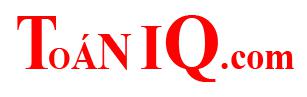 Cô Trang  – 0948.228.325-------------***----------------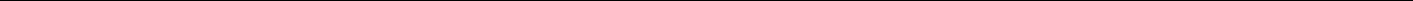 TUYỂN TẬP 19 ĐỀ THI HK1 MÔN TOÁN LỚP 4ĐỀ SỐ 1PHẦN TRẮC NGHIỆMCâu 1 (2 điểm). Khoanh tròn vào chữ cái đặt trước câu trả lời đúng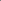 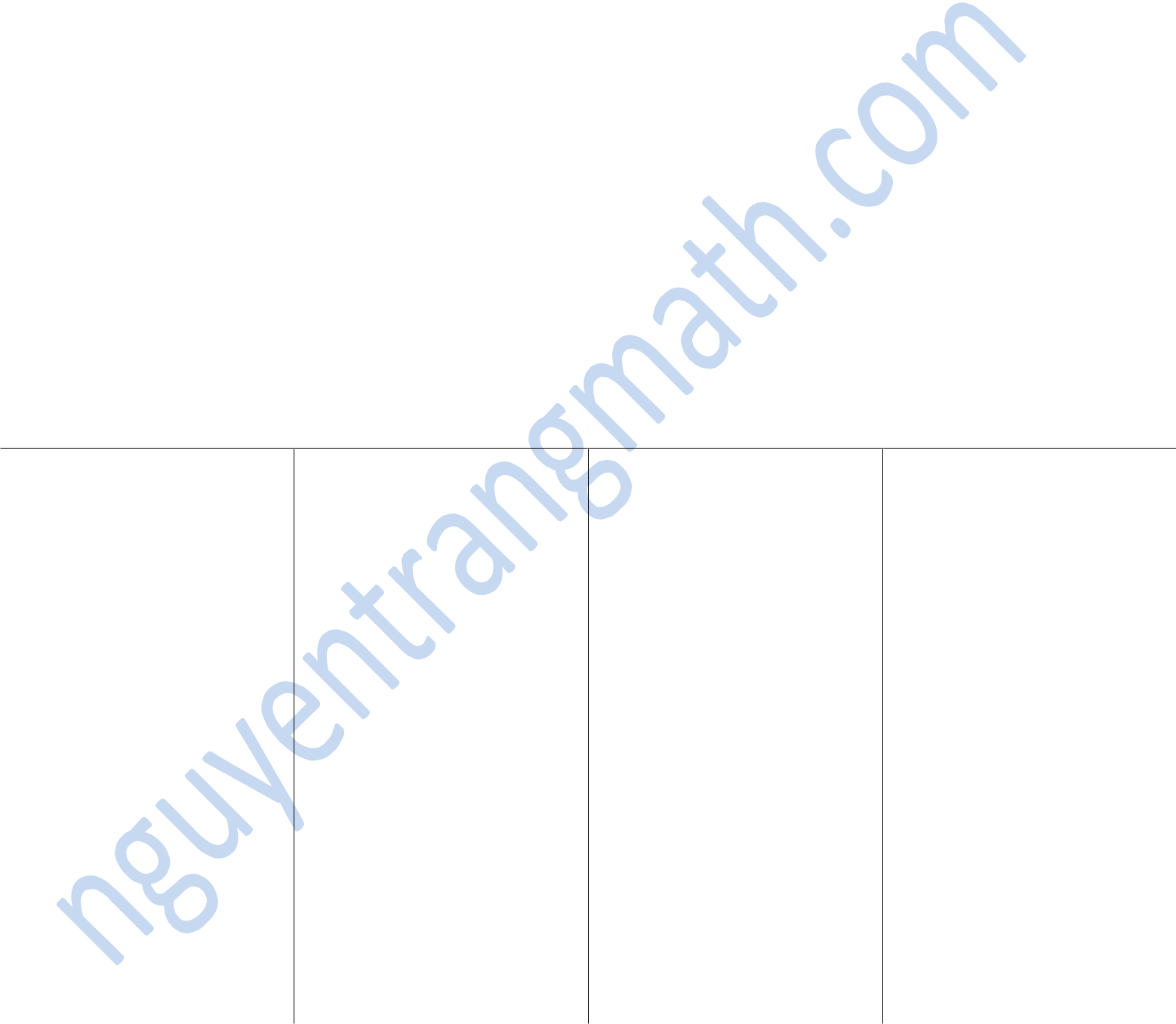 8m 2 4dm 2 = …………… dm 226 000dm 2 = ………….. m 2II – PHẦN TỰ LUẬNCâu 1 (2 điểm). Đặt tính rồi tính: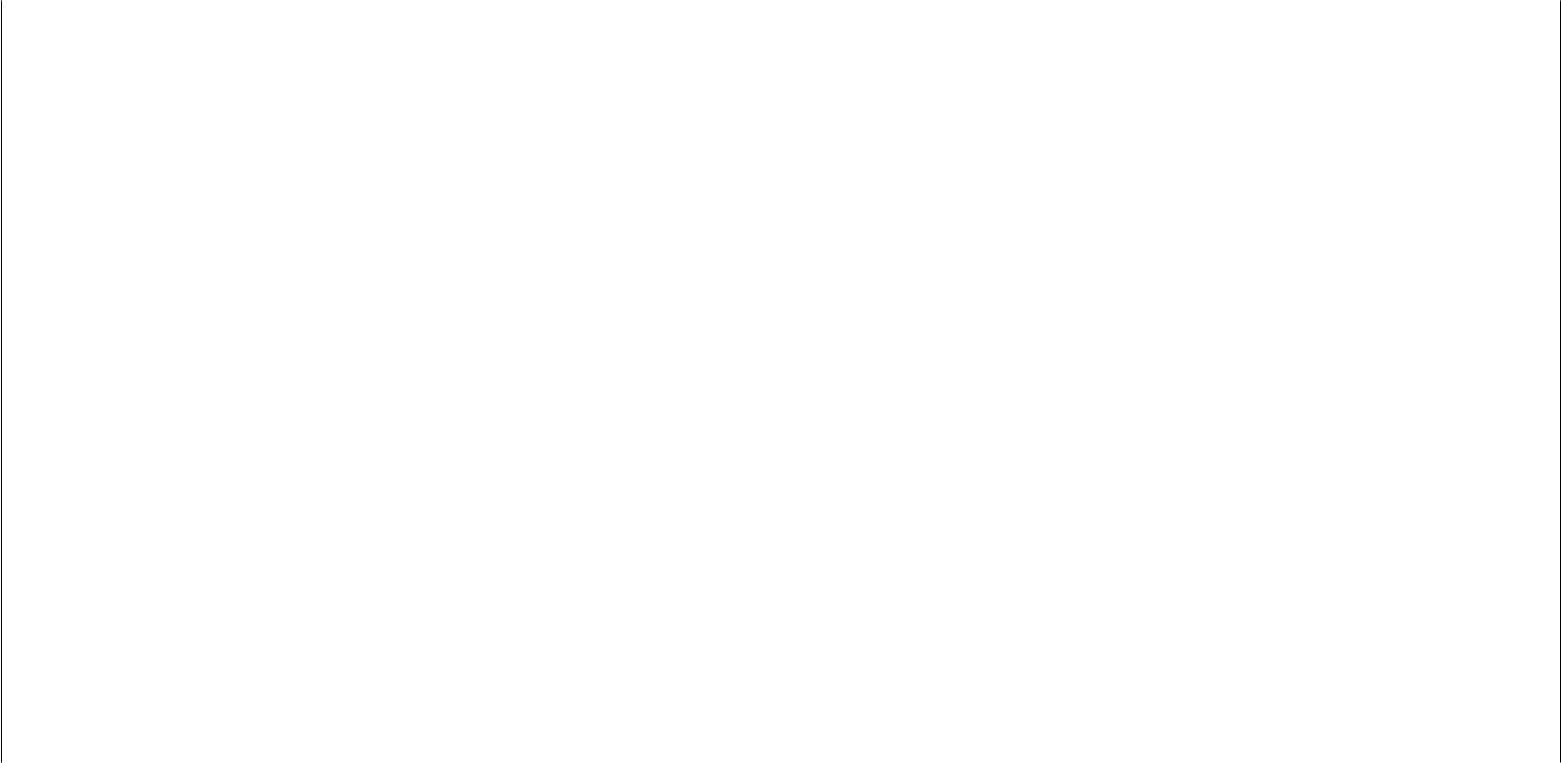 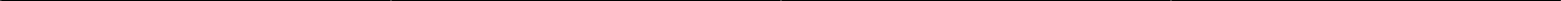 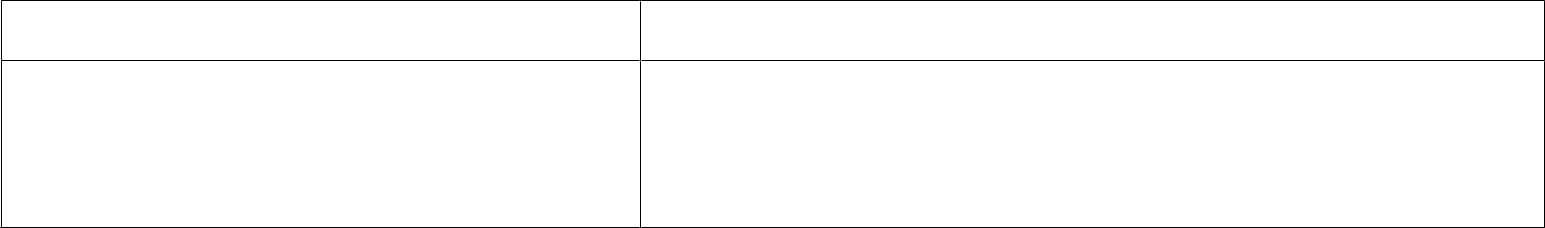 Hệ thống phát triển Toán IQ Việt NamCô Trang  – 0948.228.325-------------***----------------Câu 3 (2 điểm). Trường Tiểu học Gia Hòa có 180 bộ bàn ghế, dự định xếp đều vào các phòng học. Hỏi:Nếu xếp mỗi phòng 15 bộ bàn ghế thì được bao nhiêu phòng?Nếu xếp mỗi phòng 16 bộ bàn ghế thì xếp được nhiều nhất bao nhiêu phòngvà còn thừa mấy bộ bàn ghế?Bài giải…………………………………………………………………………………………………………………………………………………………………………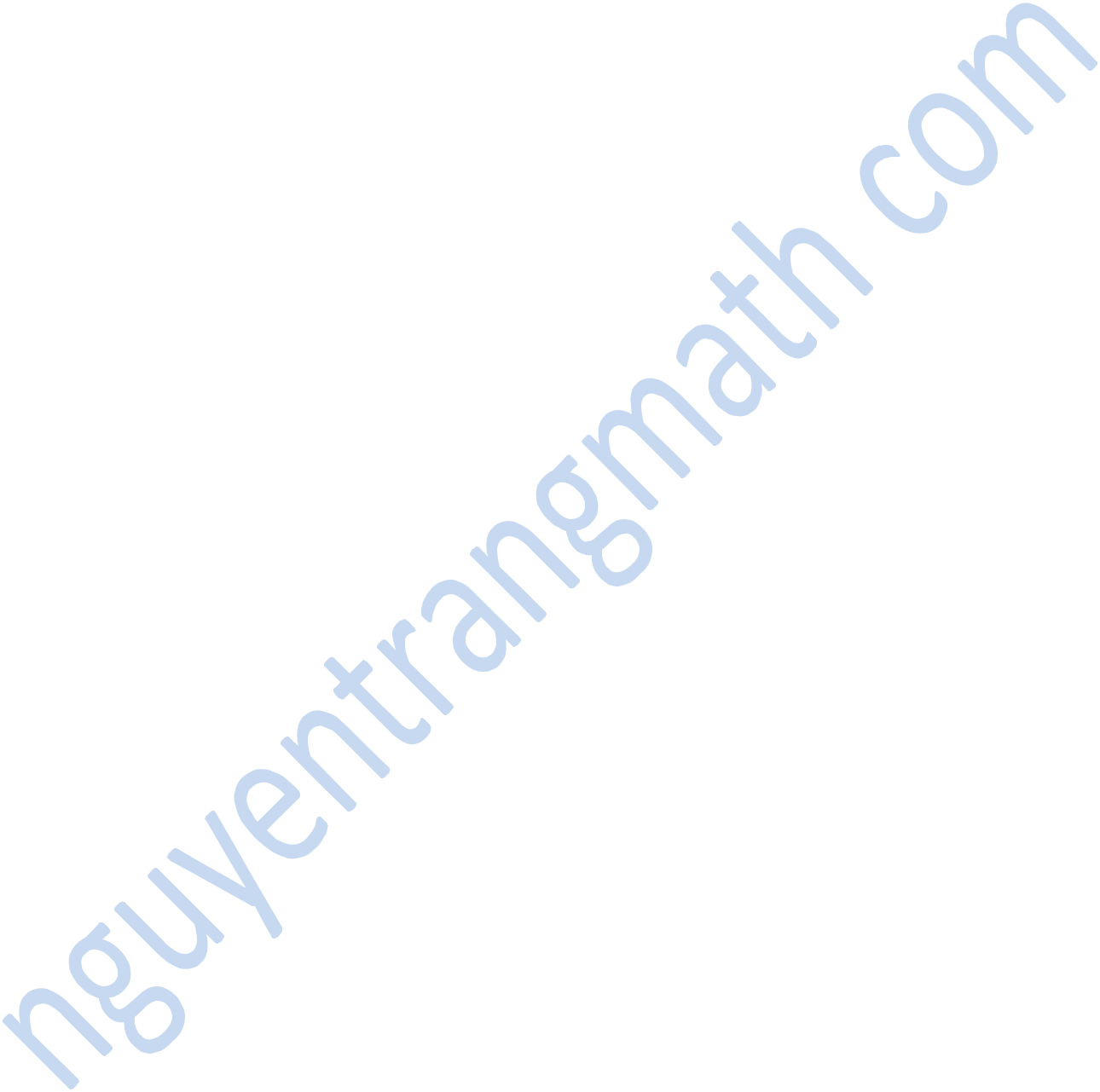 ……………………………………………………………………………………………………………………………………………………………………………………………………………………………………………………………………………………………………………………………………………………Câu 4 (1 điểm).Viết tiếp 1 số vào dãy số sau cho phù hợp:   1 ; 4 ; 9; 16 ; …Cần bao nhiêu chữ số để đánh số các trang của một quyển sách có 150trang?………………………………………………………………………………………………………………………………………………………………………………………………………………………………………………………………………………………………………………………………………………………………………………………………………………………………………………………………………………………………………………………………………………………………………………………………………………………………………………………………………………………………………………………………………………………………………………………………………………………………………………………………………………………………………………………………………………………………………………………………………………………………………………………………Hệ thống phát triển Toán IQ Việt NamCô Trang  – 0948.228.325-------------***----------------HƯỚNG DẪN CHẤM BÀI KIỂM TRA ĐỊNH KÌ CUỐI HỌC KÌ IMÔN TOÁN – LỚP 4I. PHẦN TRẮC NGHIỆM: 3 ĐIỂMCâu 1 (2 điểm). Khoanh đúng mỗi ý được 0,5 điểm.Đ.A: a) khoanh vào D b) khoanh vào C c) khoanh vào A d) khoanh vào DCâu 2 (1 điểm). Đúng mỗi phần được 0,5 điểm.8m 2 4dm 2 = 804 dm 226 000dm 2 = 260 m 2II. PHẦN TỰ LUẬN: 7 ĐIỂMCâu 1 (2 điểm). Đặt tính rồi tính đúng mỗi phép tính được 0,5 điểm; đặt tính đúng mỗi phép tính nhưng tính sai hoặc đặt tính sai nhưng tính đúng không được điểm.Kết quả lần lượt là: 619362 ; 472636 ; 53500 ; 3150 Câu 2 (2 điểm). Mỗi phần đúng được 1 điểmVậy nếu xếp mỗi phòng 16 bộ bàn ghế thì được 11 phòng và còn thừa 4 bộ bàn ghế(0,25 điểm)Đáp số: 11 phòng, thừa 4 bộ bàn ghế (0,25 điểm) Câu 4 (1 điểm). Mỗi phần đúng được 0,5 điểm1 ; 4 ; 9; 16 ; 25Muốn đánh số từ số 1 đến 150 (kể cả 150) ta phải dùng 9 số có một chữ số, 90 số có hai chữ số và 150 - 99 = 51 số có ba chữ số. ( 0,25 điểm)Như vậy, ta phải dùng: 9 + 2 x 90 + 3 x 51 = 342 chữ số  (0,25 điểm)Hệ thống phát triển Toán IQ Việt NamCô Trang  – 0948.228.325-------------***----------------ĐỀ SỐ 2Phần I: Trắc nghiệm (2 điểm)Bài 1: (2 điểm) Hãy khoanh vào chữ cái đặt trước câu trả lời đúng:a) Tìm X : 819 + x = 4 736A. X= 3 904	B. X = 3 917	C. X= 5 542	D. 4 904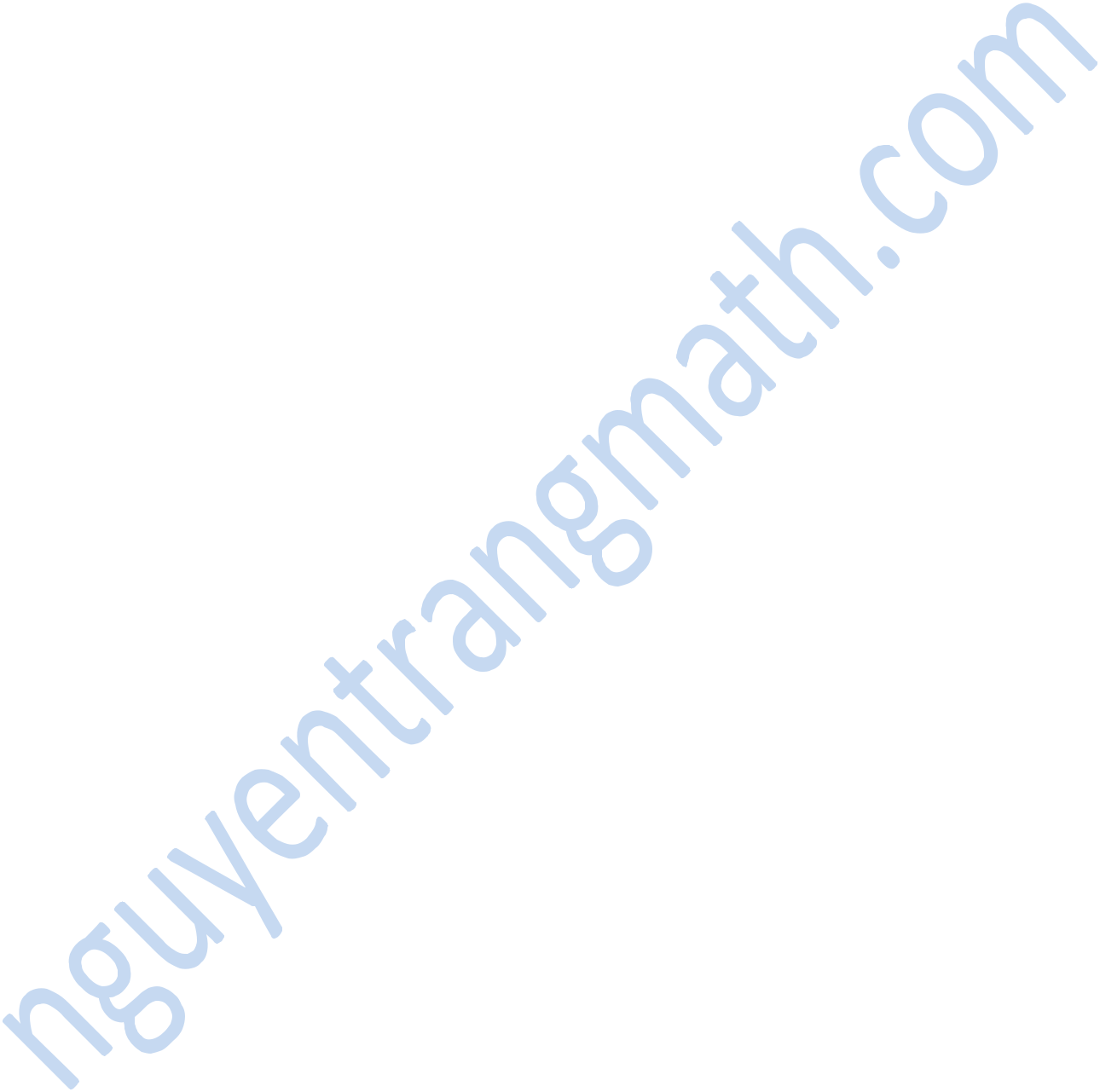 3m2 5 dm2 = ……… dm2 Số thích hợp để viết vào chỗ chấm là:Trong các số 12 345; 8 430; 4 754; 2 346 số nào chia hết cho 5 mà không chia hết cho 2:A. 12 345	B. 8 430	C. 4 754	D. 2 346Phần II: Tự luận (8 điểm)Bài 2 (1.5 điểm): Điền số thích hợp vào chỗ chấm:………………………………………………………………………………………………………………………………………………………………………………………………………………………………………………………………………………………………………………………………………………………………………………………………………………………………………………………………………………………………………………………………Hệ thống phát triển Toán IQ Việt NamCô Trang  – 0948.228.325-------------***----------------Bài 4 (2 điểm) Tính giá trị của biểu thức :a) 46857 + 3444 : 28	b) 1995 x 253 + 8910 : 495………………………………………………………………………………………………………………………………………………………………………………………………………………………………………………………………Bài 5 (1,5 điểm). Giá sách thứ nhất có 4 ngăn, mỗi ngăn để 100 quyển sách. Số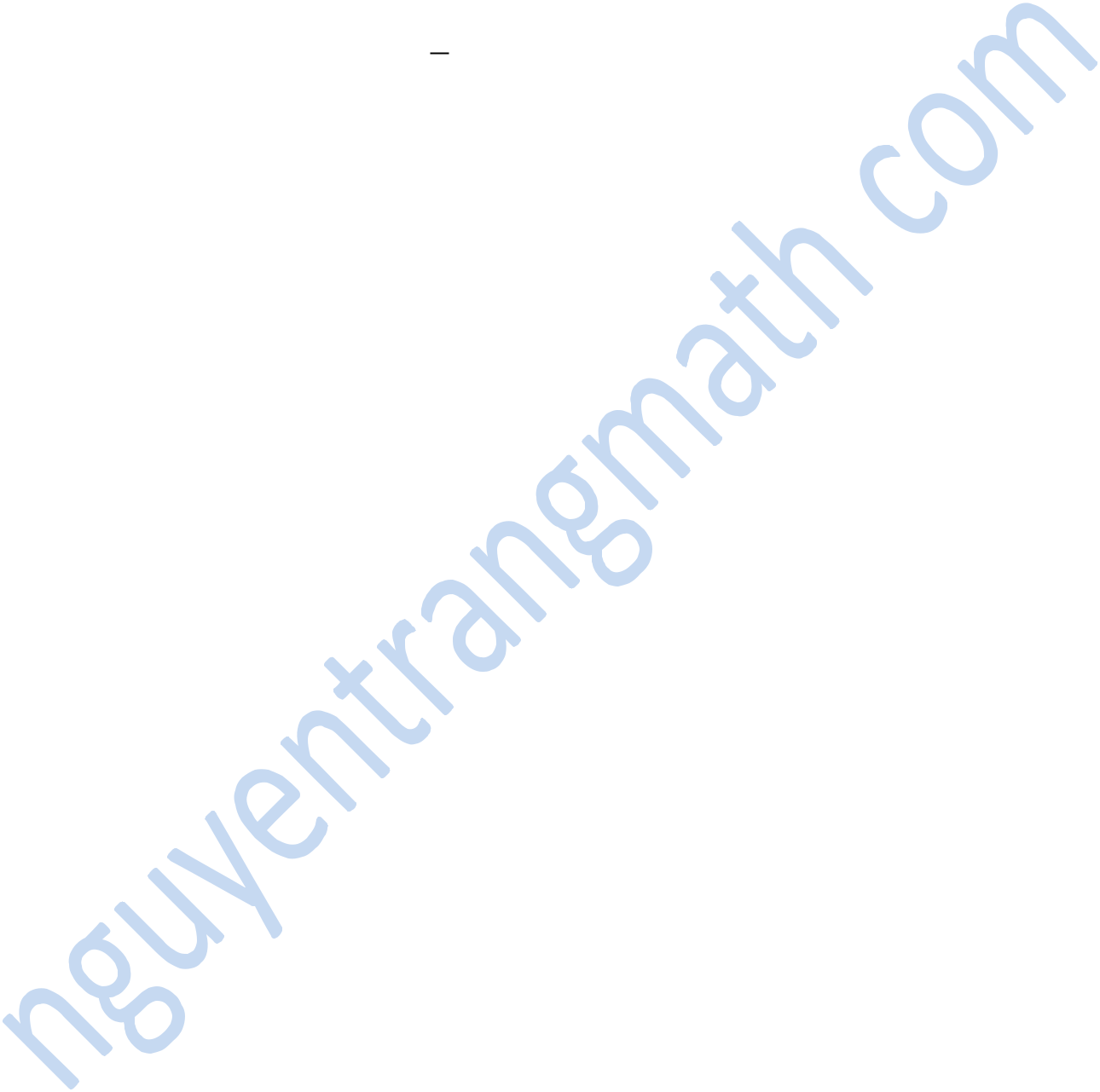 sách ở giá sách thứ hai chỉ bằng 12 số sách ở giá sách thứ nhất. Hỏi cả hai giá sách có bao nhiêu quyển?…………………………………………………………………………………………………………………………………………………………………………………………………………………………………………………………………………………………………………………………………………………………………………………………………………………………………………………………………………………………………………………………………………………………………………………………………………………………………………………………………………………………………………Bài 6: (1 điểm) Tìm số trung bình cộng của 3 số biết số thứ nhất bằng 54, số thứ hai gấp 4 lần số thứ nhất và số thứ 3 lớn hơn số thứ nhất 42 đơn vị…………………………………………………………………………………………………………………………………………………………………………………………………………………………………………………………………………………………………………………………………………………………………………………………………………………………………………………………………………………………………………………………………………………………………………………………………………………………………………………………………………………………………………Hệ thống phát triển Toán IQ Việt NamCô Trang  – 0948.228.325-------------***----------------HƯỚNG DẪN ĐÁNH GIÁ CHO ĐIỂMĐỀ KIỂM TRA ĐỊNH KỲ CUỐI HỌC KỲ 1 - LỚP 4MÔN TOÁNBài 1 (2 điểm): Khoanh đúng mỗi câu 0,5đBài 2 (1,5 điểm). Điền số thích hợp vào chỗ chấm:Mỗi phép tính đổi đúng được 0.5 điểm.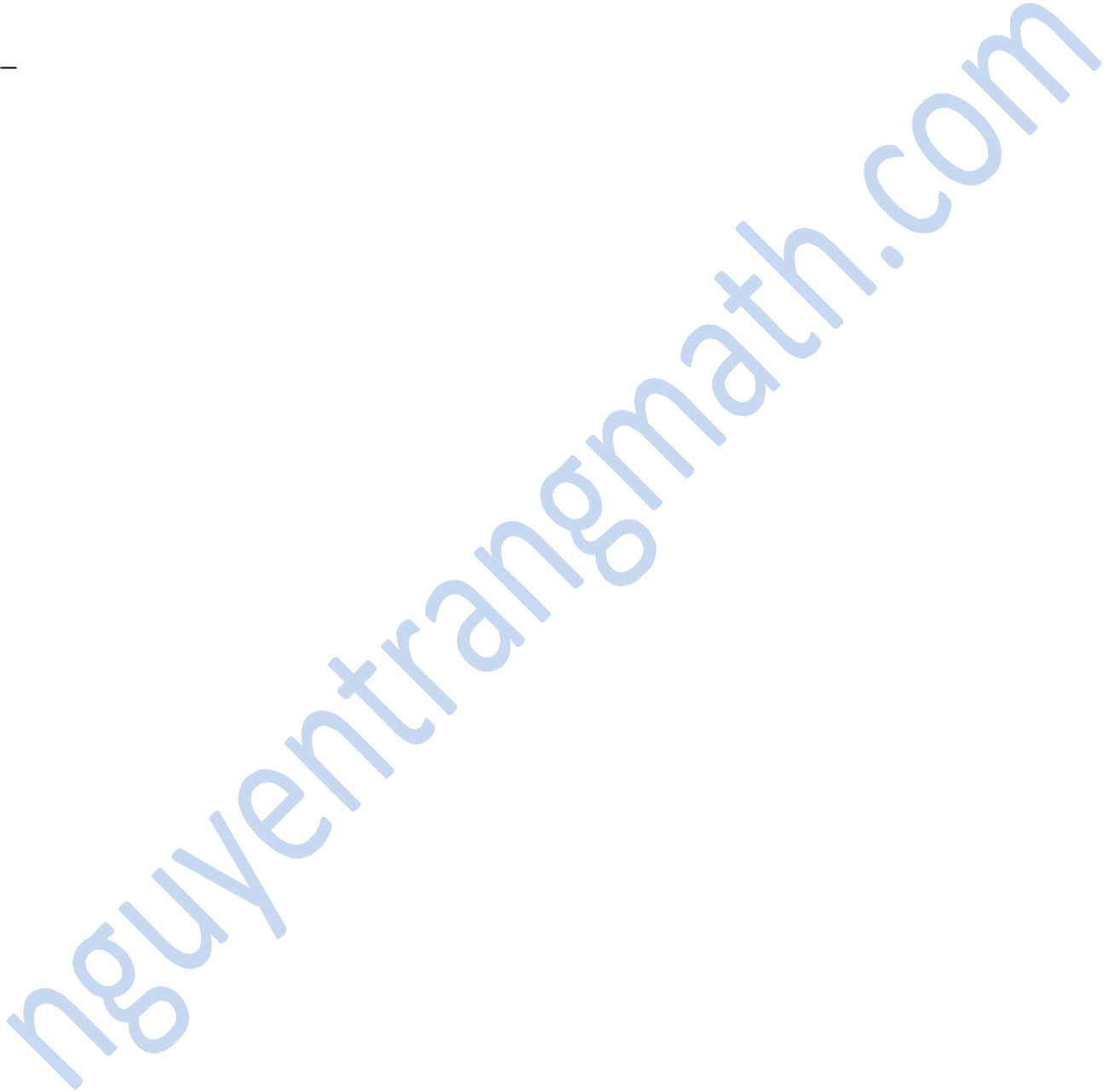 13  phút = 20 giâyb) 3600cm2 = 36 dm2c) 4 tạ 65 kg = 465 kgBài 3 (2 điểm). Đúng mỗi câu 1 điểm. Đặt tính đúng 0,25đ; Tính đúng kết quả 0,75đ (3đ). Thực hiện đúng mỗi bài a, b : 1đ ; đúng mỗi bước 0,5đBài 4 (2 điểm). Đúng tóm tắt 0,25đ. Lời giải đúng 0,5đ. Phép tính đúng 1đ. Đáp số đúng 0,25đ. Trừ 0,25đ nếu sai, thiếu tên đơn vị.Bài 5 (1,5 điểm).Số sách ở giá sách thứ nhất là:100 x 4 = 400 (quyển) (0,75đ)Số sách ở giá sách thứ hai là:400: 2 = 200 (quyển) (0,75đ)Số sách ở cả hai giá sách là:400+ 200 = 600(quyển) (0,5đ)Đáp số: 600 quyển (0,5đ)Hệ thống phát triển Toán IQ Việt NamCô Trang  – 0948.228.325-------------***----------------ĐỀ SỐ 3Bài 1: Khoanh vào chữ cái trước câu trả lời đúng: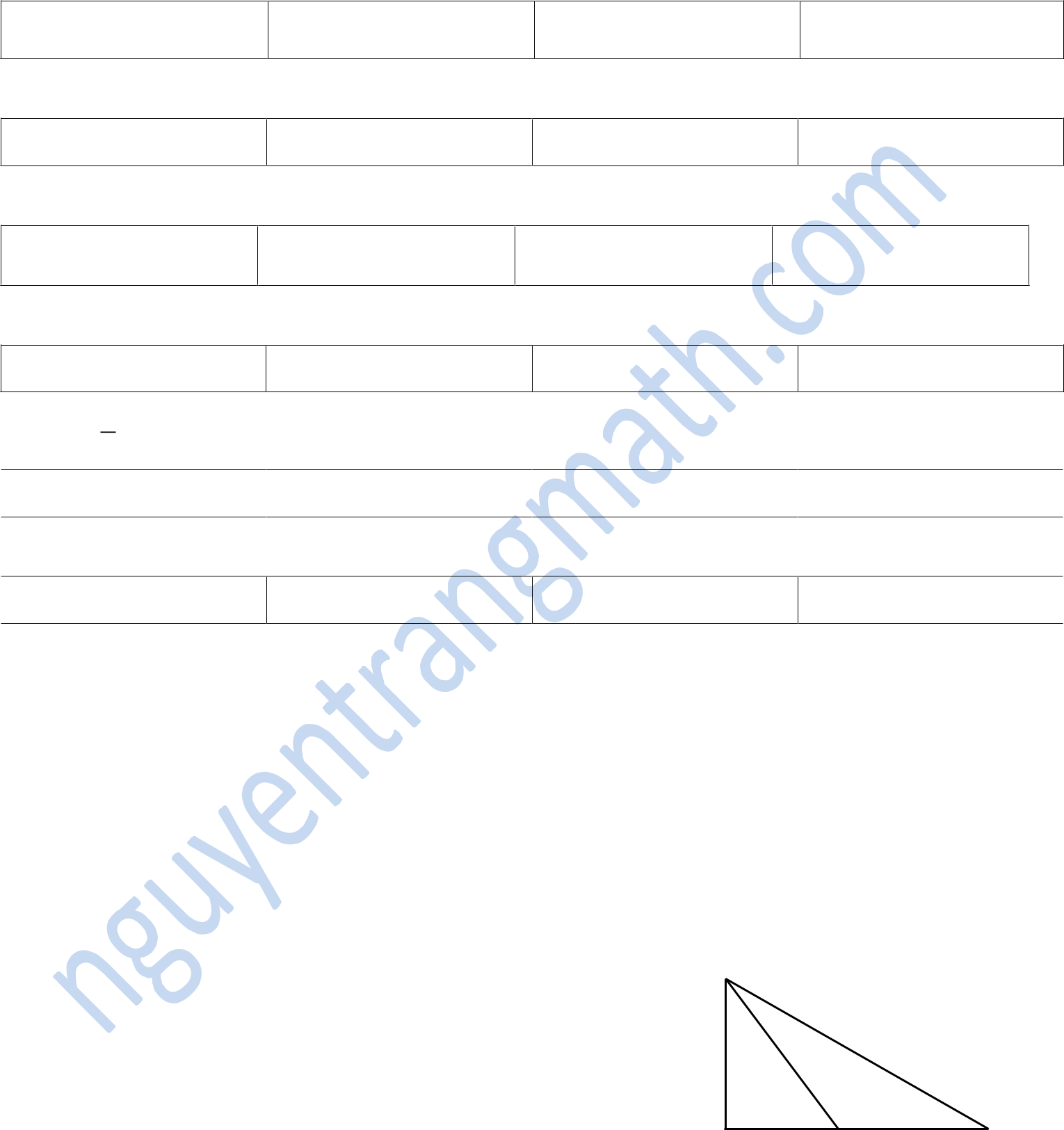 e/ Biết 12  của một bao gạo nặng 20 kg, Ba bao gạo như thế cân nặng bao nhiêu kg?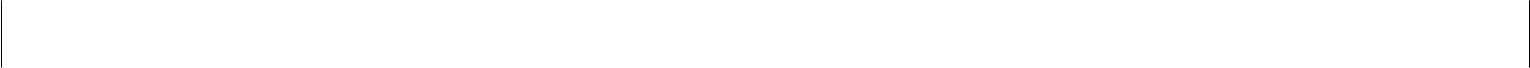 A. 10 kg              B. 40 kg              C. 60 kg              D. 120 kg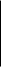 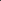 g/ Một hình vuông có chu vi 20 m, diện tích hình vuông đo bằng bao nhiêu m2 ?Bài 3: Khoanh vào chữ cái trước câu trả lời đúng Tam giác ABC (hình bên) có đường cao làAH	CBHệ thống phát triển Toán IQ Việt NamCô Trang  – 0948.228.325-------------***----------------Bài 4: Đặt tính rồi tính: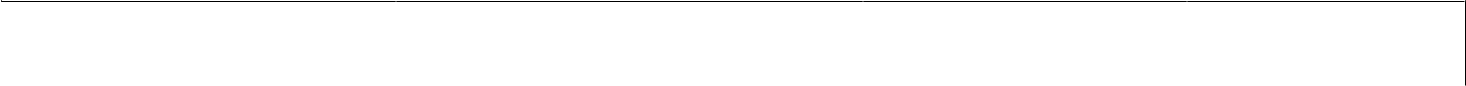  A.372549	+459521      B. 920460 - 510754       C. 2713 x 205     D. 1980 : 15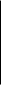 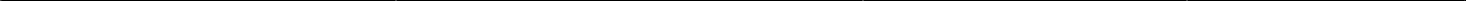 ………………………………………………………………………………………………………………………………………………………………………………………………………………………………………………………………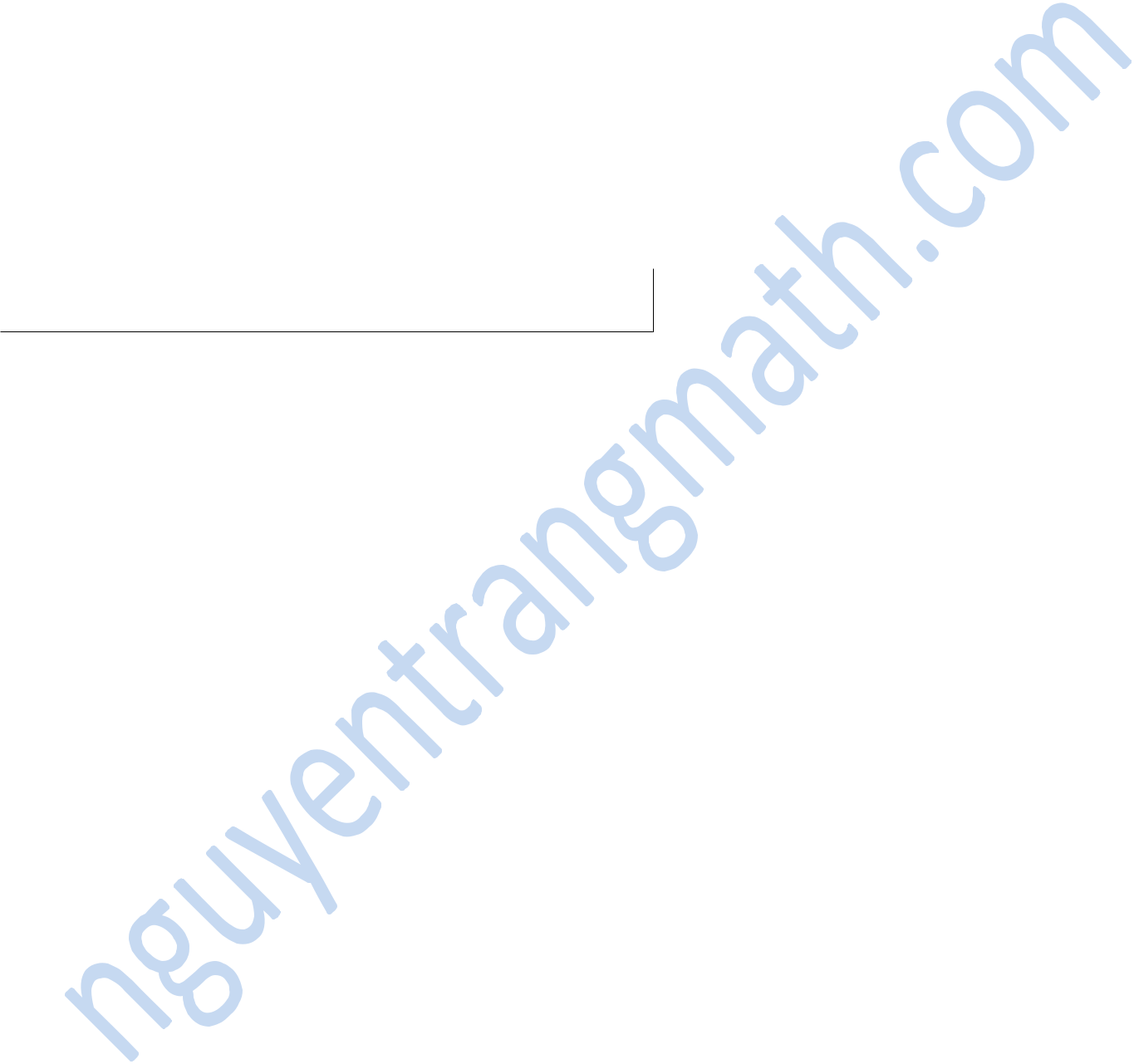 ………………………………………………………………………………………………………………………………………………………………………………………………………………………………………………………………Bài 5: Tính giá trị của biểu thức bằng cách thuận tiện:20 x 190 x 5	=……………………………………………………………………………………Bài 6: Một thư viện trường học cho học sinh mượn 90 quyển sách gồm hai loại: Sách giáo khoa và sách đọc thêm. Số sách giáo khoa nhiều hơn số sách đọc thêm 20 quyển. Hỏi thư viện đã cho học sinh mượn mỗi loại bao nhiêu quyển sách?………………………………………………………………………………………………………………………………………………………………………………………………………………………………………………………………………………………………………………………………………………………………………………………………………………………………………………………………………………………………………………………………………………………………………………………………………………………………………………………………………………………………………………………………………………………………………………………………Hệ thống phát triển Toán IQ Việt NamCô Trang  – 0948.228.325-------------***----------------HƯỚNG DẪN CHẤM KIỂM TRA CUỐI HỌC KÌ 1 Bài 1: Khoanh vào chữ cái trước câu trả lời đúng: (3 điểm)/B. 65 040 b/ C. 900 000 c/ C. 60d/ A. 53e/ D. 120 kgg/ C. 25 m2Bài 2: Đúng ghi Đ; sai ghi S (1 điểm):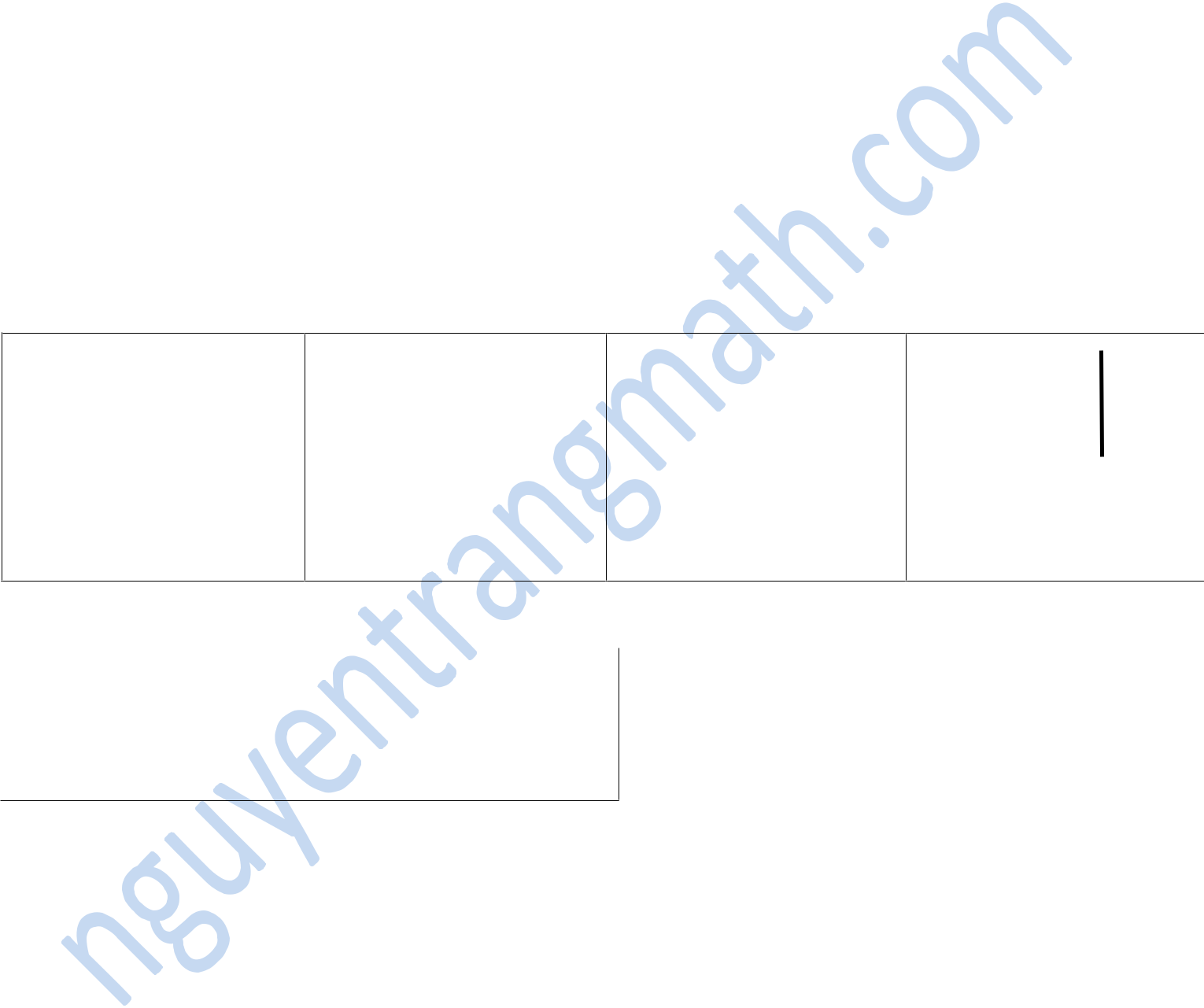 a/ Đ	b/ S	c/ S	d/ ĐBài 3: Khoanh vào chữ cái trước câu trả lời đúnga) – Tam giác ABC (hình bên) có đường cao là  (1 đ) AHBài 4: Đặt tính rồi tính : (2 điểm)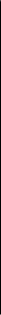 Bài 5: Tính giá trị của biểu thức bằng cách thuận tiện: (1 điểm)20 x 190 x 520 x 5x 1901 00 x 190190 00Bài 6: (2 điểm) Căn cứ vào lời giải, phép tính và cách ghi đáp số mà ghi từ 0 đến 2 điểm.Hệ thống phát triển Toán IQ Việt NamCô Trang  – 0948.228.325-------------***----------------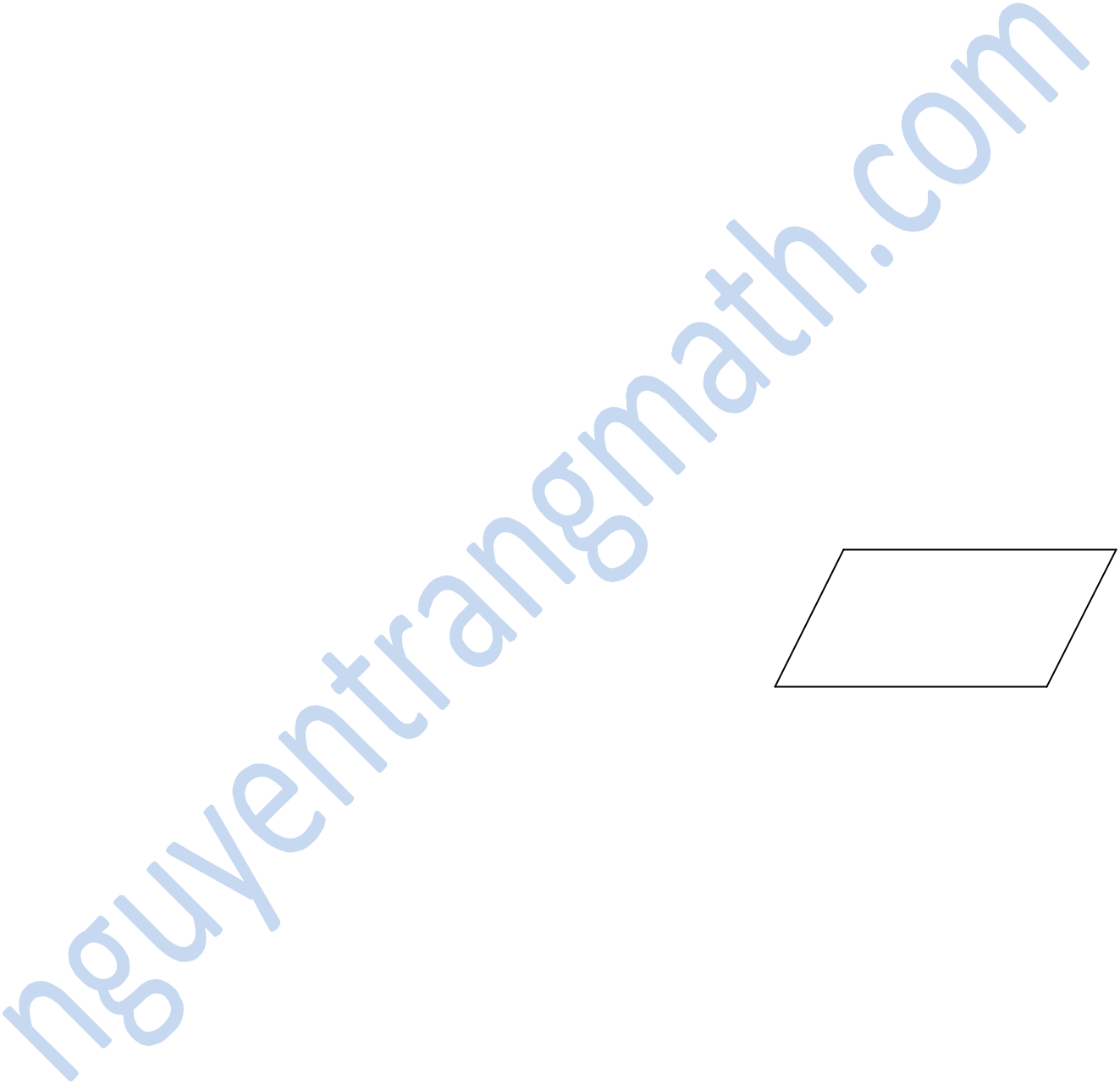 …………………………………………………………………………………………………………………………………………………………………………Bài 6. Đặt tính rồi tính (3 điểm)a) 291908 + 356472	b) 583 406 – 574 321	c) 36 567 x  25	d) 10 105 : 43……………………………………………………………………………………………………………………………………………………………………………………………………………………………………………………………………………………………………………………………………………………Tuyển tập 24 chuyên đề bồi dưỡng Toán lớp 4 từ cơ bản đến nâng cao – Luyện thi Violympic các cấp – 10  Đề thi học sinh giỏi – Bài tập cuối tuần – Hỗ trợ giải đáp – Liên hệ: | Cô Trang – 0948.228.325 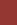 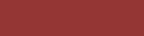 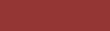 Hệ thống phát triển Toán IQ Việt NamCô Trang  – 0948.228.325-------------***----------------Bài 7. (2 điểm)Hai thùng chứa được tất cả là 600 lít nước. Thùng bé chứa được ít hơn thùng to 120 lít nước. Hỏi mỗi thùng chứa được bao nhiêu lít nước?………………………………………………………………………………………………………………………………………………………………………………………………………………………………………………………………………………………………………………………………………………………………………………………………………………………………………………………………………………………………………………………………………………………………………………………………………………………………………………………………………………………………………………………………………………………………………………………………Hệ thống phát triển Toán IQ Việt NamCô Trang  – 0948.228.325-------------***----------------ĐÁP ÁN TOÁN LỚP 4Bài 1: Hãy khoanh vào chữ cái trước ý trả lời đúng (1 điềm)Số nào trong các số dưới đây có chữ số 5 biểu thị cho 50 000?B. 152087Số nào vừa chia hết cho 3 vừa chia hết cho 9?D. 2403Số nào thích hợp để viết vào chỗ chấm của 4 tấn 26 kg = ………kg là:B. 4026Số nào thích hợp để viết vào chỗ chấm của 15 thế kỉ = ………..năm: D. 20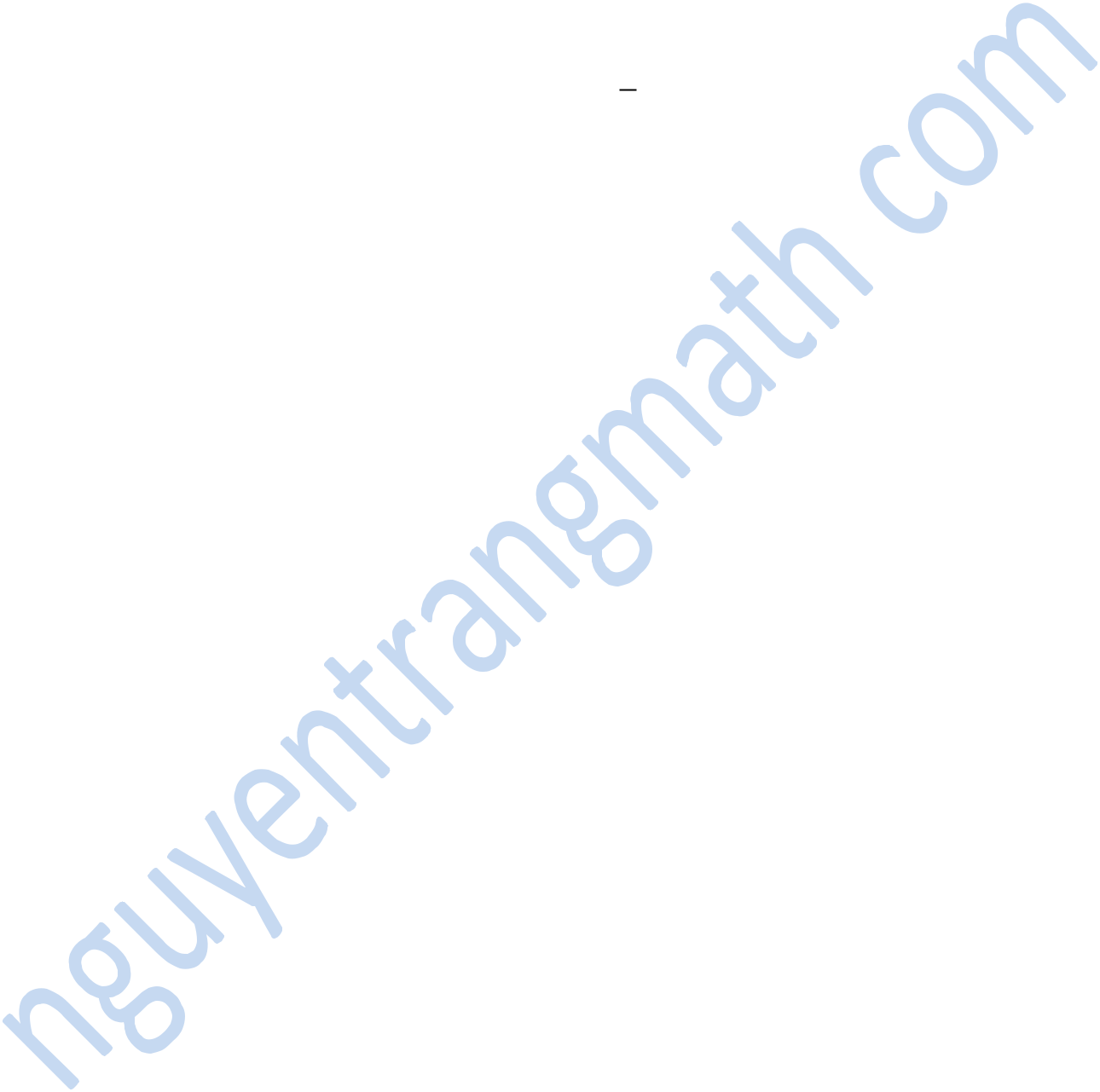 Bài 3: Hãy khoanh vào chữ cái trước ý trả lời đúng (1 điểm)Số gồm ba mươi triệu, ba mươi nghìn và ba mươi được viết là:D. 30 030 030Dãy số xếp theo thứ tự từ lớn đến bé là:A. 906 032; 904 623; 768 203; 768 098.Bài 4: (1 điểm)AB song song DC, AD song song BCDiện tích hình bình hành ABCD là: 13 x 4 = 52 (cm 2 )Bài 5. Tìm X ( 1 điểm)Bài 6. Đặt tính rồi tính (3 điểm)Đặt tính và tính đúng kết quả đạt số điểm như sau:291908 + 356472=648 380 (0,5 đ)583 406 – 574 321= 9085 (0,75 đ)365 67 x 25= 914 175 (0,75 đ)10105 : 43= 235 (1 đ)Bài 7. (2 điểm)Hệ thống phát triển Toán IQ Việt NamCô Trang  – 0948.228.325-------------***----------------ĐỀ SỐ 5PHẦN TRẮC NGHIỆM (3 điểm)Hãy khoanh vào chữ cái đặt trước câu trả lời đúng:Câu 3: Bác Hồ ra đi tìm đường cứu nước vào năm 1911. Năm đó thuộc thế kỉ nào?II. PHẦN TỰ LUẬNCâu 7: Đặt tính rồi tính.528946 + 74529	435260  - 92763	268  34	86679 : 214………………………………………………………………………………………………………………………………………………………………………………………………………………………………………………………………………………………………………………………………………………………………………………………………………………………………………………………………………………………………………………………………Câu 8: Điền dấu >; < ; = thích hợp vào chỗ chấm.Hệ thống phát triển Toán IQ Việt NamCô Trang  – 0948.228.325-------------***----------------Câu 9: Khối Bốn trường Tiểu học Vĩnh Tuy có 45 học sinh, số học sinh nữ ít hơn số học sinh nam là 3 học sinh. Hỏi khối Bốn trường Tiểu học Vĩnh Tuy có bao nhiêu học sinh nam? Bao nhiêu học sinh nữ?………………………………………………………………………………………………………………………………………………………………………………………………………………………………………………………………………………………………………………………………………………………………………………………………………………………………………………………………………………………………………………………………Câu 10. Một sân bóng đá hình chữ nhật có diện tích 7140 m2 , chiều dài 105 m.Tính chiều rộng của sân bóng đá;Người ta đã mở rộng sân bóng bằng cách kéo dài chiều dài thêm 5m. Tínhdiện tích phần mở rộng?……………………………………………………………………………………………………………………………………………………………………………………………………………………………………………………………………………………………………………………………………………………………………………………………………………………………………………………………………………………………………………………………………………………………………………………………………………………………………………………………………………………………………………………………………………………………………………………………………………………………………………………………………………………Hệ thống phát triển Toán IQ Việt NamCô Trang  – 0948.228.325-------------***----------------ĐỀ SỐ 6I/ PHẦN TRẮC NGHIỆM (4 điểm)Câu 1: 4 dm2 = ……… cm2 Số thích hợp để viết vào chỗ chấm là: (0,5 điểm)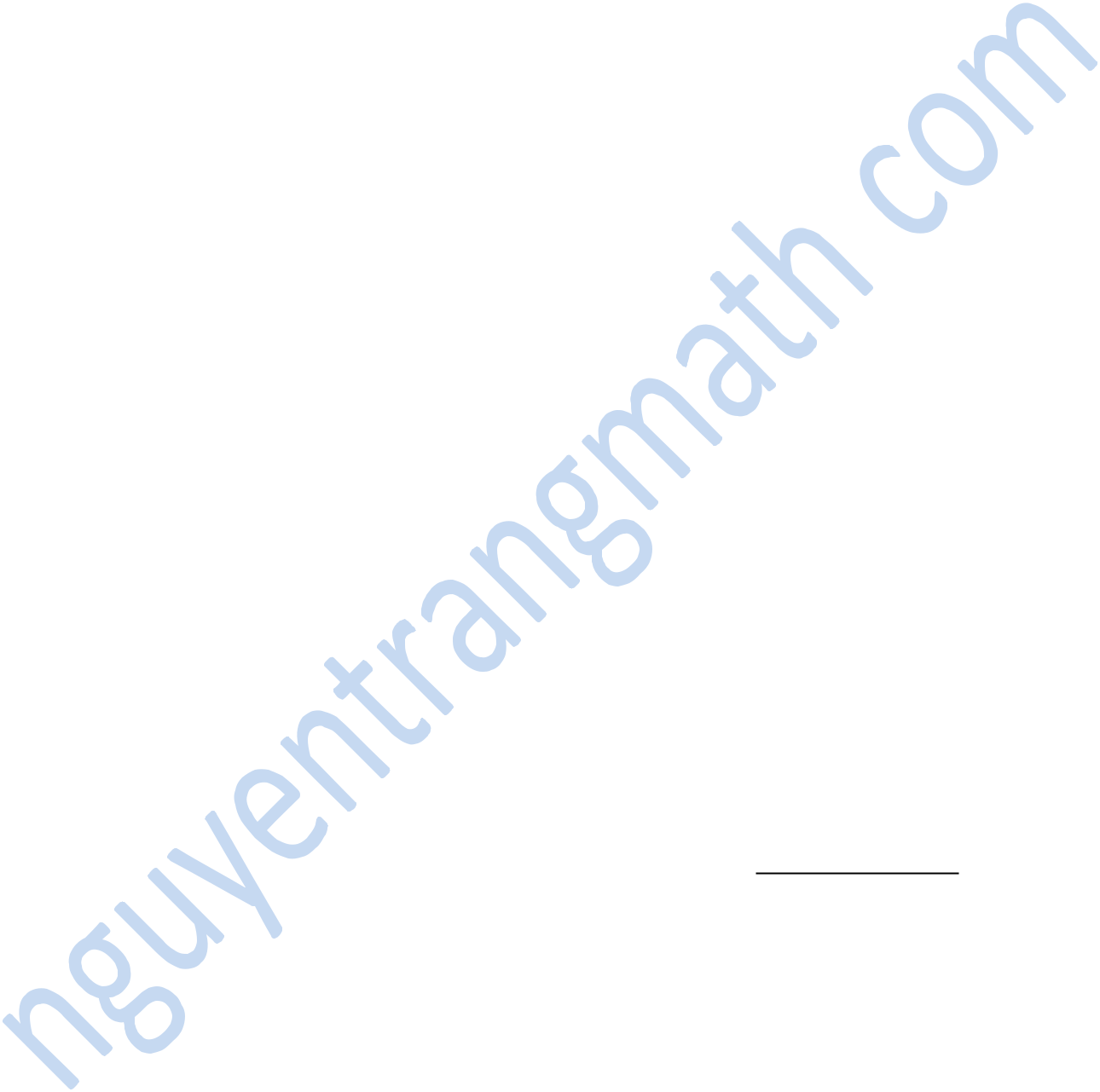 Câu 6:  Trong các số sau: 67 382; 67 832; 68 732; 68 732. Số nào lớn nhất là :(0,5 điểm)A. 67 382	B. 68 732	C. 67 832	D.	68732Câu 7: Trong các số sau: 104; 248; 145; 264 . Số nào chia hết cho 5. (0,5 điểm)Hệ thống phát triển Toán IQ Việt NamCô Trang  – 0948.228.325-------------***----------------2/ Chiều cao của 3 bạn: An, Huệ, Bình lần lượt là 78 cm, 82 cm, 107 cm. Hỏi trung bình chiều cao của mỗi bạn là bao nhiêu xăng – ti – mét. (1 điểm)………………………………………………………………………………………………………………………………………………………………………………………………………………………………………………………………3.a/ Đọc các số sau: (0,5 điểm)928: ..................................................................................................................................246 860: ...............................................................................................................................b/ Viết các số sau: (0,5 điểm)- Bảy triệu tám trăm hai mươi sáu nghìn::. . . . . . . . . . . . . . . . . . . . . . . . .- Bốn mươi tám triệu hai trăm ba mươi hai nghìn bốn trăm:  . . . . . . . . . . . . . . . . . .5/ Cứ 12 viên gạch hoa thì lát được 1m2 nền nhà. Hỏi nếu dùng hết 552 viên gạch loại đó thì lát được bao nhiêu mét vuông nền nhà? (1 điểm)………………………………………………………………………………………………………………………………………………………………………………………………………………………………………………………………Tuyển tập 24 chuyên đề bồi dưỡng Toán lớp 4 từ cơ bản đến nâng cao – Luyện thi Violympic các cấp – 16  Đề thi học sinh giỏi – Bài tập cuối tuần – Hỗ trợ giải đáp – Liên hệ: | Cô Trang – 0948.228.325 Hệ thống phát triển Toán IQ Việt NamCô Trang  – 0948.228.325-------------***----------------ĐÁP ÁN TOÁNI/ Phần trắc nghiệm: (4 điểm)2/ Chiều cao của 3 bạn: An, Huệ, Bình lần lượt là 78 cm, 82 cm, 107 cm. Hỏi trung bình chiều cao của mỗi bạn là bao nhiêu xăng – ti – mét. (1 điểm)Bài làmChiều cao trung bình của mỗi bạn là:(78 + 82 + 107) : 3 = 89 (cm)Đáp số: 89 cm3.a/ Đọc các số sau: (0,5 điểm)142 928: Một trăm bốn mươi hai nghìn chín trăm hai mươi tám.1 246 860: Một triệu hai trăm bốn mươi sáu nghìn tám trăm sáu mươi.b/ Viết các số sau: (0,5 điểm)Bảy triệu tám trăm hai mươi sáu nghìn: 7 826 000.Bốn mươi tám triệu hai trăm ba mươi hai nghìn bốn trăm: 48 232 400.Hệ thống phát triển Toán IQ Việt NamCô Trang  – 0948.228.325-------------***----------------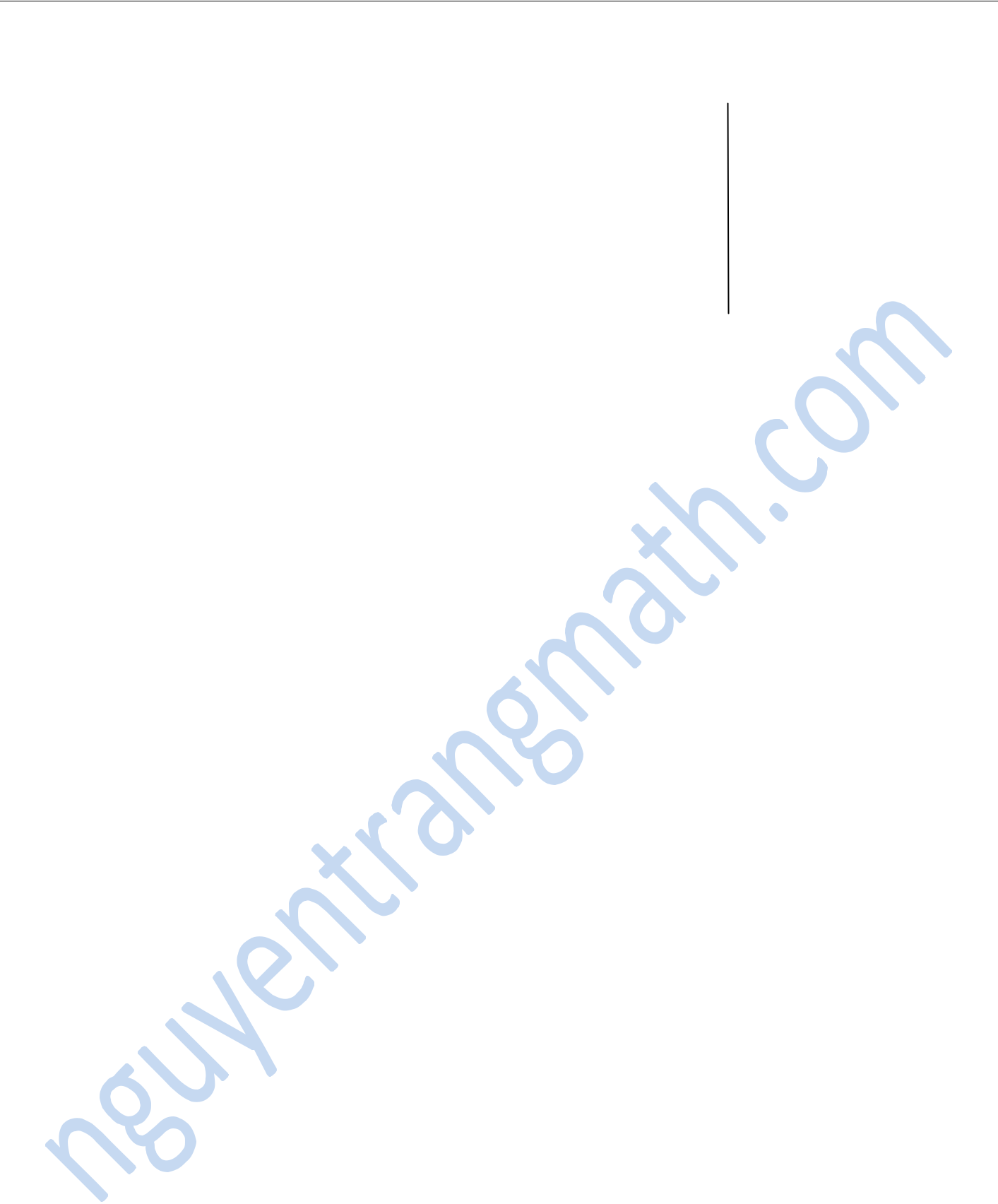 5/ Cứ 12 viên gạch hoa thì lát được 1m2 nền nhà. Hỏi nếu dùng hết 552 viên gạch loại đó thì lát được bao nhiêu mét vuông nền nhà? (1 điểm)Bài làmSố mét vuông nền nhà lát 552 viên gạch là:552 : 12 = 46 (m2)Đáp số: 46 m2Hệ thống phát triển Toán IQ Việt NamCô Trang  – 0948.228.325-------------***----------------ĐỀ SỐ 7Câu 3: Bác Hồ ra đi tìm đường cứu nước vào năm 1911. Năm đó thuộc thế kỉ nào? (1 điểm)……………………………………………………………………………………………………………………………………………………………………………………………………………………………………………………………………………………………………………………………………………………………………………………………………………………………………………………………………………………………………………………………………………………………………………………………………………………c) 104562 + 458273	d) 693450  - 168137……………………………………………………………………………………………………………………………………………………………………………………………………………………………………………………………………………………………………………………………………………………Hệ thống phát triển Toán IQ Việt NamCô Trang  – 0948.228.325-------------***----------------Câu 6: (2 điểm) Tính bằng cách thuận tiện nhất:a. 4  378  25	b. 214  53 - 214  43………………………………………………………………………………………………………………………………………………………………………………………………………………………………………………………………Câu 7: Một đàn gà có 28 con trong đó số gà trống ít hơn số gà mái 16 con. Tính số gà trống, gà mái. (2 điểm)………………………………………………………………………………………………………………………………………………………………………………………………………………………………………………………………………………………………………………………………………………………………………………………………………………………………………………………………………………………………………………………………Hệ thống phát triển Toán IQ Việt NamCô Trang  – 0948.228.325-------------***----------------ĐÁP ÁNCâu 1: Số nào vừa chia hết cho 2 vừa chia hết cho 5? (1 điểm)C. 5000Câu 2: Trung bình cộng của 36; 42 và 57 là? (1 điểm)D. 45Câu 3: Bác Hồ ra đi tìm đường cứu nước vào năm 1911. Năm đó thuộc thế kỉ nào? (1 điểm)A. 20Câu 4: (1 điểm) Giá trị của biểu thức 468 : 3 + 61 x 4 là B. 400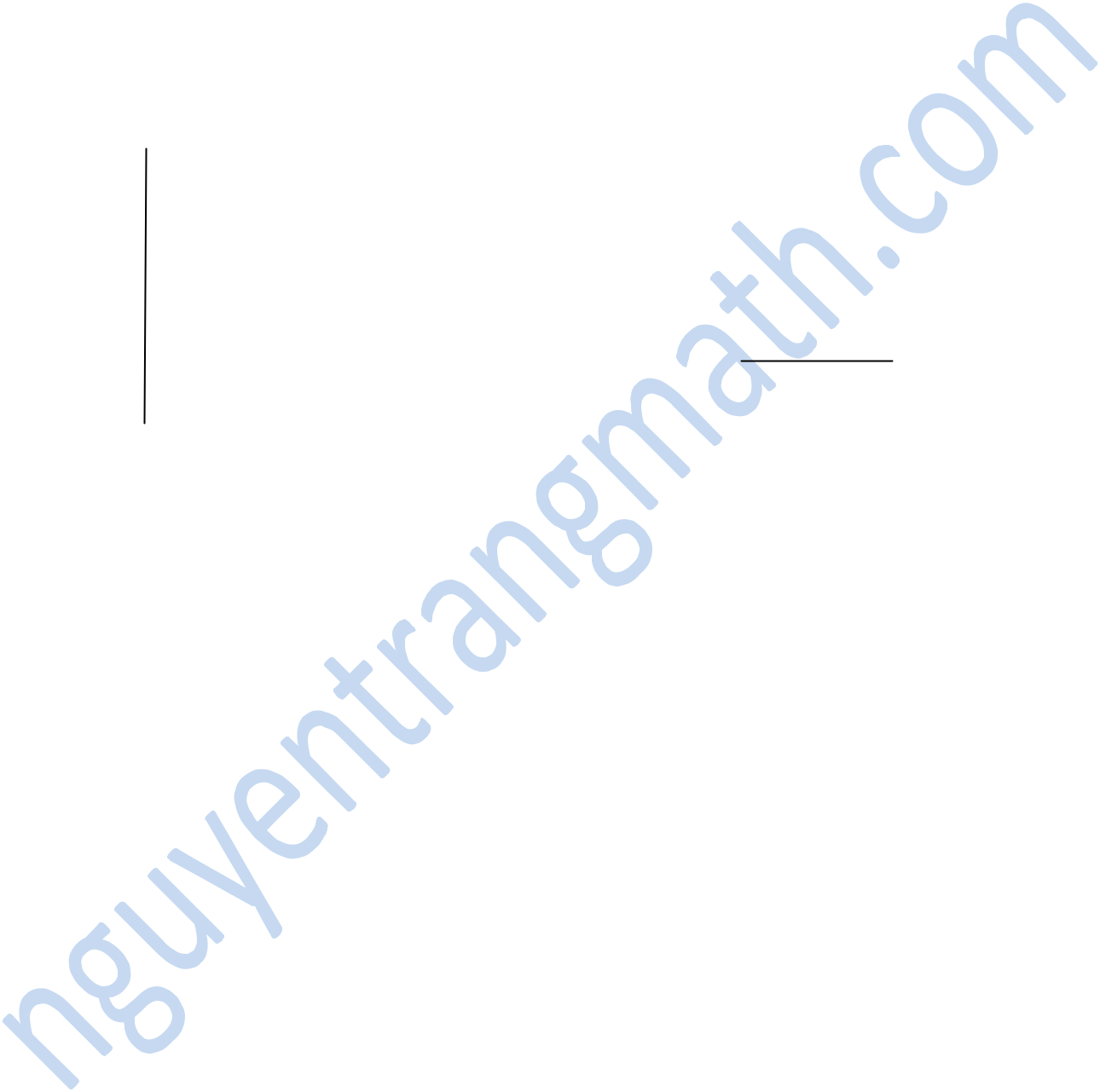 Phần tự luận: Câu 5: (2 điểm)Câu 6: (2 điểm) Tính bằng cách thuận tiện nhất:a. 4  378  254 x 378 x 25 = (4 x 25) x 378= 100 x 378 = 37800(1 điểm)b. 214 214  5353  - 214  43- 214  43 = 214 x (53 – 43)= 214 x 10 = 2140(1 điểm)Câu 7:GiảiSố gà trống là: (0,5 điểm)(28 – 16 ) : 2 = 6 (con) (0,5 điểm)Số gà mái là: (0,5 điểm)28 – 6 = 22 (con) (0,5 điểm)Đáp số: Gà trống 6 conGà mái 22 conHệ thống phát triển Toán IQ Việt Nam…../0,5đ	Câu 2. Số thích hợp để viết vào chỗ chấm của 7 yến 8 kg =……..kg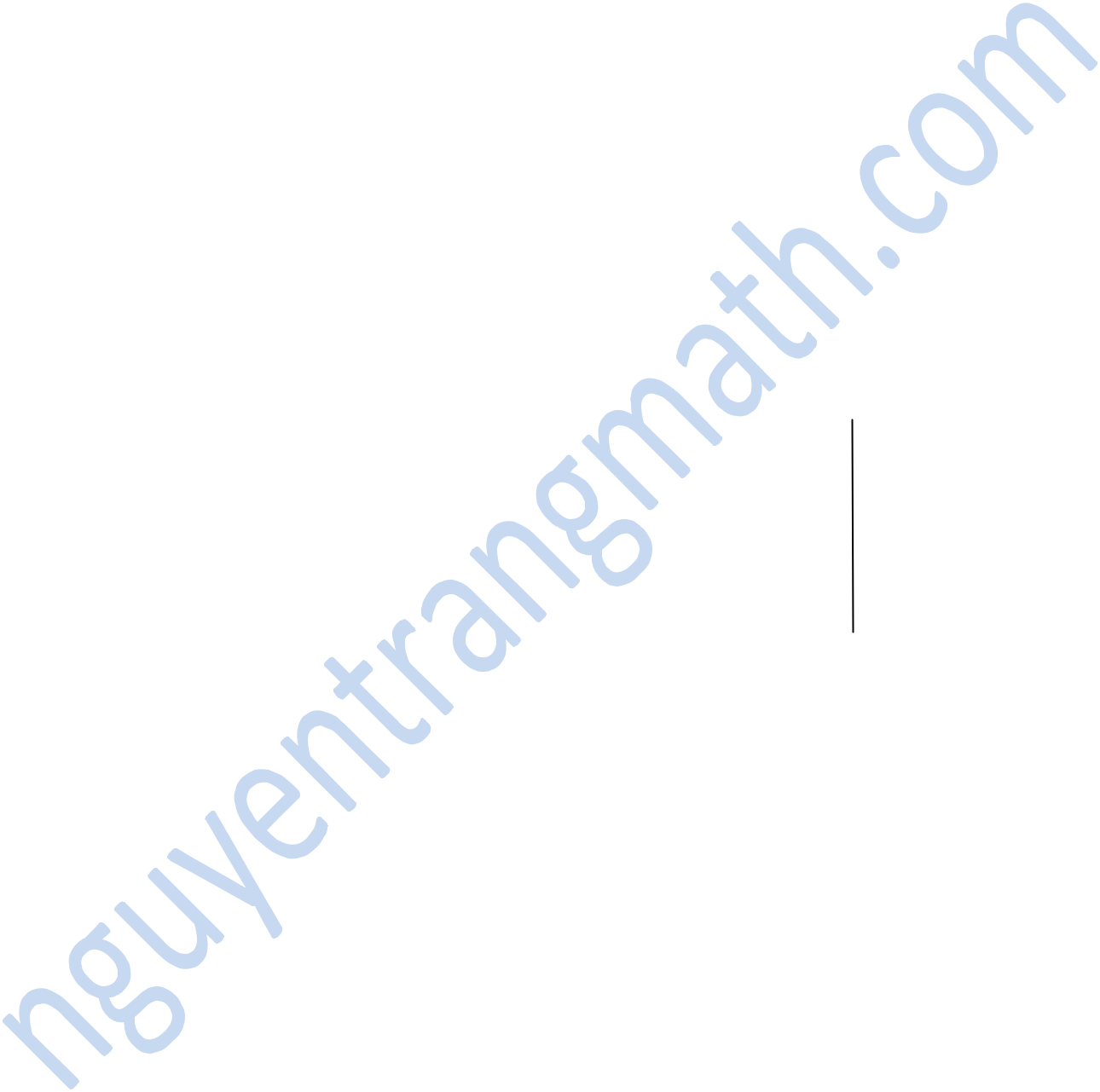 ……………………………………………………………………………………………………………………………………………………………………………………………………………………………………………………………………………………………………………………………………………………………………………………………………………………………………………………………………………………………………………………………………………………………………………………………………………………Hệ thống phát triển Toán IQ Việt NamCô Trang  – 0948.228.325-------------***----------------…………………………………………………………………………………………………………………………………………………………………………………………………………………………………………………………………../2đ	Bài 3. Cả hai lớp 4A và lớp 4B trồng được 568 cây. Biết rằng lớp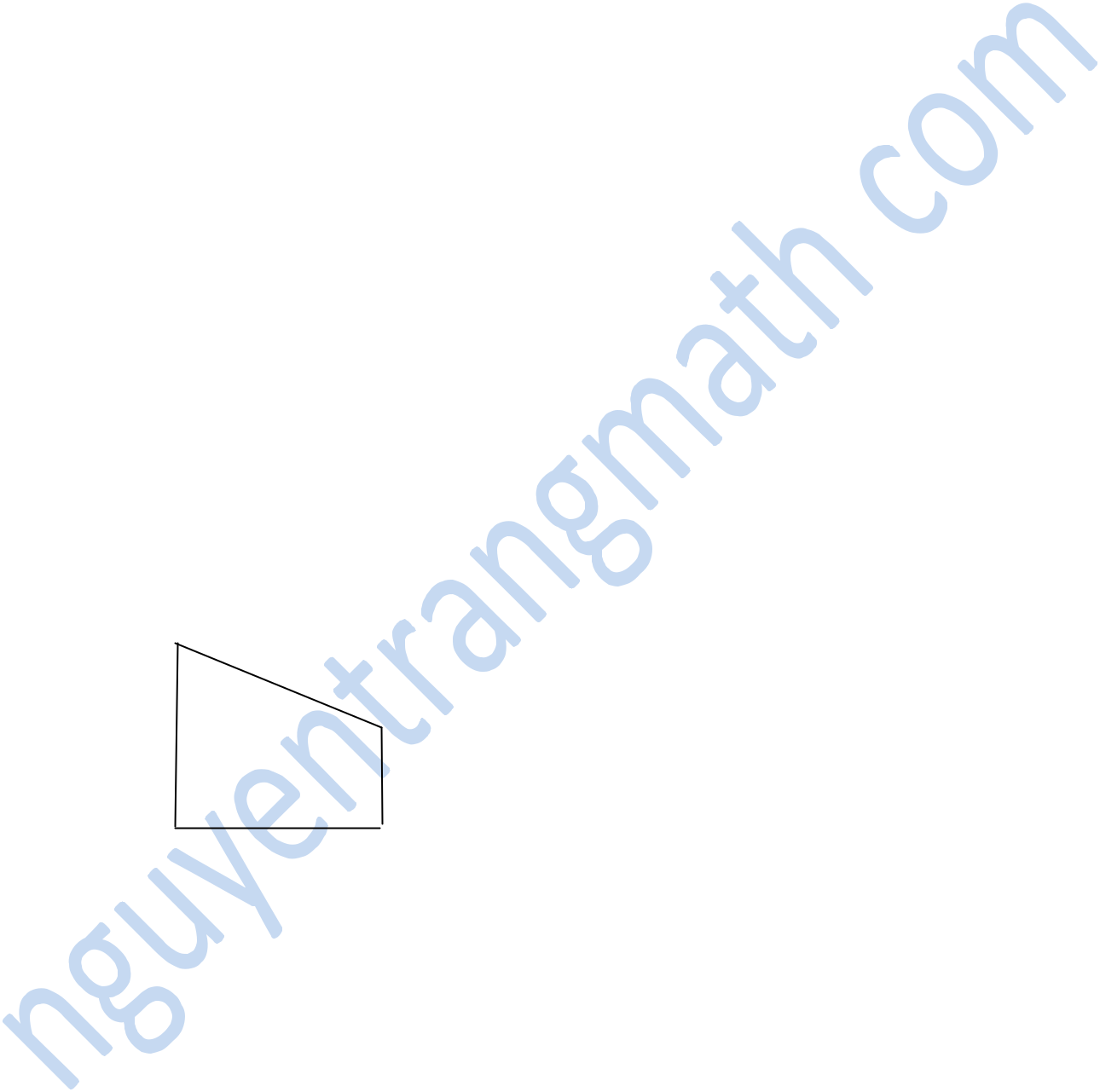 4B trồng được ít hơn lớp 4A 36 cây. Hỏi mỗi lớp trồng được bao nhiêu cây ?…………………………………………………………………………………………………………………………………………………………………………………………………………………………………………………………………………………………………………………………………………………………………………………………………………………………………………………………………………………………………………………………………../1đ	Bài 4. Hãy nêu tên các góc có trong hình vẽ sau:A	.............................................................B	...............................................................................................D	C	.....................................................................Hệ thống phát triển Toán IQ Việt NamCô Trang  – 0948.228.325-------------***----------------HƯỚNG DẪN CHẤM MÔN: TOÁN LỚP 4KIỂM TRA CUỐI KỲ I – (2015-2016)PHẦN TRẮC NGHIỆM: 3 điểmCâu 1 : (0.5 đ) CCâu 2 : (0.5 đ) ACâu 3 : (0.5 đ) B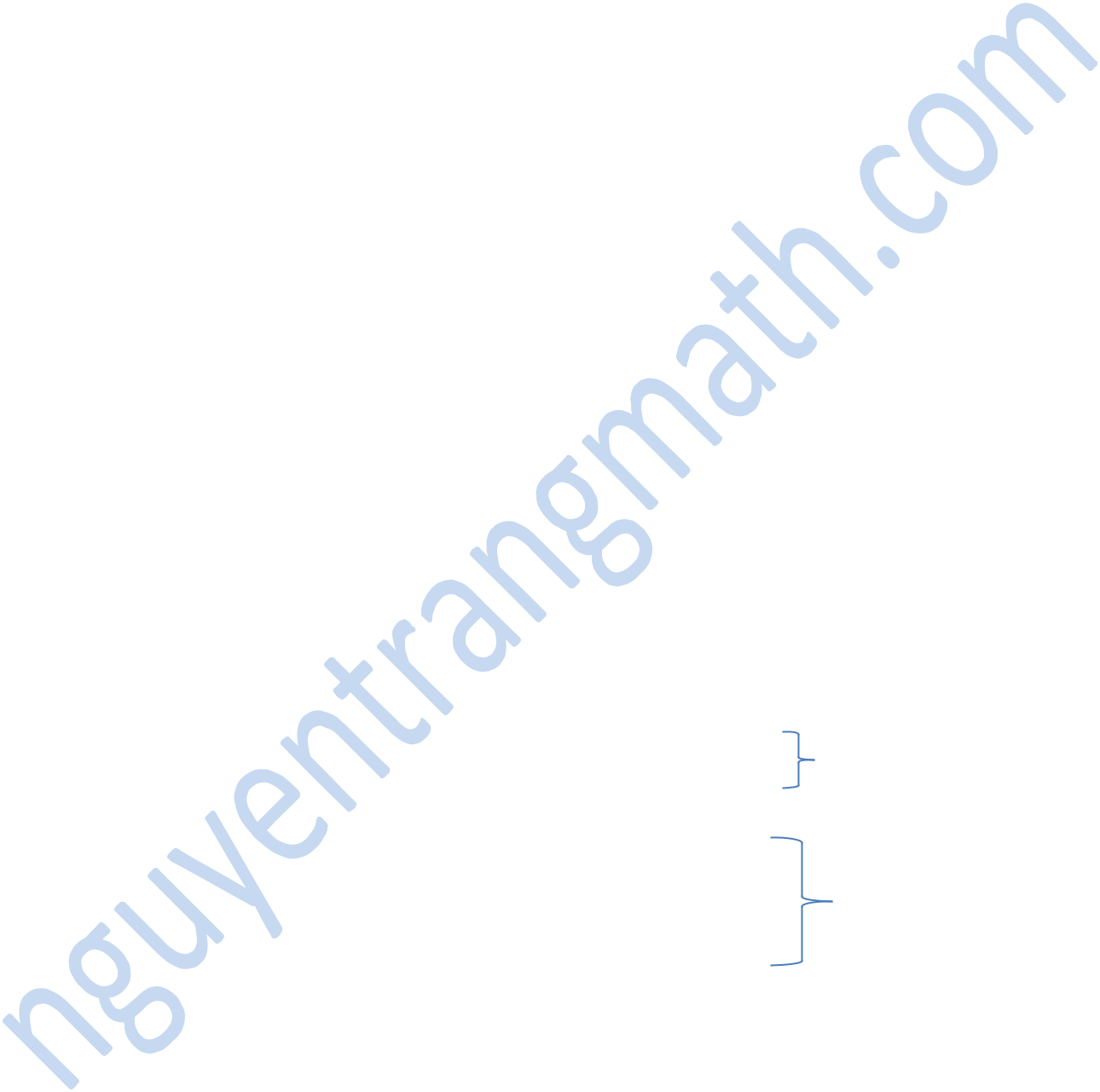 Câu 4 : (0.5 đ) BCâu 5 : (1 đ) a/ Đ (0.5 đ)b/ Đ (0.5 đ)THỰC HÀNH:Bài 1: (2 đ) - Đúng mỗi phép tính cho 0,5 điểm.Học sinh ghi sai, thiếu tên đơn vị hoặc đáp số ghi nhận trừ chung 0.5 đ Bài 4: (2 đ) - Góc vuông : + Đỉnh D cạnh DA, DC.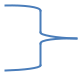 Góc nhọn đỉnh A cạnh AD, AB.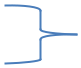 Hệ thống phát triển Toán IQ Việt NamCô Trang  – 0948.228.325-------------***----------------ĐỀ SỐ 9Bài 1:a) Viết vào chỗ trống: (0,5 điểm)………………………………………………………………………………………………………………………………………………………………………………………………………………………………………………………………c/ 2488 : 35	d/ 237 x 24………………………………………………………………………………………………………………………………………………………………………………………………………………………………………………………………………………………………………………………………………………………………………………………………………………………………………………………………………………………………………………………………………………………………………………………………………………………………………………………………………………………………………………………………………………………………………………………………Tuyển tập 24 chuyên đề bồi dưỡng Toán lớp 4 từ cơ bản đến nâng cao – Luyện thi Violympic các cấp – 25  Đề thi học sinh giỏi – Bài tập cuối tuần – Hỗ trợ giải đáp – Liên hệ: | Cô Trang – 0948.228.325 Hệ thống phát triển Toán IQ Việt NamCô Trang  – 0948.228.325-------------***----------------Bài 5: Khoanh vào chữ cái đặt trước câu trả lời đúng: (1 điểm)a/ Số thích hợp viết vào chỗ chấm để 10 dm2 2cm2 = …. cm2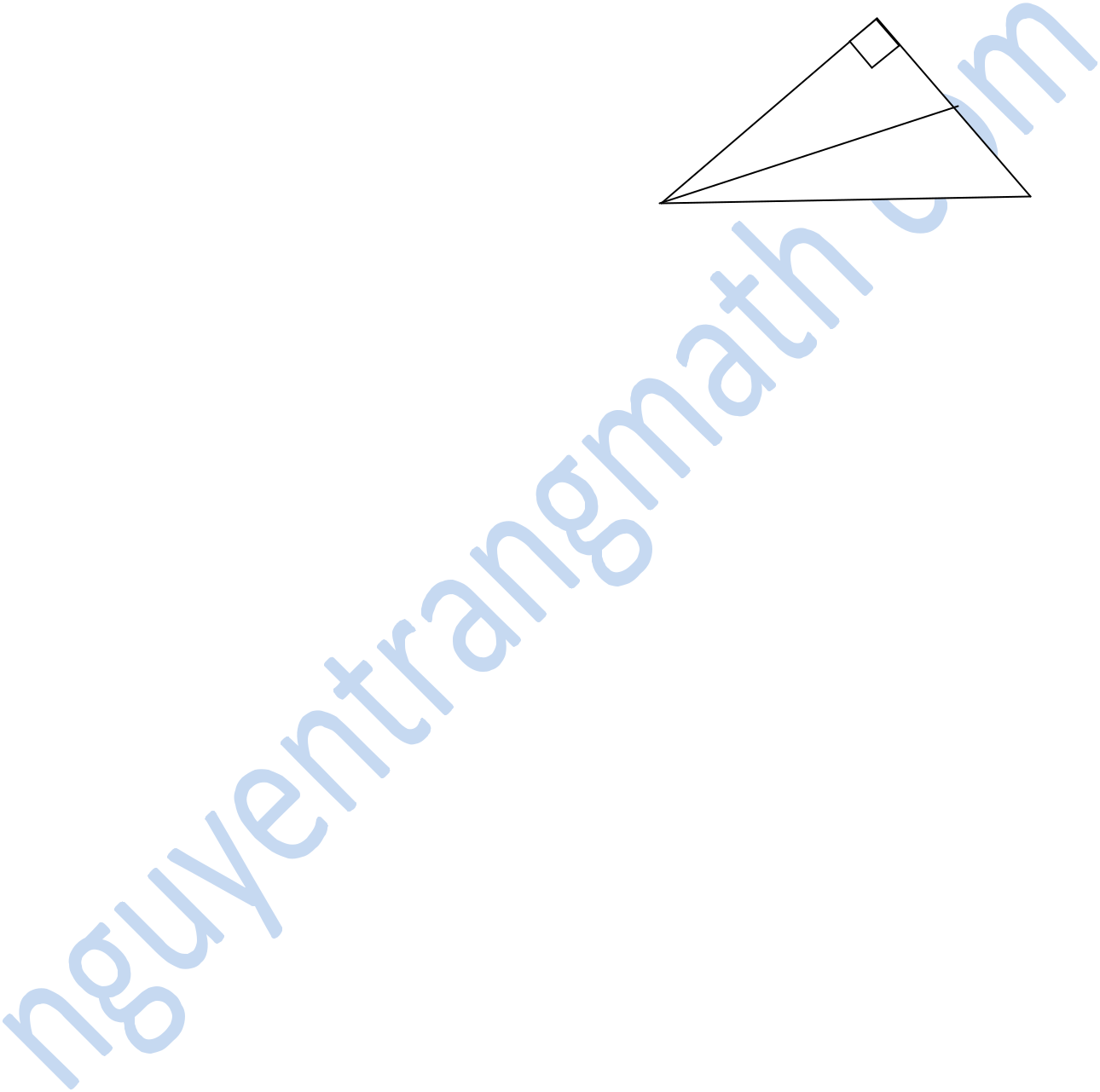 Bài 7: Bài toán: (2 điểm)Một mảnh vườn hình chữ nhật có nửa chu vi là 94 m, chiều dài hơn chiều rộng 16 m. Tính diện tích hình chữ nhật đó?……………………………………………………………………………………………………………………………………………………………………………………………………………………………………………………………………………………………………………………………………………………………………………………………………………………………………………………………………………………………………………………………………………………………………………………………………………………Bài 8: (1 điểm)Trung bình cộng của hai số là 72. số thứ nhất là 60, tìm số thứ hai.………………………………………………………………………………………………………………………………………………………………………………………………………………………………………………………………………………………………………………………………………………………………………………………………………………………………………………………………………………………………………………………………Hệ thống phát triển Toán IQ Việt NamCô Trang  – 0948.228.325-------------***----------------HƯỚNG DẪN CHẤM MÔN TOÁN LỚP 4 Bài 1: (1 điểm)a) Học sinh điền đúng mỗi số được 0,25 điểm.(D) 0,5 đBài 2: (1 điểm)Ghi đúng mỗi ý được 0,5 đ : a. (S); b. (Đ)Bài 3: đặt tính và tính đúng mỗi bài được 0,5 điểm, đặt tính mà tính sai khôngBài 5: (1 điểm)Khoanh đúng mỗi câu được 0,5 điểm: a. (C); b. (B)Bài 6: (1 điểm)Khoanh đúng mỗi câu được 0,5 điểm: a. (C); b. (A)Bài 7: (2 điểm)Học sinh thực hiện được các yêu cầu sau: Lời giải và phép tính đúng mỗi phần được số điểm phía dưới; lời giải sai, phép tính đúng không tính điểm câu đó chỉ bảo lưu kết quả để tính điểm câu sau. Đơn vị sai không được điểm cả câu. Học sinh có cách giải khác phù hợp căn cứ theo cách giải để cho điểm phù hợp.Chiều dài của mảnh vườn hình chữ nhật là:(94 + 16) : 2 = 55 (m)	(0,75 đ)Chiều rộng của mảnh vườn hình chữ nhật là :Hệ thống phát triển Toán IQ Việt NamCô Trang  – 0948.228.325-------------***----------------ĐỀ SỐ 10I/ Phần trắc nghiệm: (5 điểm)Khoanh tròn vào chữ cái có câu trả lời đúng nhất:Bài 1: (1 điểm) Số 85201890 được đọc là:a. Tám trăm năm mươi hai triệu không trăm mười tám nghìn chín mươi b. Tám mươi lăm triệu hai trăm linh một nghìn tám trăm chín mươi c. Tám triệu năm trăm hai không một nghìn tám trăm chín mươid. Tám nghìn năm trăm hai mươi triệu một nghìn tám trăm chín mươi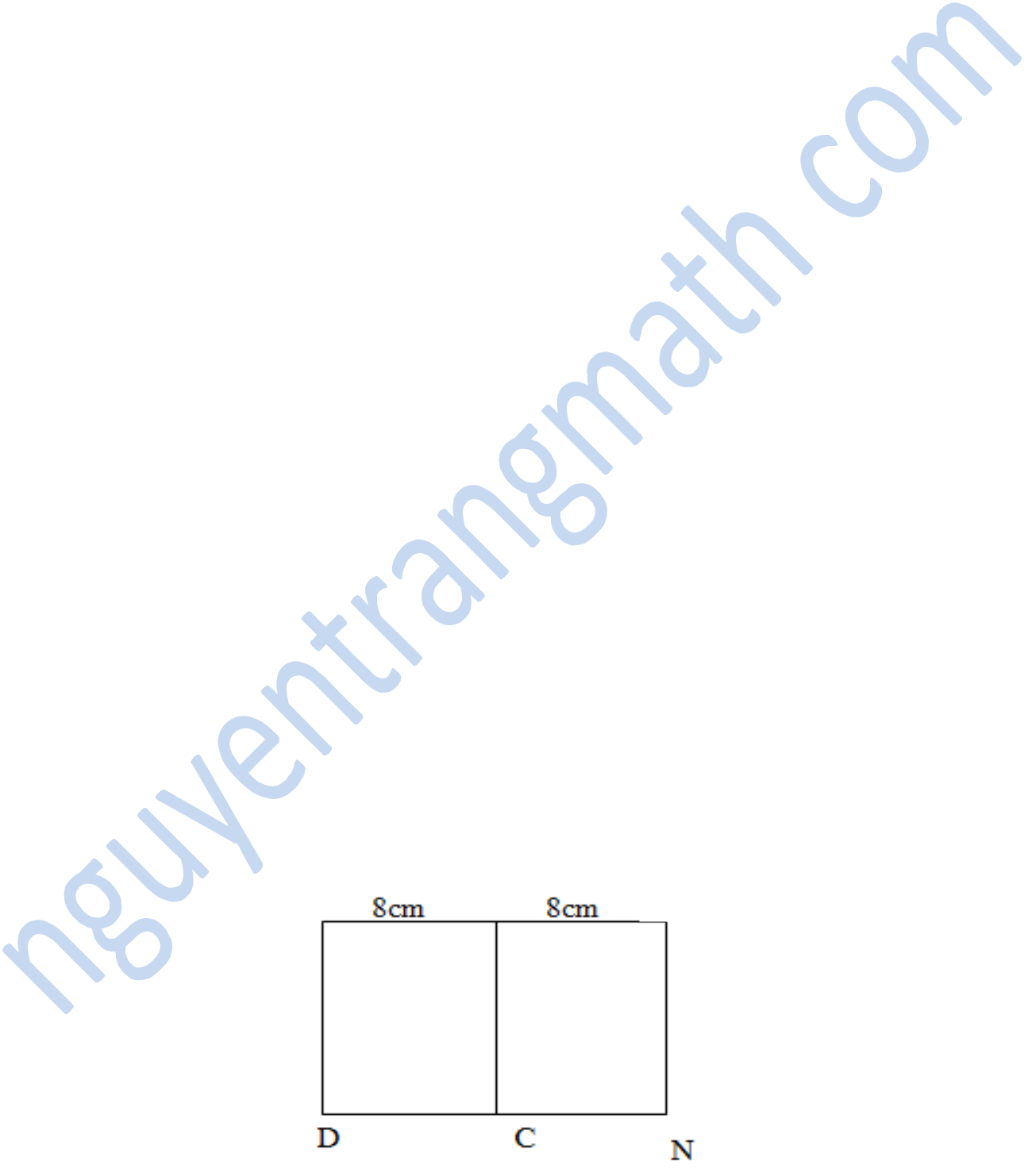 Bài 4: (1 điểm) Số thích hợp điền vào ô trống để 12m23dm2 = □dm2 là:………………………………………………………………………………………………………………………………………………………………………………………………………………………………………………………………………………………………………………………………………………………………………………………………………………………………………………………………………………………………………………………………Bài 2: (2 điểm) Cho hình vẽ:A B   M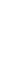 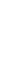 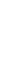 Biết ABCD và BMNC là các hình vuông có cạnh 8 cm. Viết tiếp vào chỗ trống:Đoạn thẳng AM vuông góc với các đoạn thẳng………………………...........Diện tích hình chữ nhật AMND………………………………………………Hệ thống phát triển Toán IQ Việt NamCô Trang  – 0948.228.325-------------***----------------Bài 3: (2 điểm) Một đội công nhân sửa đường có 45 người, trong ngày đầu đã sửa được 1081m đường, ngày thứ hai sửa được 1169m đường. Hỏi trung bình trong 1 ngày, mỗi người công nhân đó đã sửa được bao nhiêu mét đường?………………………………………………………………………………………………………………………………………………………………………………………………………………………………………………………………………………………………………………………………………………………………………………………………………………………………………………………………………………………………………………………………………………………………………………………………………………………………………………………………………………………………………………………………………………………………………………………………………………………………………………………………………………………………………………………………………………………………………………………………………………………………………………………………Hệ thống phát triển Toán IQ Việt NamCô Trang  – 0948.228.325-------------***----------------Đáp án đề kiểm tra định kì cuối học kì 1 môn Toán lớp 4 A- Phần trắc nghiệm : 5 điểmMỗi câu đúng 1 điểm:Bài 2: (2 điểm)a/ Đoạn thẳng AM vuông góc với các đoạn thẳng: AD; BC; MN (1 điểm)b/ (1 điểm) HS có thể làm 1 trong 2 cách sau:Cách 1: Diện tích mỗi hình vuông ABCD; BMNC8 x 8 = 64 (cm2) (0,5 điểm)Diện tích hình chữ nhật AMND (bằng tổng diện tích hai hình vuông) là:64 x 2 = 128 (cm2) (0,5 điểm)Đáp số 128cm2Hoặc theo cách 2:Hình chữ nhật AMND có chiều dài (bằng 2 cạnh hình vuông) là:8 + 8 = 16 (cm) (0,5 điểm)Hình chữ nhật AMND có chiều rộng bằng độ dài cạnh hình vuông là: 8 cmDiện tích hình chữ nhật AMND là: 16 x 8 = 128 (cm2) (0,5 điểm)Đáp số 128 cm2Bài 3: (2 điểm) HS có thể làm 1 trong 2 cách sau:Bài giảiCách 1: Cả hai ngày đội công nhân đó sửa được số mét đường là:1081 + 1169 = 2250 (m)Trung bình trong 1 ngày, đội đó sửa được số mét đường là:2250 : 2 = 1125 (m)Trung bình 1 ngày, mỗi người công nhân sửa được số mét đường là:1125 : 45 = 25 (m)Đáp số: 25 mét đườngCách 2: Cả hai ngày đội công nhân đó sửa được số mét đường là:1081 + 1169 = 2250 (m)Trung bình trong 2 ngày, mỗi người công nhân đó sửa được số mét đường là:2250 : 45 = 50 (m)Trung bình 1 ngày, mỗi người công nhân sửa được số mét đường là:50 : 2 = 25 (m)Đáp số: 25 mét đườngHệ thống phát triển Toán IQ Việt NamCô Trang  – 0948.228.325-------------***----------------ĐỀ SỐ 11I - PHẦN TRẮC NGHIỆM (3 điểm)Hãy khoanh vào chữ cái đặt trước câu trả lời đúng:Câu 1: Chữ số hàng chục nghìn của số 905 432 là:Câu 3: Tổng hai số là 45 và hiệu hai số đó là 9 thì số lớn là:A. 34	B. 54	C. 27              D. 36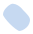 Câu 4: Trong các số 98; 100; 365; 752; 565 số vừa chia hết cho 2, vừa chia hếtcho 5 là:………………………………………………………………………………………………………………………………………………………………………………………………………………………………………………………………………………………………………………………………………………………………………………………………………………………………………………………………………………………………………………………………Tuyển tập 24 chuyên đề bồi dưỡng Toán lớp 4 từ cơ bản đến nâng cao – Luyện thi Violympic các cấp – 31  Đề thi học sinh giỏi – Bài tập cuối tuần – Hỗ trợ giải đáp – Liên hệ: | Cô Trang – 0948.228.325 Hệ thống phát triển Toán IQ Việt NamCô Trang  – 0948.228.325-------------***----------------Câu 8: Tìm x: (1 điểm)a)	42  x x = 15 792	b)  x : 255 = 203……………………………………………………………………………………………………………………………………………………………………………………………………………………………………………………………………………………………………………………………………………………Câu 9: (3 điểm) Một đội công nhân hai ngày sửa được 3 450m đường. Ngày thứ nhất sửa ít hơn ngày thứ hai là 170m đường. Hỏi mỗi ngày đội đó sửa được bao nhiêu mét đường?…………………………………………………………………………………………………………………………………………………………………………………………………………………………………………………………………………………………………………………………………………………………………………………………………………………………………………………………………………………………………………………………………………………………………………………………………………………………………………………………………………………………………………Câu 10: (1điểm) Tính nhanha/ 2010 x 3+ 2010 x 6 + 2010	b/ 2011 x 89 + 10 x 2011 + 2011………………………………………………………………………………………………………………………………………………………………………………………………………………………………………………………………………………………………………………………………………………………………………………………………………………………………………………………………………………………………………………………………Hệ thống phát triển Toán IQ Việt NamCô Trang  – 0948.228.325-------------***----------------ĐỀ CHẴNPHẦN TRẮC NGHIỆM (3 điểm)Hãy khoanh vào chữ cái đặt trước câu trả lời đúng:Câu 1: Chữ số hàng chục nghìn của số 905 432 là:Câu 3: Tổng hai số là 45 và hiệu hai số đó là 9 thì số lớn là:A. 36	B. 34	C. 54                 D. 27Câu 4: Trong các số 98; 100; 365; 752; 565 số vừa chia hết cho 2, vừa chia hếtcho 5 là:………………………………………………………………………………………………………………………………………………………………………………………………………………………………………………………………………………………………………………………………………………………………………………………………………………………………………………………………………………………………………………………………Tuyển tập 24 chuyên đề bồi dưỡng Toán lớp 4 từ cơ bản đến nâng cao – Luyện thi Violympic các cấp – 33  Đề thi học sinh giỏi – Bài tập cuối tuần – Hỗ trợ giải đáp – Liên hệ: | Cô Trang – 0948.228.325 Hệ thống phát triển Toán IQ Việt NamCô Trang  – 0948.228.325-------------***----------------Câu 8: Tìm x: (1 điểm)a)	38 x x = 12 958b) x : 255 = 105………………………………………………………………………………………………………………………………………………………………………………………………………………………………………………………………………………………………………………………………………………………………………………………………………………………………………………………………………………………………………………………………Câu 9: (3 điểm) Một đội công nhân hai ngày sửa được 3 480m đường. Ngày thứ nhất sửa ít hơn ngày thứ hai là 160m đường. Hỏi mỗi ngày đội đó sửa được bao nhiêu mét đường?…………………………………………………………………………………………………………………………………………………………………………………………………………………………………………………………………………………………………………………………………………………………………………………………………………………………………………………………………………………………………………………………………………………………………………………………………………………………………………………………………………………………………………Câu 10: (1điểm) Tính nhanha/ 2011 x 3+ 2011 x 6 + 2011	b/ 2010 x 89 + 10 x 2010 + 2010………………………………………………………………………………………………………………………………………………………………………………………………………………………………………………………………………………………………………………………………………………………………………………………………………………………………………………………………………………………………………………………………Hệ thống phát triển Toán IQ Việt NamCô Trang  – 0948.228.325-------------***----------------HƯỚNG DẪN CHẤM BÀI KIỂM TRA ĐỊNH KÌ CUỐI KÌ I I.PHẦN TRẮC NGHIỆM: (3 điểm; mỗi câu đúng 0,5 điểm)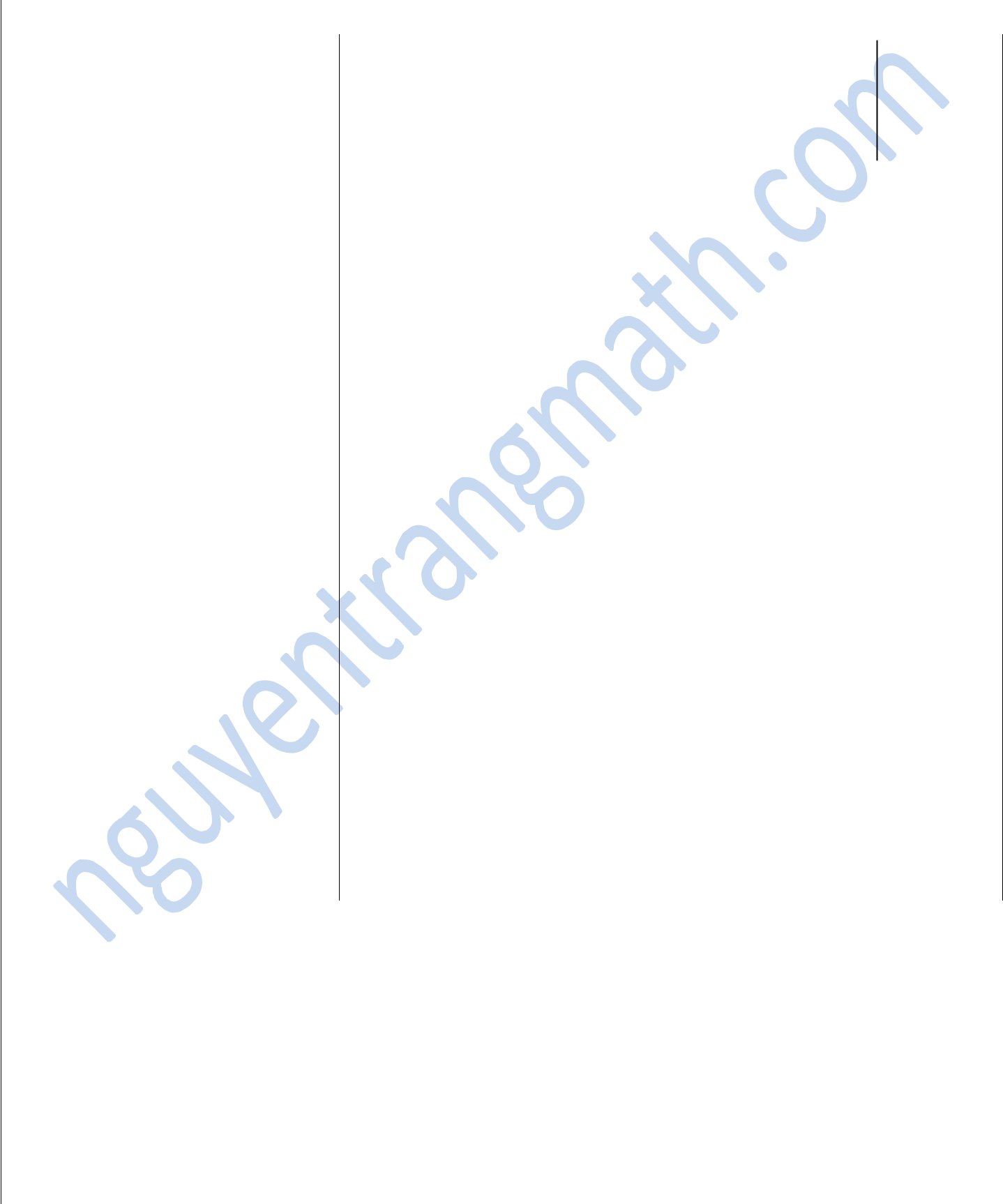 Hệ thống phát triển Toán IQ Việt NamCô Trang  – 0948.228.325-------------***----------------Hệ thống phát triển Toán IQ Việt NamCô Trang  – 0948.228.325-------------***----------------ĐỀ SỐ 12Câu 1: Đặt tính rồi tínha) 521897 + 59656	b) 941465 - 268957	c) 307 x 159	d) 8008 : 22…………………………………………………………………………………………………………………………………………………………………………………………………………………………………………………………………………………………………………………………………………………………………………………………………………………………………………………………………………………………………………………………………………………………………………………………………………………………………………………………………………………………………………Câu 2: Khoanh vào chữ đặt trước ý trả lời đúng.a) Trung bình cộng của hai số là 36. Số lớn là 37 thì số bé là:45dm2 3 cm2 = …………..cm2A. 5043	B. 4530	C. 4053	D. 4503Trong các số sau số nào vừa chia hết cho 5, vừa chia hết cho 2?Hệ thống phát triển Toán IQ Việt NamCô Trang  – 0948.228.325-------------***----------------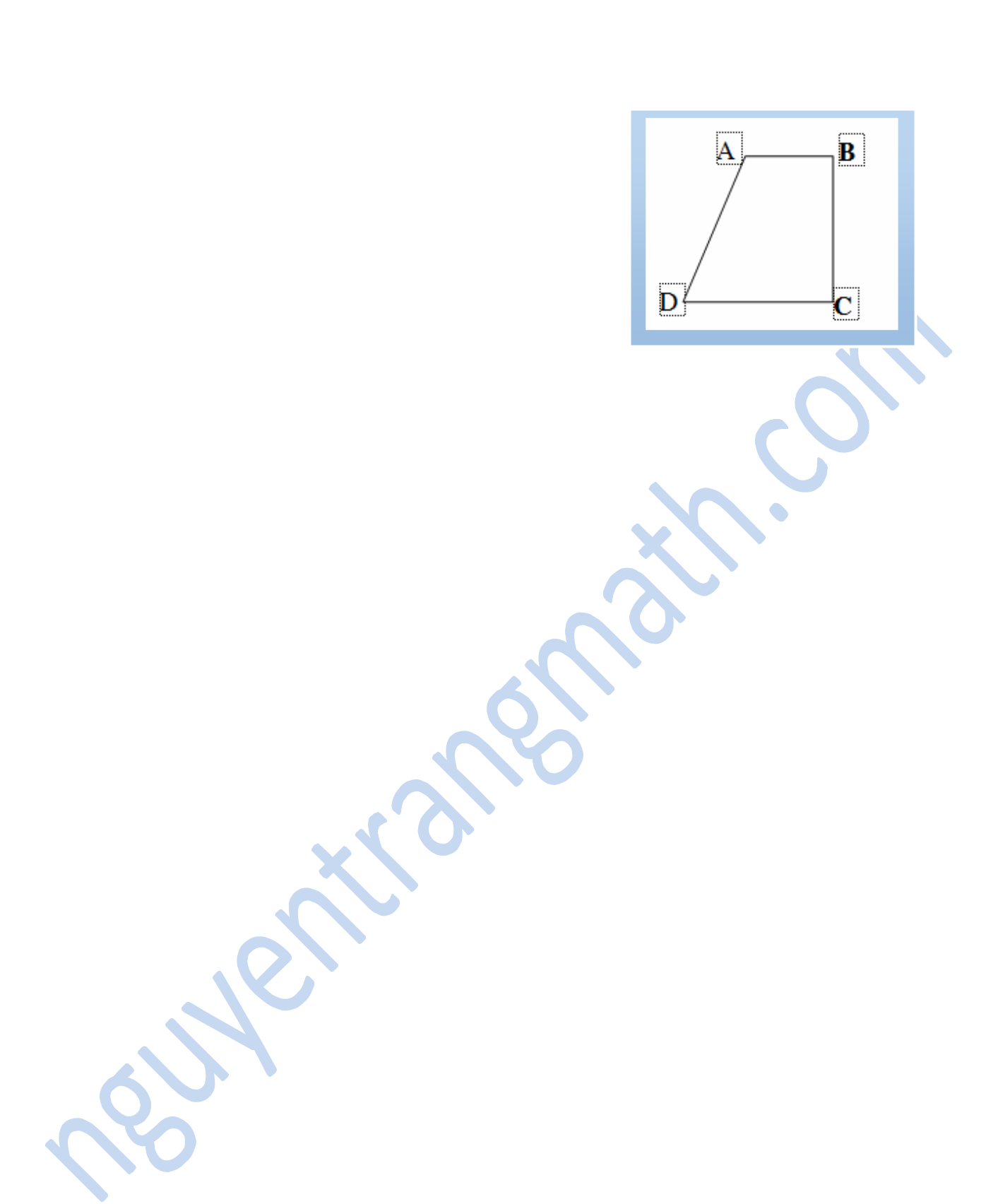 Câu 4: Cho hình tứ giác ABCD như hình vẽ.a)	Hình	tứ	giác	ABCD	có	mấy	góc	tù?	Mấy	góc	vuông?Đoạn thẳng AB vuông góc với đoạn thẳng nào?Hai đoạn thẳng nào song song với nhau?…………………………………………………………………………………………………………………………………………………………………………………………………………………………………………………………………………………………………………………………………………………………………………………………………………………………………………………………………………………………………………………………………………………………………………………………………………………………………………………………………………………………………………Câu 5: Một mảnh vườn hình chữ nhật có nửa chu vi 90 m, chiều dài hơn chiều rộng 22 m. Tính diện tích mảnh vườn hình chữ nhật đó?……………………………………………………………………………………………………………………………………………………………………………………………………………………………………………………………………………………………………………………………………………………………………………………………………………………………………………………………………………………………………………………………………………………………………………………………………………………………………………………………………………………………………………………………………………………………………………………………………………………………………………………………………………………Hệ thống phát triển Toán IQ Việt NamCô Trang  – 0948.228.325-------------***----------------HƯỚNG DẪN CHẤM KIỂM TRA HỌC KÌ 1Câu 1: (3.0 điểm): Đặt tính và tính đúng, ghi 0.75 điểm/ phép tính.Tính đúng nhưng chưa đặt tính, ghi 0.5 điểm/ phép tính.Câu 2: (1 điểm): Viết đúng mỗi số theo yêu cầu, ghi 0.25 điểm.a) A. 35	b) B.	7001	c) D. 4503	d) A. 3750Câu 3: (2.0 điểm): Khoanh vào ý đúng mỗi câu, ghi 0.5 điểm.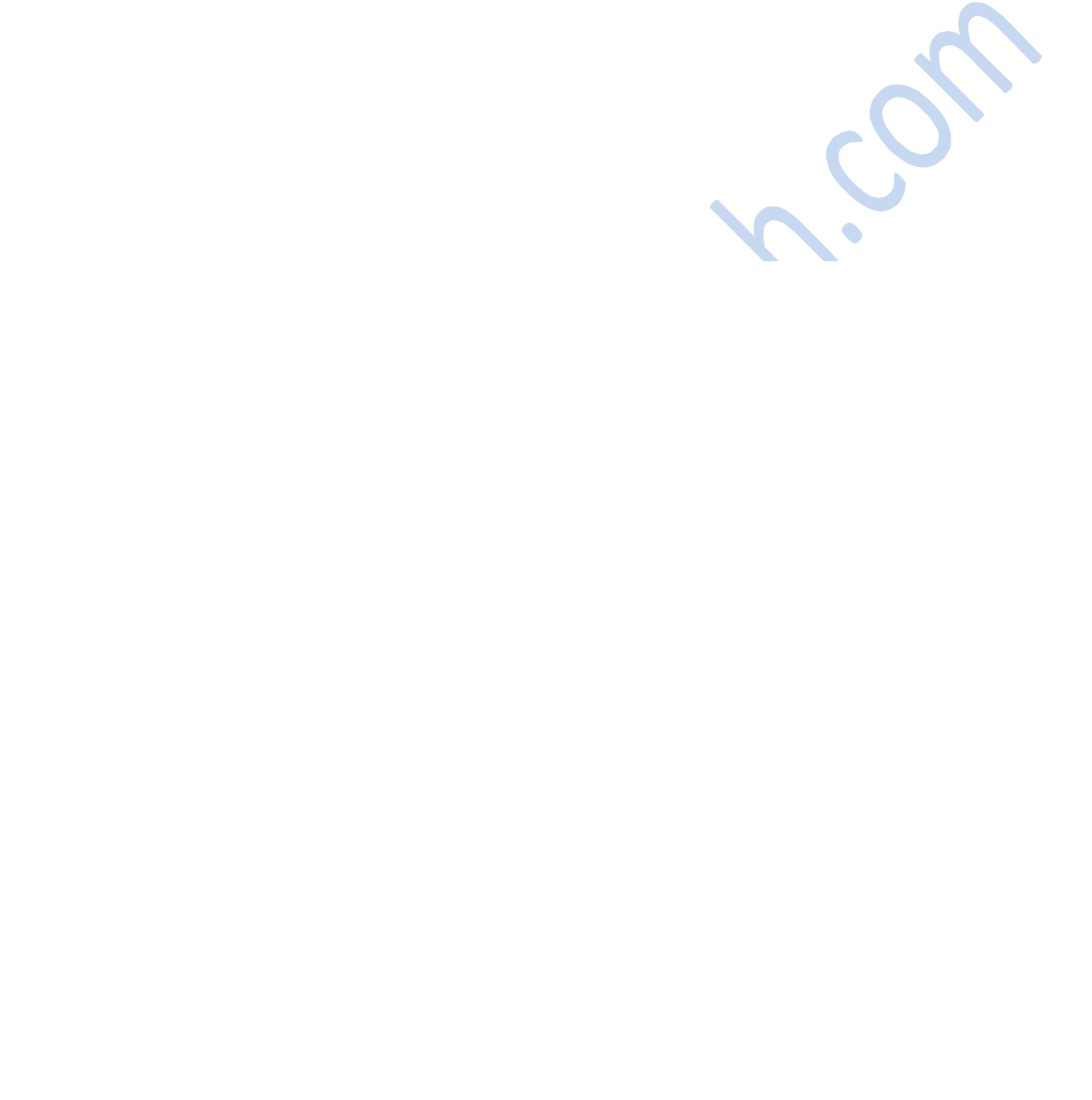 Tìm số tròn chục x biết: 41 < x < 75; x là: 50, 60, 705 giờ 36 phút = 336 PhútHai số có tổng là 45 hiệu là 9, Số lớn sẽ là 27d) Giá trị của biểu thức: 679 x 85 + 679 x 15 là: 67900Câu 4: (2 điểm)Hình  tứ  giác  ABCD  có  01  góc  tù  (0.5  điểm).  02  góc  vuông  (0.5  điểm)Đoạn thẳng AB vuông góc với đoạn thẳng BC (0.5 điểm).Đoạn thẳng AB song song với đoạn thẳng DC. (0.5 điểm)Câu 5: (2 điểm)	Bài giảiChiều dài của mảnh vườn là: (0,25 đ)(90 + 22) : 2  = 56 (m) (0, 25 đ)Chiều rộng mảnh vườn là: (0,25 đ)56 – 22 = 34 (m) (0, 25 đ)Diện tích của mảnh vườn hình chữ nhật là: (0,25 đ)56 x 34 = 1904  (m2) (0,5 đ)Đáp số: 1904 m2  (0.25 đ)Hệ thống phát triển Toán IQ Việt NamCô Trang  – 0948.228.325-------------***----------------ĐỀ SỐ 13Câu 1/ (3 điểm) Làm các bài toán dưới đây :Viết số: Chín trăm mười ba nghìn ba trăm năm mươi đơn vị. (0.25 điểm)………………………………………………………………………………………………………………………………………………………………………Đọc số: 320 542. (0.25 điểm)…………………………………………………………………………………………………………………………………………………………………………Xếp các số 356 240, 356 204, 653 240, 653 420 theo thứ tự từ bé đến lớn. (0.5 điểm) …………………………………………………………………………………………………………………………………………………………………………4. Đặt tính và tính: (2 điểm)a. 465 825 + 192 563	b. 427 828 – 25 486	c. 354 x 32	d) 75 550 : 25…………………………………………………………………………………………………………………………………………………………………………………………………………………………………………………………………………………………………………………………………………………………………………………………………………………………………………………………………………………………………………………………………………………………………………………………………………………………………………………………………………………………………………Câu 2/ (2 điểm)1. Tìm x:a) x + 2581 = 4621	b) 935 – x = 532………………………………………………………………………………………………………………………………………………………………………………………………………………………………………………………………Tuyển tập 24 chuyên đề bồi dưỡng Toán lớp 4 từ cơ bản đến nâng cao – Luyện thi Violympic các cấp – 40  Đề thi học sinh giỏi – Bài tập cuối tuần – Hỗ trợ giải đáp – Liên hệ: | Cô Trang – 0948.228.325 Hệ thống phát triển Toán IQ Việt NamCô Trang  – 0948.228.325-------------***----------------2. Đổi các đơn vị sau:a) 2 tấn 5 tạ = … … … … kg	b) 9m2 3dm2 = … … … … dm2Câu 3/ (2 điểm)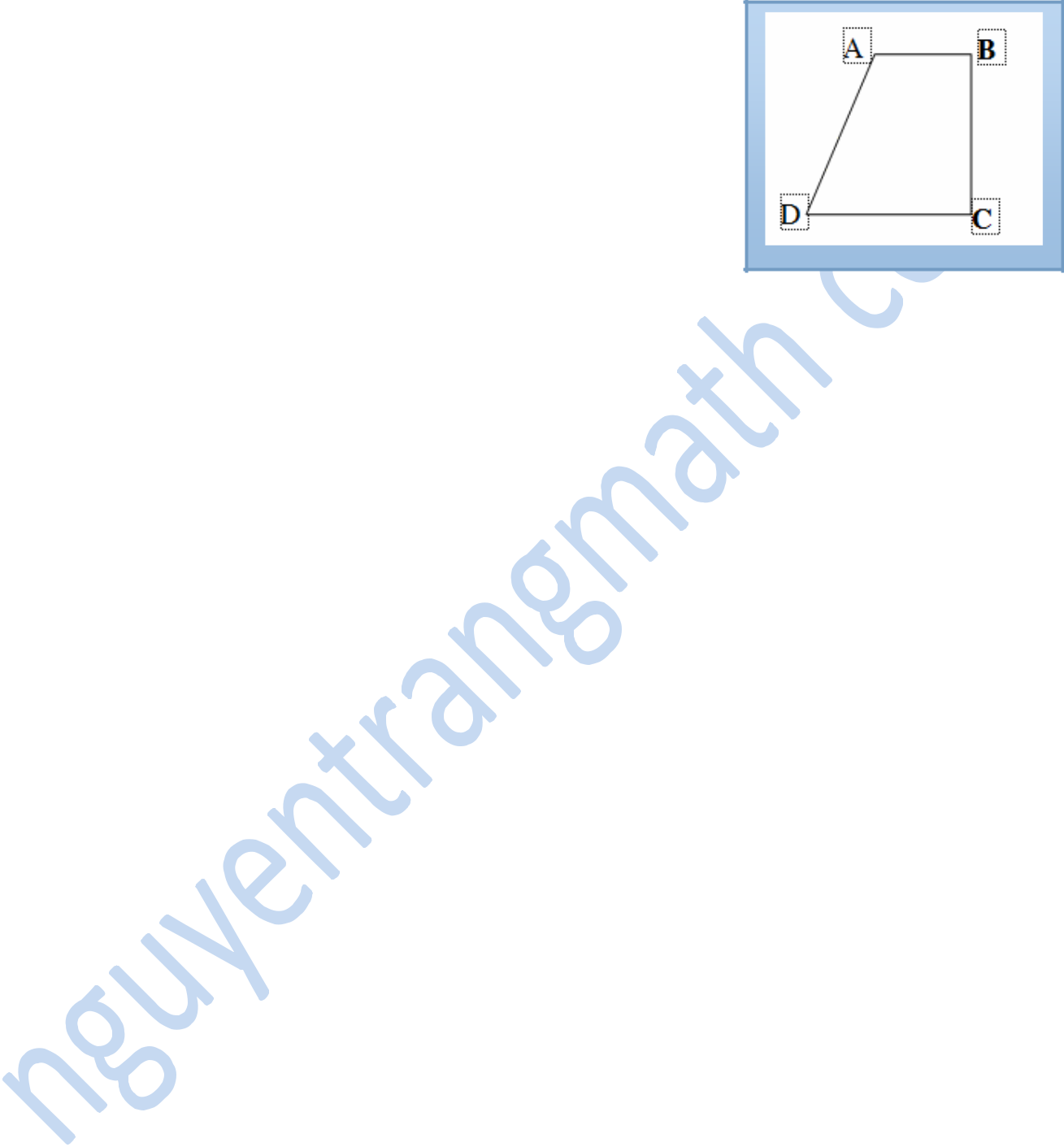 Cho hình tứ giác ABCD như hình vẽ.Hình tứ giác ABCD có mấy góc tù? Mấy góc vuông?Đoạn thẳng AB vuông góc với đoạn thẳng nào?Hai đoạn thẳng nào song song với nhau?………………………………………………………………………………………………………………………………………………………………………………………………………………………………………………………………………………………………………………………………………………………………………………………………………………………………………………………………………………………………………………………………Câu 4/ (2 điểm) Một cửa hàng ngày thứ nhất bán được 280 tạ gạo, ngày thứ hai bán bằng một nửa ngày thứ nhất. Hỏi trung bình mỗi ngày của hàng đó bán được bao nhiêu tạ gạo ?………………………………………………………………………………………………………………………………………………………………………………………………………………………………………………………………………………………………………………………………………………………………………………………………………………………………………………………………………………………………………………………………Câu 5/ (1 điểm)a. Để số 35a chia hết cho 9 thì a bằng bao nhiêu.…………………………………………………………………………………………………………………………………………………………………………b. Tìm số lớn nhất có hai chữ số khác nhau chia hết cho 2 và 3.…………………………………………………………………………………………………………………………………………………………………………Tuyển tập 24 chuyên đề bồi dưỡng Toán lớp 4 từ cơ bản đến nâng cao – Luyện thi Violympic các cấp – 41  Đề thi học sinh giỏi – Bài tập cuối tuần – Hỗ trợ giải đáp – Liên hệ: | Cô Trang – 0948.228.325 Hệ thống phát triển Toán IQ Việt NamCô Trang  – 0948.228.325-------------***----------------Đáp án đề thi cuối học kì 1 lớp 4 môn ToánCâu 1/ (3 điểm) Làm các bài toán dưới đây :Viết số : 913350 (0.25 điểm)Đọc số: Ba trăm hai mươi nghìn năm trăm bốn mươi hai. (0.25 điểm)Xếp các số theo thứ tự từ bé đến lớn. 356 204, 356 240, 653 240, 653 420 (0.5 điểm)Tính và rút gọn : Mỗi bài đặt tính và tính đúng (0.5 điểm)a. 465 825 + 192 563=685388	b. 427 828 – 25 486=402342c. 354 x 32=11328	d. 75 550 : 25=3022Câu 2/ (2 điểm)1. Tìm x : Mỗi bài tính đúng (0.5 điểm)a) x + 2581 = 4621	b) 935 – x = 532x =4621- 2581	x = 935 –532x =2040	x = 4032. Đổi các đơn vị sau: Mỗi bài tính đúng (0.5 điểm)a) 2 tấn 5 tạ = 2500 kg	b) 9m2 3dm2 = 903 dm23/ (2 điểm)Hình tứ giác ABCD có 01 góc tù (0.5 điểm). 02 góc vuông (0.5 điểm)Đoạn thẳng AB vuông góc với đoạn thẳng CB (0.5 điểm).đoạn thẳng AB song song với đoạn thẳng DC. (0.5 điểm).Bài 4. Mối bước đúng lời giải và phép tính (0.5 điểm).Ngày thứ hai bán được là: 280 : 2 = 140 (tạ)	(0.5 điểm).Cả hai ngày bán được là: 280 + 140 = 420 (tạ)	(0.5 điểm).Trung bình mỗi ngày của hàng đó bán là:	420 : 2 = 210 (tạ)	(0.5 điểm).ĐS : 210 tạ gạo	(0.5 điểm).Bài 5. (1 điểm)a. Để số  chia hết cho 9 thì a = 1. (0.5 điểm).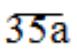 b. Số lớn nhất có hai chữ số khác nhau chia hết cho 2 và 3 là 96. (0.5 điểm).Hệ thống phát triển Toán IQ Việt NamCô Trang  – 0948.228.325-------------***----------------ĐỀ SỐ 14PHẦN I :TRẮC NGHIỆM: Khoanh tròn vào chữ cái trước câu trả lời đúng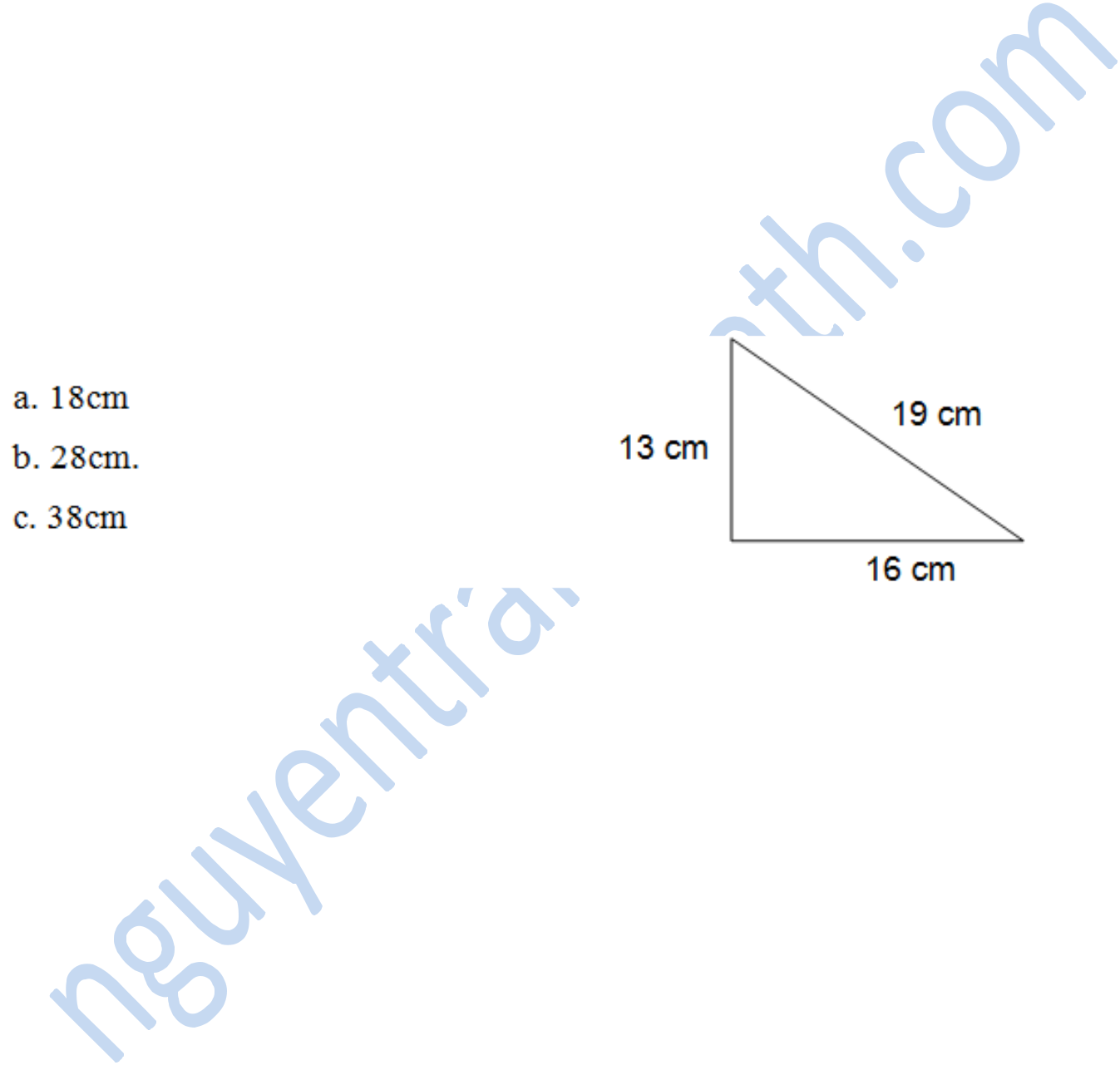 ………………………………………………………………………………………………………………………………………………………………………………………………………………………………………………………………………………………………………………………………………………………………………………………………………………………………………………………………………………………………………………………………Hệ thống phát triển Toán IQ Việt NamCô Trang  – 0948.228.325-------------***----------------3.Tính:37 x 5 - 18	42 : 6 + 84…………………………………………………………………………………………………………………………………………………………………………Em hái được 7 quả cam, chị hái được gấp 6 lần số cam của em. Hỏi cả hai chị em hái được bao nhiêu quả cam?…………………………………………………………………………………………………………………………………………………………………………………………………………………………………………………………………………………………………………………………………………………………………………………………………………………………………………………………………………………………………………………………………………………………………………………………………………………………………………………………………………………………………………Tìm tất cả các số có hai chữ số mà hiệu của chúng bằng 5?…………………………………………………………………………………………………………………………………………………………………………………………………………………………………………………………………………………………………………………………………………………………………………………………………………………………………………………………………………………………………………………………………………………………………………………………………………………………………………………………………………………………………………Hệ thống phát triển Toán IQ Việt NamCô Trang  – 0948.228.325-------------***----------------Đáp án đề kiểm tra giữa học kì 1 lớp 4 môn ToánPHẦN I : TRẮC NGHIỆMBài 4: Em hái được 7 quả cam, chị hái được gấp 6 lần số cam của em. Hỏi cả hai chị em hái được bao nhiêu quả cam?Bài giảiSố quả cam chị hái được là:6 x7 = 42 (quả cam)cả hai chị em hái được số quả cam7 + 42 = 49 (quả cam)Đáp số: 49 quả camBài 5: Kết quả là: 16, 61, 27, 72, 38, 83, 49, 94, 50Hệ thống phát triển Toán IQ Việt NamCô Trang  – 0948.228.325-------------***----------------ĐỀ SỐ 15I. PHẦN TRẮC NGHIỆM1 . Viết số vào chỗ chấm: (0.5 điểm)a. Số gồm 500 triệu, 8 triệu, 4 trăm nghìn, 3 chục nghìn, 6 nghìn và 8 đơn vị viết là:b. Khoanh vào chữ đặt trước câu trả lời đúng: (0.5 điểm)Số vừa chia hết cho 2, vừa chia hết cho 3, vừa cho hết cho 5 là:Điền phép tính thích hợp vào chỗ chấm: (1 điểm)Số trung bình cộng của 25; 45; 56; 75 và 84 là:........Tính thuận tiện: (87  24) : 8:.............II. PHẦN TỰ LUẬNCâu 4:Đặt tính rồi tính: (2 điểm)115248 + 92816	58872 – 42958	2148  206	9726 : 29………………………………………………………………………………………………………………………………………………………………………………………………………………………………………………………………………………………………………………………………………………………………………………………………………………………………………………………………………………………………………………………………Câu 5: a)Tìm x: (1 điểm)1855 : x = 35…………………………………………………………………………………………………………………………………………………………………………Tính giá trị biểu thức: (1 điểm)10720 × 48 – 253748…………………………………………………………………………………………………………………………………………………………………………Tuyển tập 24 chuyên đề bồi dưỡng Toán lớp 4 từ cơ bản đến nâng cao – Luyện thi Violympic các cấp – 46  Đề thi học sinh giỏi – Bài tập cuối tuần – Hỗ trợ giải đáp – Liên hệ: | Cô Trang – 0948.228.325 Hệ thống phát triển Toán IQ Việt NamCô Trang  – 0948.228.325-------------***----------------Câu 6: (2 điểm) Cả hai ngày, cửa hàng lương thực nhập về tất cả 3 tấn 5 tạ thóc.Biết rằng ngày thứ nhất nhập về ít hơn ngày thứ hai là 5 tạ thóc. Hỏi:a. Mỗi ngày cửa hàng nhập về bao nhiêu tạ thóc?b. Số gạo ngày thứ hai được đóng vào bao, mỗi bao 50kg. Tính số bao cửa hàng cần dùng?…………………………………………………………………………………………………………………………………………………………………………………………………………………………………………………………………………………………………………………………………………………………………………………………………………………………………………………………………………………………………………………………………………………………………………………………………………………………………………………………………………………………………………Câu 7: Biết AMND và BMNC là hai hình vuông có cạnh 4cm.  ( 1đ)……………………………………………………………………………………N……………………………………………………………………………………………………………………………………………………………………………………………………………………………………………………………………………………………………………………………………………………………………………………………………………………………………………………………………………………………………………………………………………………………………………………………………………………Hệ thống phát triển Toán IQ Việt NamCô Trang  – 0948.228.325-------------***----------------HDCâu 1: (1 điểm) Mỗi câu đúng được 0,5 điểma. 508 436 008b. 47850Câu 2: (1 điểm) đúng được 2 dòng 0,5 điểm.đúng 3 dòng trở lên được 0.5 đĐ/ S/ S/ SCâu 3: Mỗi câu đúng được 0,5 điểma. (25 + 45 + 56 +75 +84) : 5 = 57b. (87  24 ) : 8 = 87  (24 : 8) = 261Câu 4: (1 điểm)  Mỗi phép tính đúng được 0,5 điểma. Mỗi bước đúng được 0,5 điểm.b. Đúng bước 1 : 0,5 điểm. Kết quả đúng : 0,5 điểmCâu 6 : (2 điểm) Đúng bước một : 0.5 điểm.Đúng bước hai: 0,5 điểm.Đúng bước ba: 0,5 điểmHai lần đổi đơn vị 0.5 đ,Giải3 tấn 5 tạ=35 tạNgày thứ nhất nhập về là:(35-5 ) : 2 = 15 (tạ)Ngày thứ hai nhập về là:35 – 15 = 20 (tạ)Số bao cửa hàng cần dùng là:20 tạ = 20000kg20 000 : 50 = 400 (bao)Đáp số: a. 15 tạ; 20 tạb. 400 baoĐáp số sai hoặc không đáp số trừ 0,5 điểmCâu 7: Cạnh AB vuông góc với cạnh AD; MN và BC. (0.5 đ)Chiều dài hình chữ nhật ABCD là:4 × 2 = 8 (cm)Diện tích hình chữ nhật ABCD là:× 4 = 32 (cm2)Đáp số: 32cm2  0.5 đĐáp số sai hoặc không đáp số trừ 0,5 điểmHệ thống phát triển Toán IQ Việt NamCô Trang  – 0948.228.325-------------***----------------ĐỀ SỐ 16Dãy số được xếp theo thứ tự từ bé đến lớn là:8605 ; 8650 ; 8560 ; 85068506 ; 8560 ; 8605 ; 86508650 ; 8605 ; 8560 ; 8506Giá trị của biểu thức 131 x 60 + 131 x 40 là: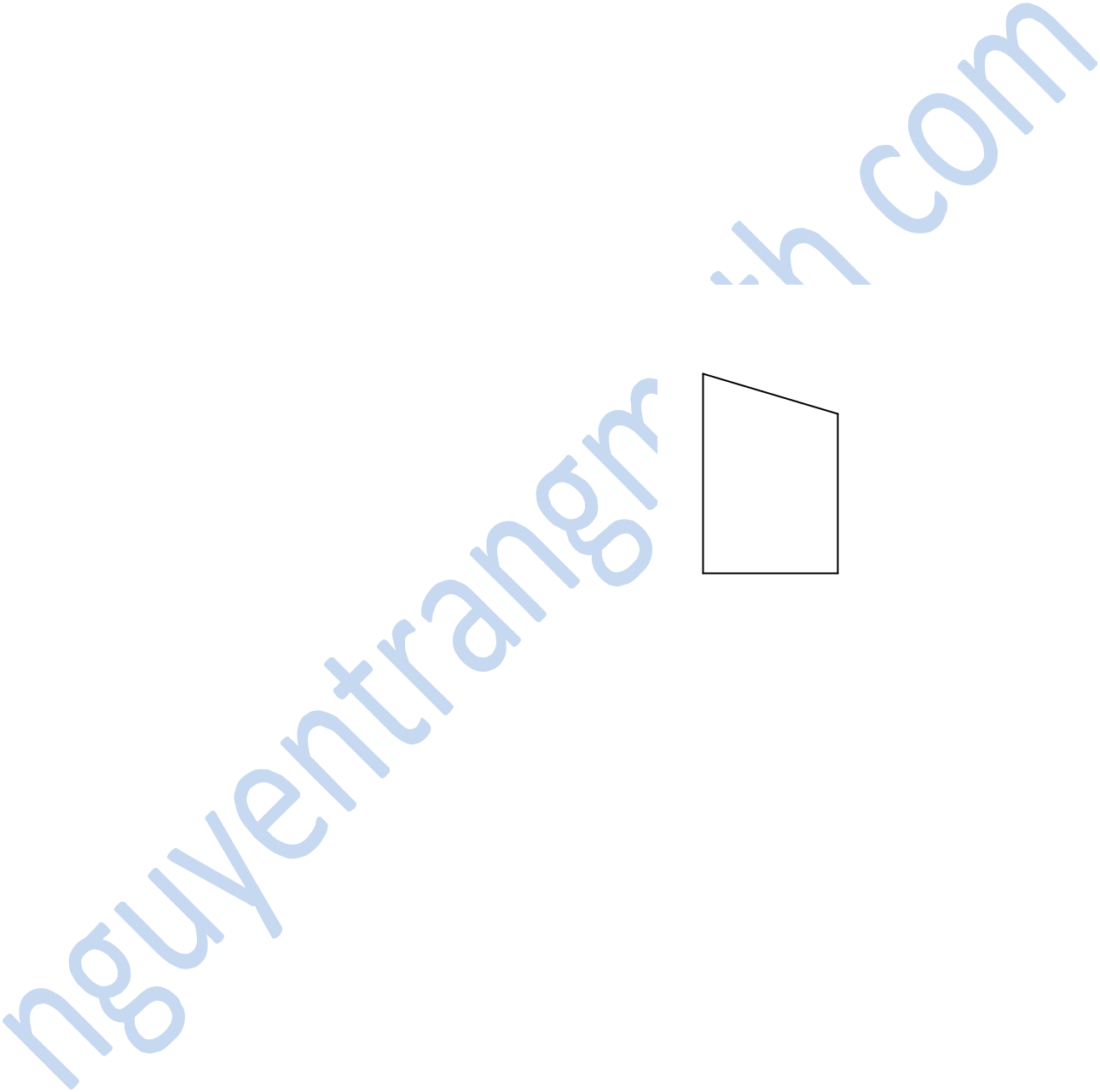 A. 1310	B. 131000	C. 13100d) Số đo thích hợp để viết vào chỗ chấm của 6dm2 5cm2=…….. cm2 là:A. 650	B. 65	C. 6500	D. 605đ) Trong hình vẽ bên có:A. Hai góc vuông và hai góc nhọn.B. Hai góc vuông và hai góc tù.C. Hai góc vuông, một góc nhọn và một góc tù.………………………………………………………………………………………………………………………………………………………………………………………………………………………………………………………………………………………………………………………………………………………………………………………………………………………………………………………………………………………………………………………………Câu 3: (2 điểm)Tìm y:a) y : 11 = 217b) 90 x y = 3780…………………………………………………………………………………………………………………………………………………………………………Hệ thống phát triển Toán IQ Việt NamCô Trang  – 0948.228.325-------------***----------------Câu 4: (1 điểm) Tính giá trị của biểu thức:7595 : 5 + 6848…………………………………………………………………………………………………………………………………………………………………………Câu 5: (2 điểm) Một mảnh đất hình chữ nhật có nửa chu vi là 198m, chiều rộng kém chiều dài 42m. Tính diện tích mảnh đất đó.…………………………………………………………………………………………………………………………………………………………………………………………………………………………………………………………………………………………………………………………………………………………………………………………………………………………………………………………………………………………………………………………………………………………………………………………………………………………………………………………………………………………………………Hệ thống phát triển Toán IQ Việt NamCô Trang  – 0948.228.325-------------***----------------ĐÁP ÁNCâu 1 (3 điểm) Đúng mỗi ý 0,5 điểm; ý đ đúng 1 điểm.Câu 3: (2 điểm) Tìm y :Câu 4: (1 điểm) Tính giá trị biểu thức :7595 : 5 + 6848Câu 5: (2 điểm) HS có thể giải theo nhiều cách, sau đây là cách gợi ý:Hệ thống phát triển Toán IQ Việt NamCô Trang  – 0948.228.325-------------***----------------ĐỀ SỐ 17PHẦN I (TRẮC NGHIỆM): Hãy khoanh vào chữ cái đặt trước câu trả lời đúng:Câu 1: Số 45 317 đọc là:A. Bốn mươi năm nghìn ba trăm mười bảyB. Bốn lăm nghìn ba trăm mười bảyC. Bốn mươi lăm nghìn ba trăm mười bảyCâu 2: Số: Hai mươi ba triệu chín trăm mười; được viết là: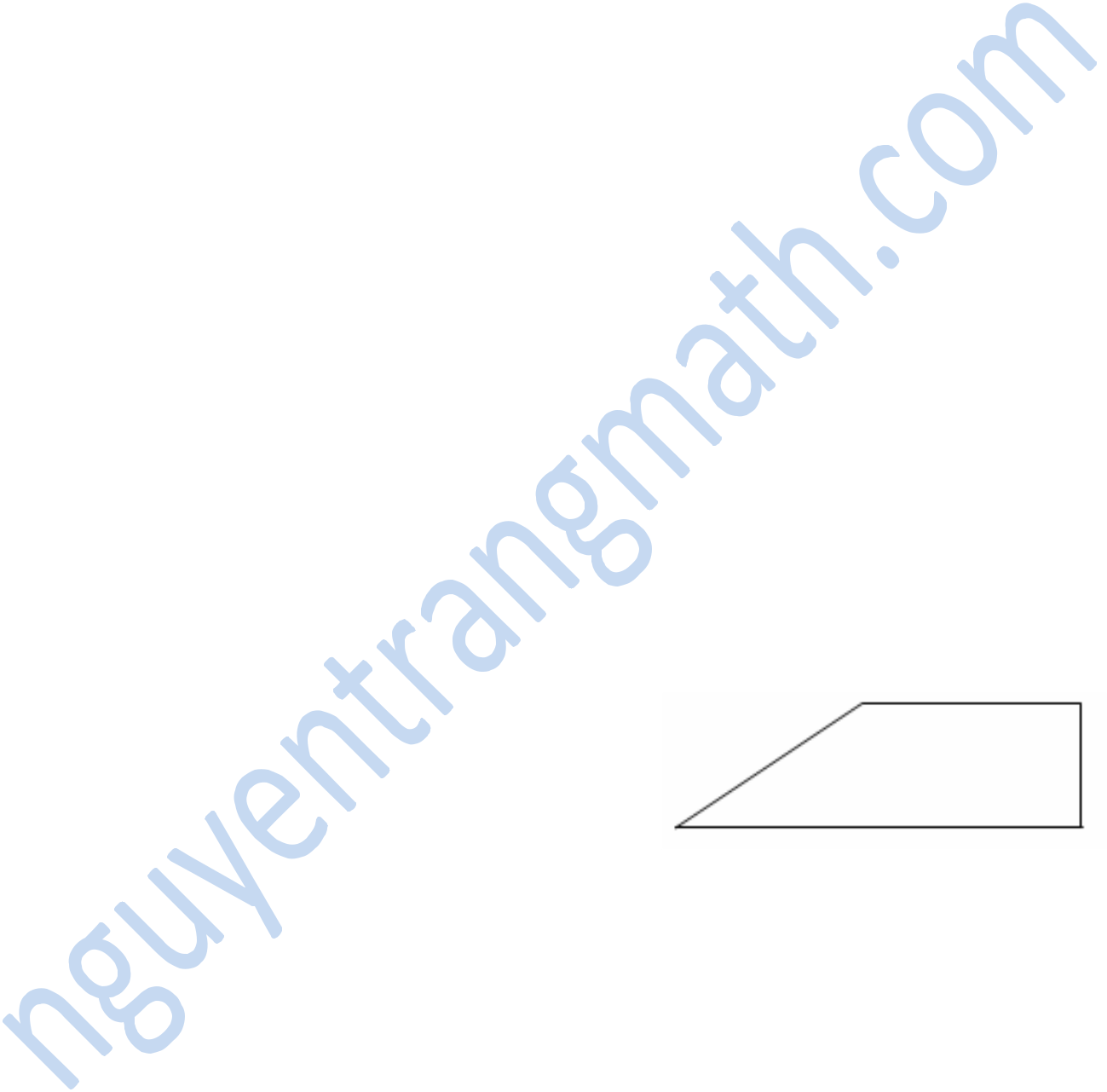 A. 23 910	B. 23 000 910	C. 23 0910 000Câu 3: Tổng hai số là 45 và hiệu hai số đó là 9 thì số lớn là:A. 34	B. 54	C. 27	D. 36Câu 4: Trong các số 98; 100; 365; 752; 565 số vừa chia hết cho 2, vừa chia hết cho 5 là:137 052 + 28 456   b/ 596 178  - 344 695   c/ 487 x 215   d/  14 790 : 34………………………………………………………………………………………………………………………………………………………………………………………………………………………………………………………………………………………………………………………………………………………………………………………………………………………………………………………………………………………………………………………………Hệ thống phát triển Toán IQ Việt NamCô Trang  – 0948.228.325-------------***----------------Câu 2: Tìm x: (1 điểm)a)	x x 42 = 15 792	b) x : 255 = 203……………………………………………………………………………………………………………………………………………………………………………………………………………………………………………………………………………………………………………………………………………………Câu 3: (3 điểm) Một cửa hàng trong hai tháng bán được 3 450m vải. Tháng thứ nhất bán được ít hơn tháng thứ hai là 170m vải. Hỏi mỗi tháng cửa hàng đó bán được bao nhiêu mét vải? 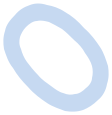 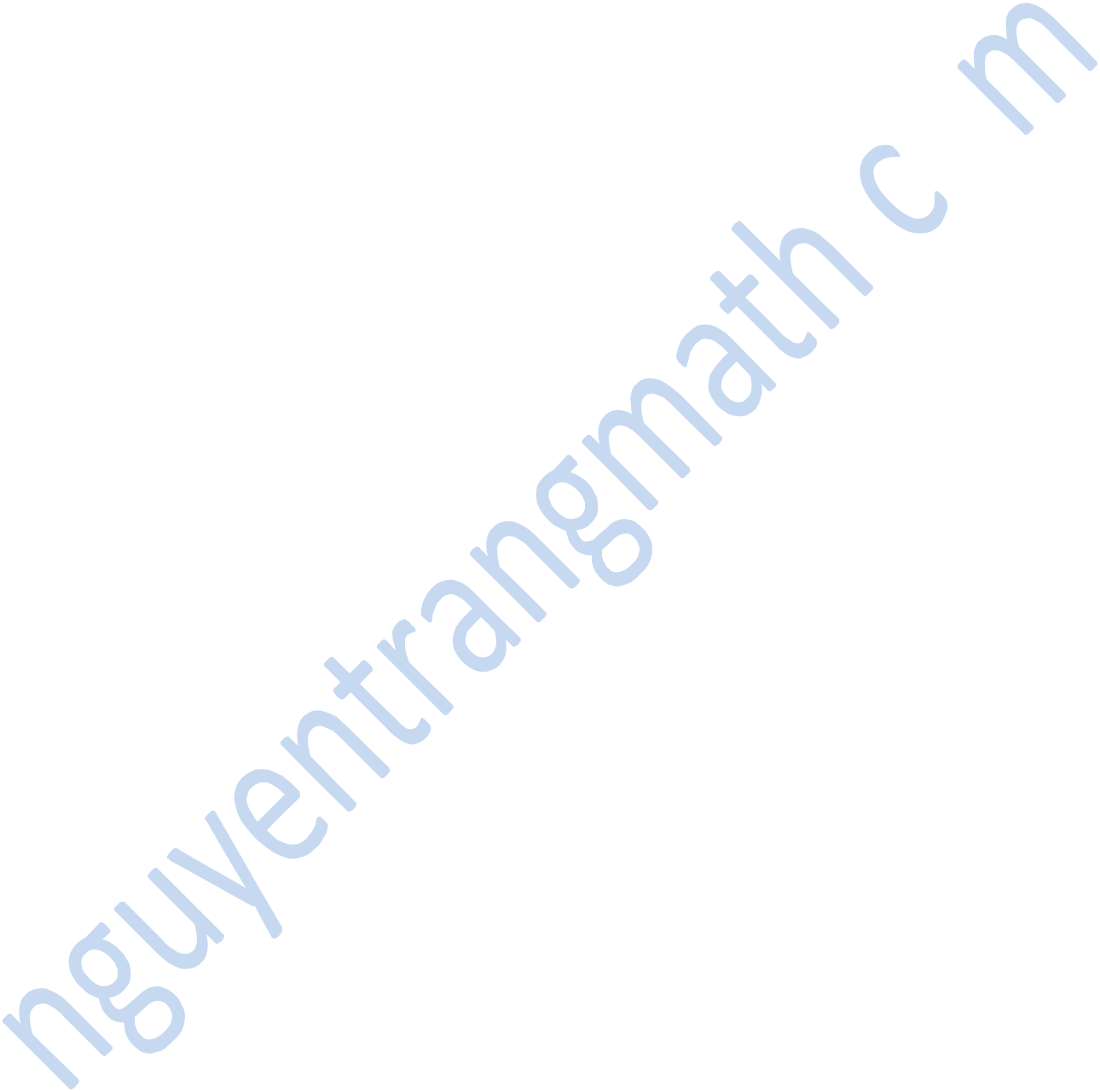 ……………………………………………………………………………………………………………………………………………………………………………………………………………………………………………………………………………………………………………………………………………………………………………………………………………………………………………………………………………………………………………………………………………………………………………………………………………………………………………………………………………………………………………………………………………………………………………………………………………………………………………………………………………………Hệ thống phát triển Toán IQ Việt NamCô Trang  – 0948.228.325-------------***----------------Đáp án đề thi cuối học kì 1 lớp 4 môn ToánI. PHẦN TRẮC NGHIỆM: (4 điểm; mỗi câu đúng 0,5 điểm)Câu 1: C	Câu 5: BCâu 2: B	Câu 6: ACâu 3: C	Câu 7: D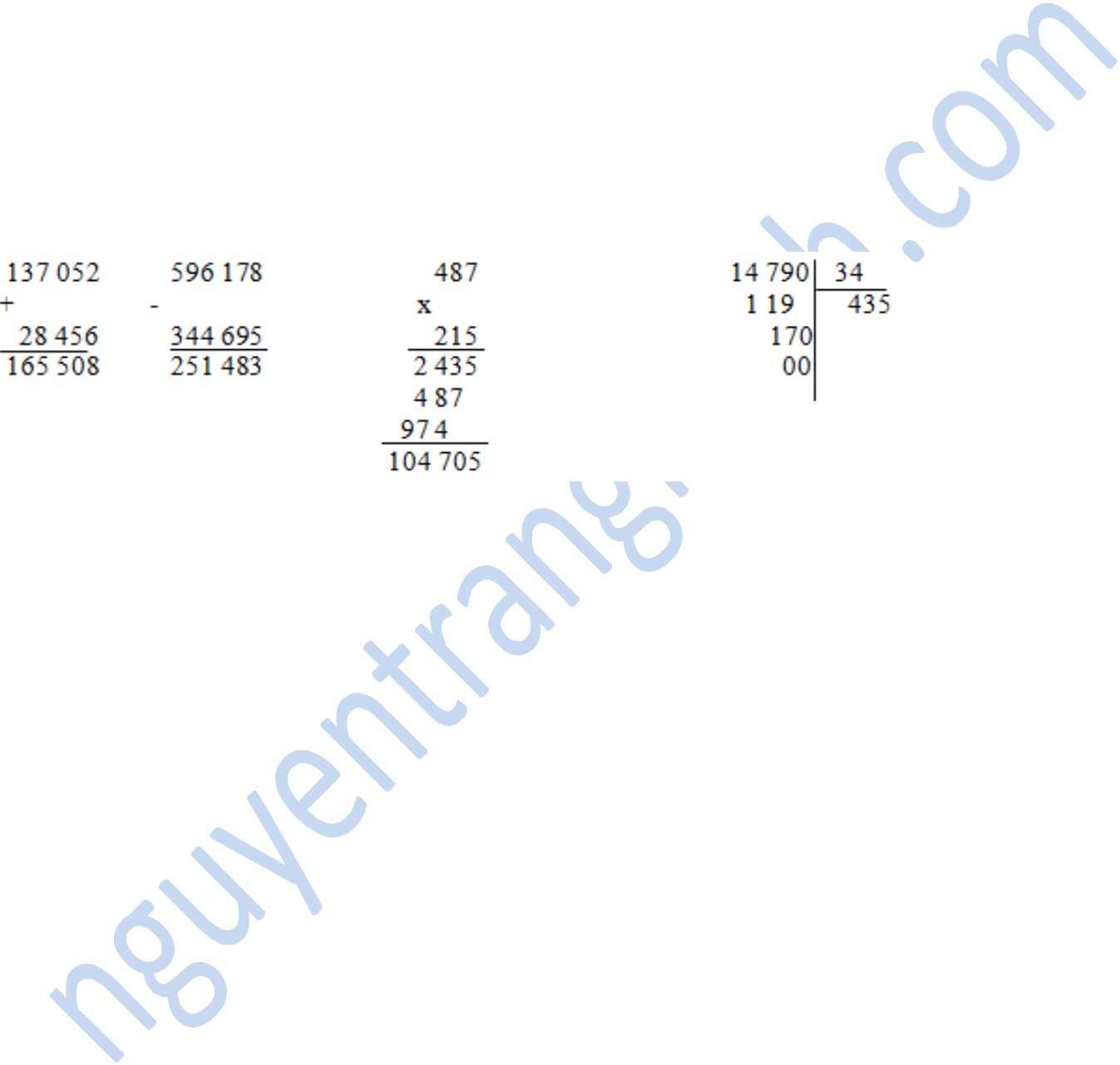 Câu 4: A	Câu 8: AII. PHẦN TỰ LUẬN: (6 ĐIỂM)Câu 1: Mỗi phép tính đúng được 0,5 điểm:Câu 2: Mỗi phép tính đúng được 0,5 điểmCâu 3:Bài giảiTháng thứ nhấtcửa hàng bán được số mét vải là:( 3 450 – 170) : 2 = 1640 (m)Tháng thứ hai cửa hàng bán được số mét vải là:3450 – 1640 = 1810 (m)Đáp số : 1640 m1810 mTuyển tập 24 chuyên đề bồi dưỡng Toán lớp 4 từ cơ bản đến nâng cao – Luyện thi Violympic các cấp – 54  Đề thi học sinh giỏi – Bài tập cuối tuần – Hỗ trợ giải đáp – Liên hệ: | Cô Trang – 0948.228.325 Hệ thống phát triển Toán IQ Việt NamCô Trang  – 0948.228.325-------------***----------------ĐỀ SỐ 18Phần I. Trắc nghiệm (3 đ) Khoanh vào chữ đặt trước câu trả lời đúng:Câu 1. Số gồm năm trăm triệu bảy trăm hai mươi nghìn, ba đơn vị viết là:Câu 2. Số lớn nhất trong các số sau: 987543; 987889; 899987; 987658 là: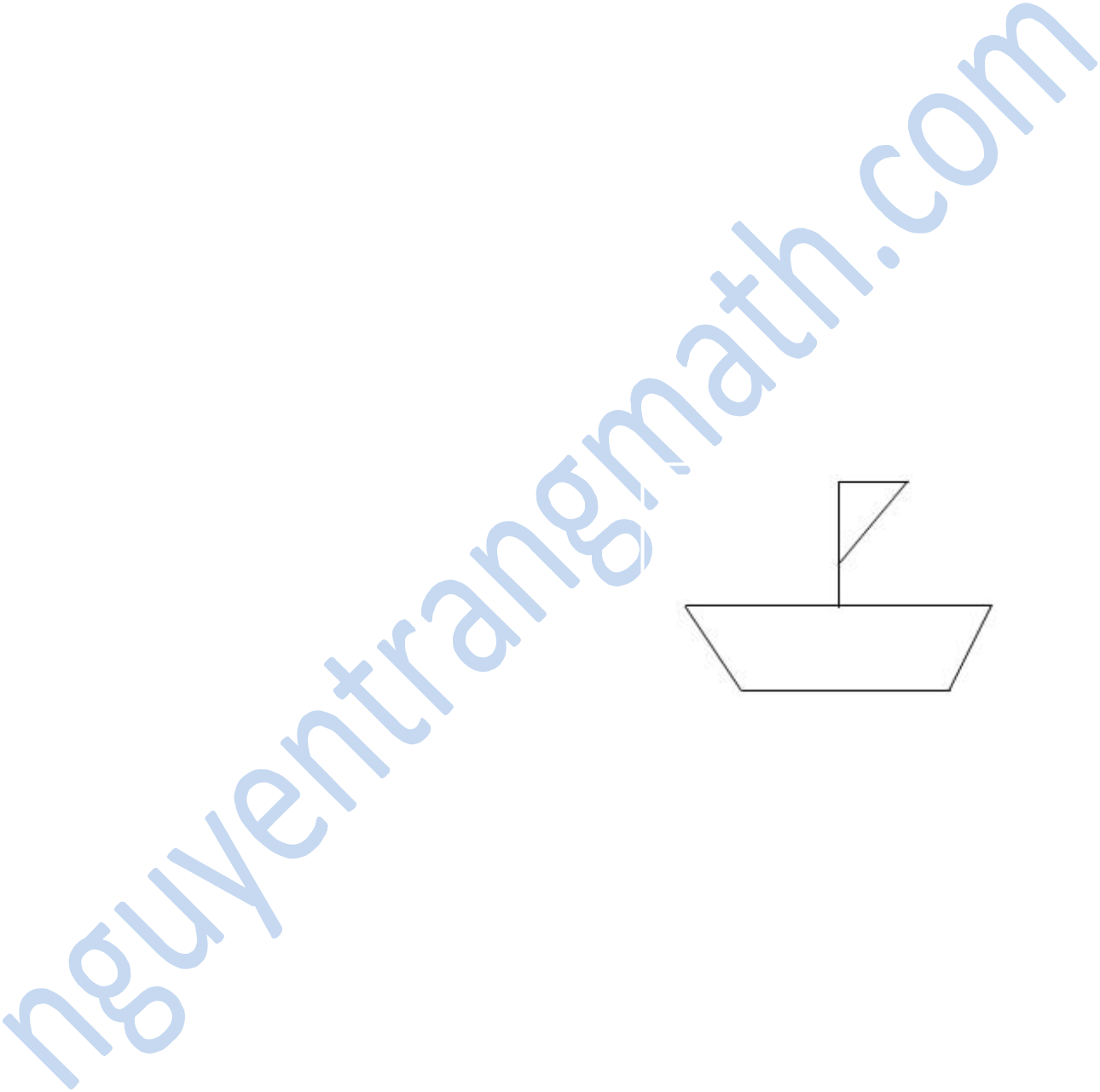 Câu 3. Cho 4 tấn 70kg = …….. m. Số thích hợp điền vào chỗ chấm là:TỰ LUẬN (7 điểm):Bài 1: (2đ) Đặt tính rồi tính:a. 325164 + 68030 b. 479829 – 214589	c. 497 x 54	d.0455 : 85…………………………………………………………………………………………………………………………………………………………………………………………………………………………………………………………………………………………………………………………………………………………………………………………………………………………………………………………………………………………………………………………………………………………………………………………………………………………………………………………………………………………………………Tuyển tập 24 chuyên đề bồi dưỡng Toán lớp 4 từ cơ bản đến nâng cao – Luyện thi Violympic các cấp – 55  Đề thi học sinh giỏi – Bài tập cuối tuần – Hỗ trợ giải đáp – Liên hệ: | Cô Trang – 0948.228.325 Hệ thống phát triển Toán IQ Việt NamCô Trang  – 0948.228.325-------------***----------------Bài 2: (1đ) Tính bằng cách thuận tiện nhất:……………………………………………………………………………………………………………………………………………………………………………………………………………………………………………………………………………………………………………………………………………………Bài 3: (3đ) Một sân bóng hình chữ nhật có nửa chu vi 172m, chiều dài hơn chiều rộng 36m. Tính diện tích của sân bóng hình chữ nhật đó.…………………………………………………………………………………………………………………………………………………………………………………………………………………………………………………………………………………………………………………………………………………………………………………………………………………………………………………………………………………………………………………………………………………………………………………………………………………………………………………………………………………………………………Bài 4: (1đ) Tổng của hai số là 780. Biết số bé là số có hai chữ số và khi viết thêm chữ số 6 vào bên trái số bé thì ta được số lớn. Tìm hai số đó.…………………………………………………………………………………………………………………………………………………………………………………………………………………………………………………………………………………………………………………………………………………………………………………………………………………………………………………………………………………………………………………………………………………………………………………………………………………………………………………………………………………………………………Hệ thống phát triển Toán IQ Việt NamCô Trang  – 0948.228.325-------------***----------------ĐÁP ÁN ĐỀ THI HẾT KÌ 1 MÔN TOÁN LỚP 4I. Phần Trắc nghiệm (3đ). Mỗi câu trả lời đúng ghi 0,5đ.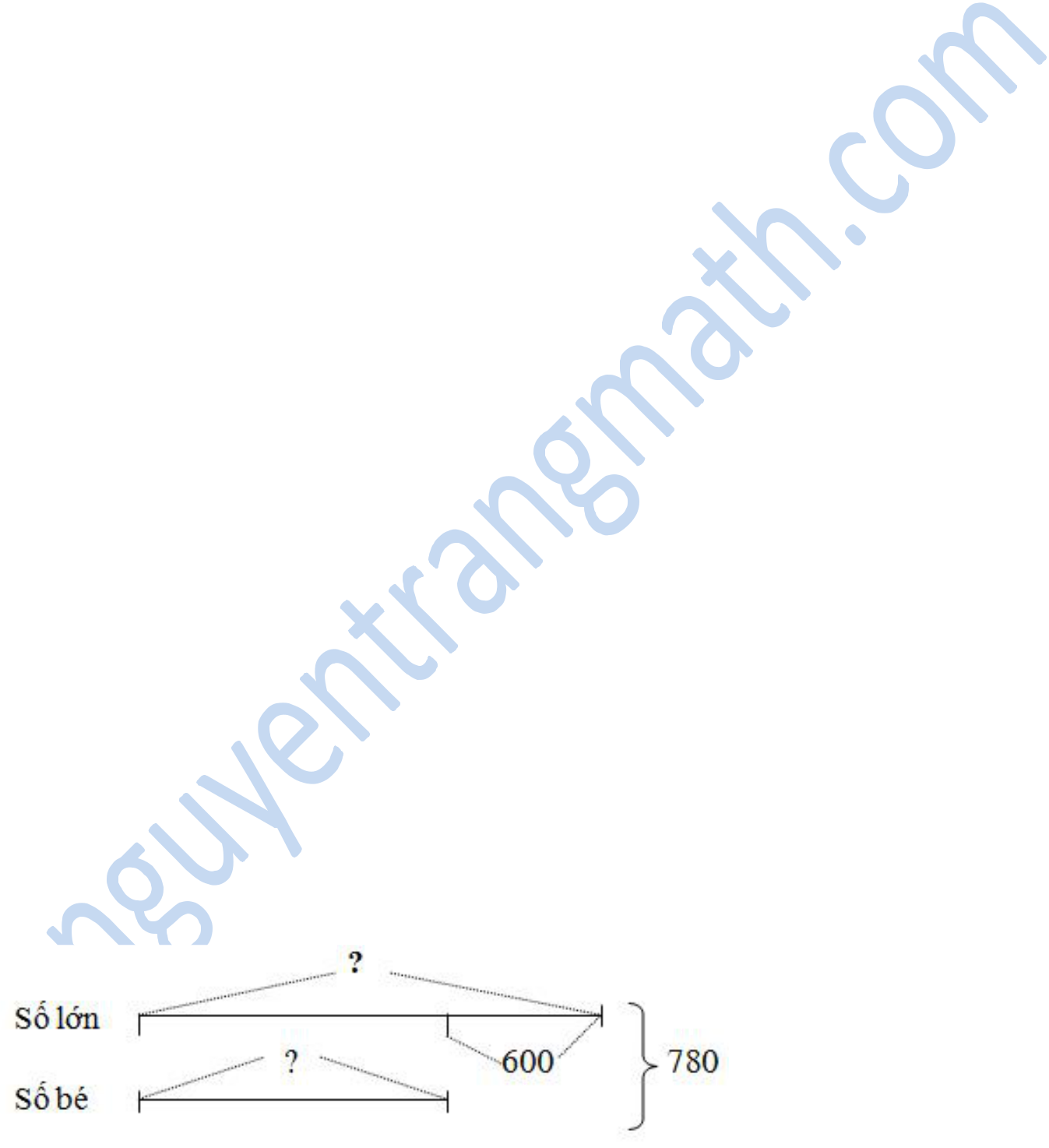 Bài 2 (1đ) Mỗi biểu thức được tính theo cách thuận tiện ghi 0,5đ.Kết quả:a, 9800	b, 159000Bài 3 (3đ)	Bài giảiTa có sơ đồ: 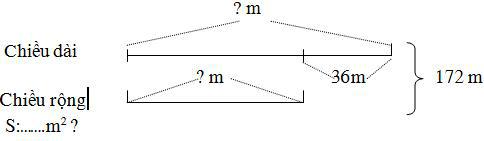 Chiều dài sân bóng là:(172 + 36) : 2 = 104 (m)Chiều rộng sân bóng là:172 – 104 = 68 (m)Diện tích sân bóng là:x 68 = 7072 (m2)Đáp số: 7020 m2Bài 4 (1đ)	Bài giảiNếu viết thêm chữ số 6 vào bên trái số có hai chữ số ta được số lớn nhiều hơn sốbé 600 đơn vị.Ta có sơ đồ:Số lớn là: (780 + 600) : 2 = 690Số bé là:	780 – 690 = 90Đáp số: Số lớn: 690; số bé: 90Hệ thống phát triển Toán IQ Việt NamCô Trang  – 0948.228.325-------------***----------------ĐỀ SỐ 19Bài 1: (3 điểm) Chọn và khoanh vào chữ cái đặt trước câu trả lời đúng.Câu 1: Số bốn trăm linh năm nghìn năm trăm hai mươi viết là: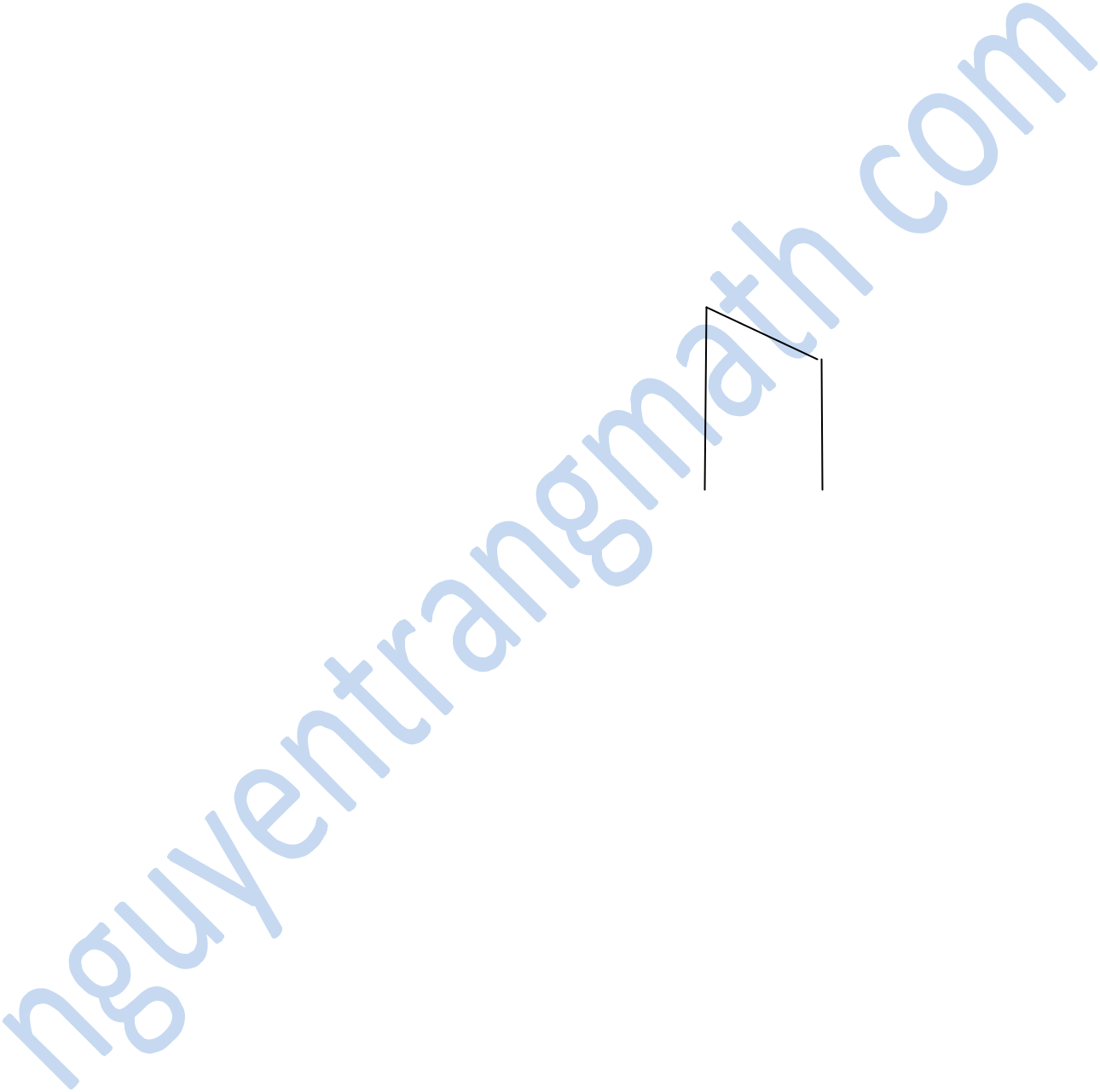 Câu 3: Số thích hợp để viết vào chỗ chấm của 8 yến 7 kg = ............kg là:Câu 4: Số thích hợp để viết vào chỗ chấm của 65 dm2 = ..............cm2 là:………………………………………………………………………………………………………………………………………………………………………………………………………………………………………………………………………………………………………………………………………………………………………………………………………………………………………………………………………………………………………………………………Bài 3: (2 điểm) Tìm xa/ x + 2771 = 4653	b/	x - 635	= 842…………………………………………………………………………………………………………………………………………………………………………Tuyển tập 24 chuyên đề bồi dưỡng Toán lớp 4 từ cơ bản đến nâng cao – Luyện thi Violympic các cấp – 58  Đề thi học sinh giỏi – Bài tập cuối tuần – Hỗ trợ giải đáp – Liên hệ: | Cô Trang – 0948.228.325 Hệ thống phát triển Toán IQ Việt NamCô Trang  – 0948.228.325-------------***----------------Bài 4: (3 điểm) Cả hai lớp 4A và lớp 4B trồng được 788 cây. Biết rằng lớp 4B trồng được ít hơn lớp 4A 56 cây. Hỏi mỗi lớp trồng được bao nhiêu cây?…………………………………………………………………………………………………………………………………………………………………………………………………………………………………………………………………………………………………………………………………………………………………………………………………………………………………………………………………………………………………………………………………………………………………………………………………………………………………………………………………………………………………………Hệ thống phát triển Toán IQ Việt NamCô Trang  – 0948.228.325-------------***----------------BỒI DƢỠNG HSG TOÁN TIỂU HỌCTUYỂN TẬP 24 CHUYÊN ĐỀ BỒI DƢỠNG TOÁN LỚP 4TỪ CƠ BẢN ĐẾN NÂNG CAO(Tài liệu lưu hành nội bộ)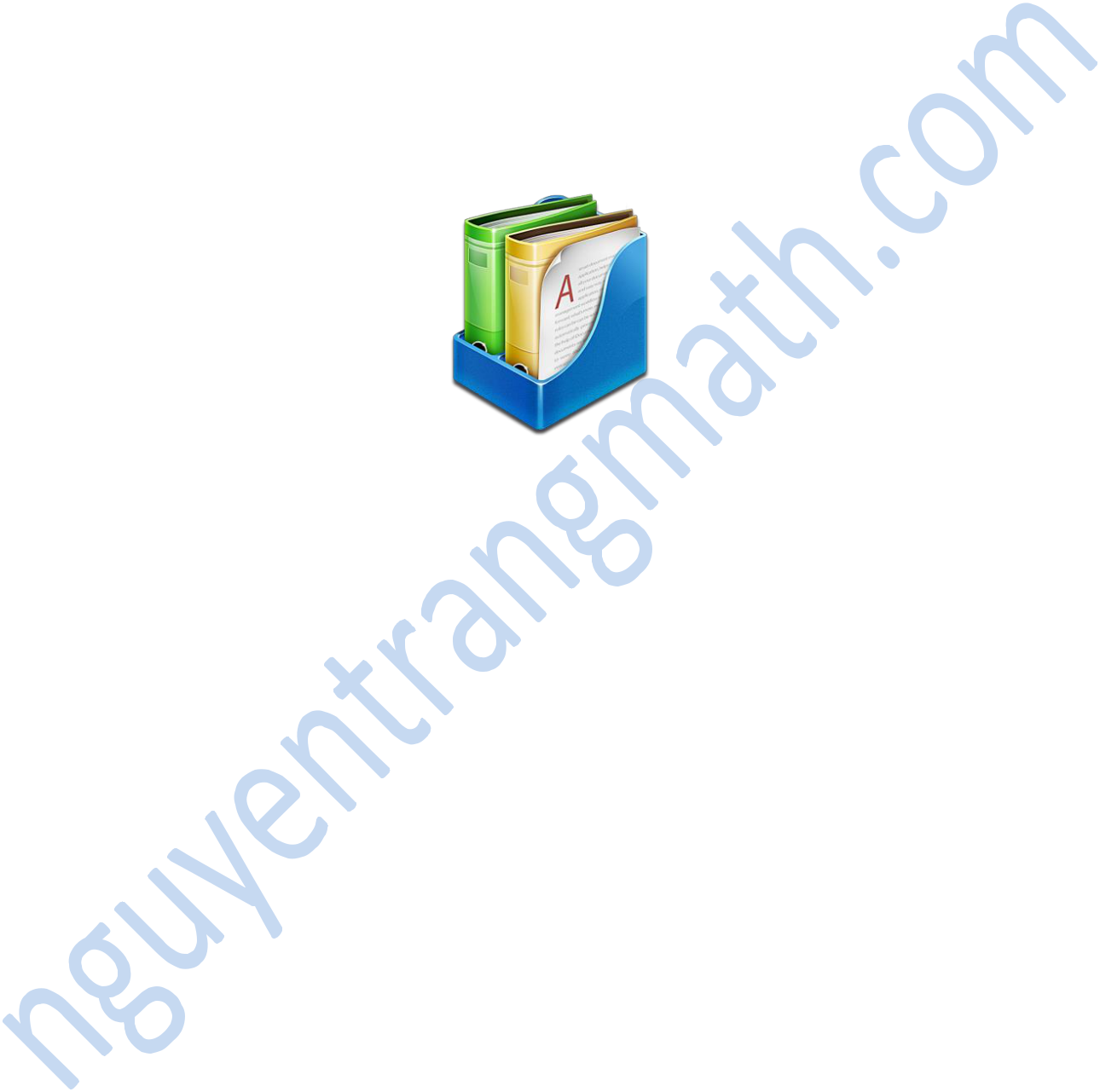 PHỤ LỤCCHUYÊN ĐỀ 1: ĐỌC, VIẾT, SO SÁNH SỐA – LÝ THUYẾTI. Đọc sốII. Viết sốIII. So sánhB – BÀI TẬP TỰ LUYỆN VÀ HƢỚNG DẪN GIẢICHUYÊN ĐỀ 2: TÍNH GIÁ TRỊ BIỂU THỨC - TÍNH NHANHA – LÝ THUYẾTGHI NHỚ	Phép cộng	Phép trừHệ thống phát triển Toán IQ Việt NamCô Trang  – 0948.228.325-------------***----------------Phép nhânPhép chiaI – Tính giá trị biểu thứcII – Tính nhanhDạng 1. Vận dụng tính chất của phép cộng, phép trừDạng 2. Vận dụng tính chất của dãy số cách đềuDạng 3. Vận dụng tính của phép nhânDạng 4. Vận dụng quy tắc nhân một số với một tổngDạng 5. Vận dụng quy tắc nhân một số với một hiệuDạng 6. Một vế bằng 0Dạng 7: Vận dụng các quy tắc nhân, chia nhẩmDạng 8: Tính nhanh dựa vào quy luật đặc biệt của cặp số hoặc dãyB – BÀI TẬP VÀ HƢỚNG DẪN GIẢICHUYÊN ĐỀ 3 : TÌM XA – LÝ THUYẾTI. Một số lƣu ý cần nhớ khi giải toán tìm XII.Các dạng bài tìm X thƣờng gặpB – BÀI TẬP VÀ HƢỚNG DẪN GIẢICHUYÊN ĐỀ 4: CẤU TẠO SỐA – LÝ THUYẾTKIẾN THỨC CẦN NHỚB – CÁC DẠNG BÀI TẬPLoại 1: Viết số tự nhiên từ những chữ số cho trước.Bài tập tự luyện – HDGHệ thống phát triển Toán IQ Việt NamCô Trang  – 0948.228.325-------------***----------------Loại 2: Tìm số lớn nhất (hoặc bé nhất) theo điều kiện khi biết tổng hoặc tích của các chữ số.Bài tập tự luyện – HDGLoại 3: Viết thêm chữ số vào bên trái một số tự nhiên.Bài tập tự luyện – HDGLoại 4: Viết thêm chữ số vào bên phải một số tự nhiên.Bài tập tự luyện – HDGLoại 5: Viết thêm chữ số vào bên phải và bên trái một số tự nhiên.Loại 6: Viết thêm chữ số xen giữa các chữ số của một số tự nhiên.Loại 7: Xóa đi một số chữ số của một số tự nhiên.Loại 8: Các bài toán về số tự nhiên và tổng các chữ số của nó.Loại 9: Các bài toán về số tự nhiên và hiệu các chữ số của nó.Loại 10: Các bài toán về số tự nhiên và tích các chữ số của nó.Loại 11: Tính tổng các số lập được từ điều kiện cho trướcCHUYÊN ĐỀ 5: CÁC BÀI TOÁN VỀ KỸ THUẬT TÍNHVÀ QUAN HỆ GIỮA CÁC THÀNH PHẦN CỦA PHÉP TÍNH A – LÝ THUYẾTI – Kiến thức cơ bản cần nắm vững– Bài tập minh họaB – BÀI TẬP VÀ HƢỚNG DẪN GIẢICHUYÊN ĐỀ 6: CÁC BÀI TOÁN LIÊN QUAN ĐẾN TRUNG BÌNH CỘNGA – LÝ THUYẾTCác kiến thức cần nhớB – MỘT SỐ DẠNG TOÁN TRUNG BÌNH CỘNG THƢỜNG GẶP:1. Tìm trung bình cộngTuyển tập 24 chuyên đề bồi dưỡng Toán lớp 4 từ cơ bản đến nâng cao – Luyện thi Violympic các cấp – 62  Đề thi học sinh giỏi – Bài tập cuối tuần – Hỗ trợ giải đáp – Liên hệ: | Cô Trang – 0948.228.325 Hệ thống phát triển Toán IQ Việt NamCô Trang  – 0948.228.325-------------***----------------Bài tập tự luyệnNếu một trong hai số lớn hơn TBC của chúng a đơn vị thì số đó lớn hơn số còn lại a x 2 đơn vị và số còn lại sẽ bé hơn TBC a đơn vịBài tập tự luyệnTBC của một số lẻ các số cách đều nhau chính là số ở chính giữa dãy số.Bài tập tự luyệnTBC của một số chẵn các số cách đều nhau thì bằng 12  tổng của một cặp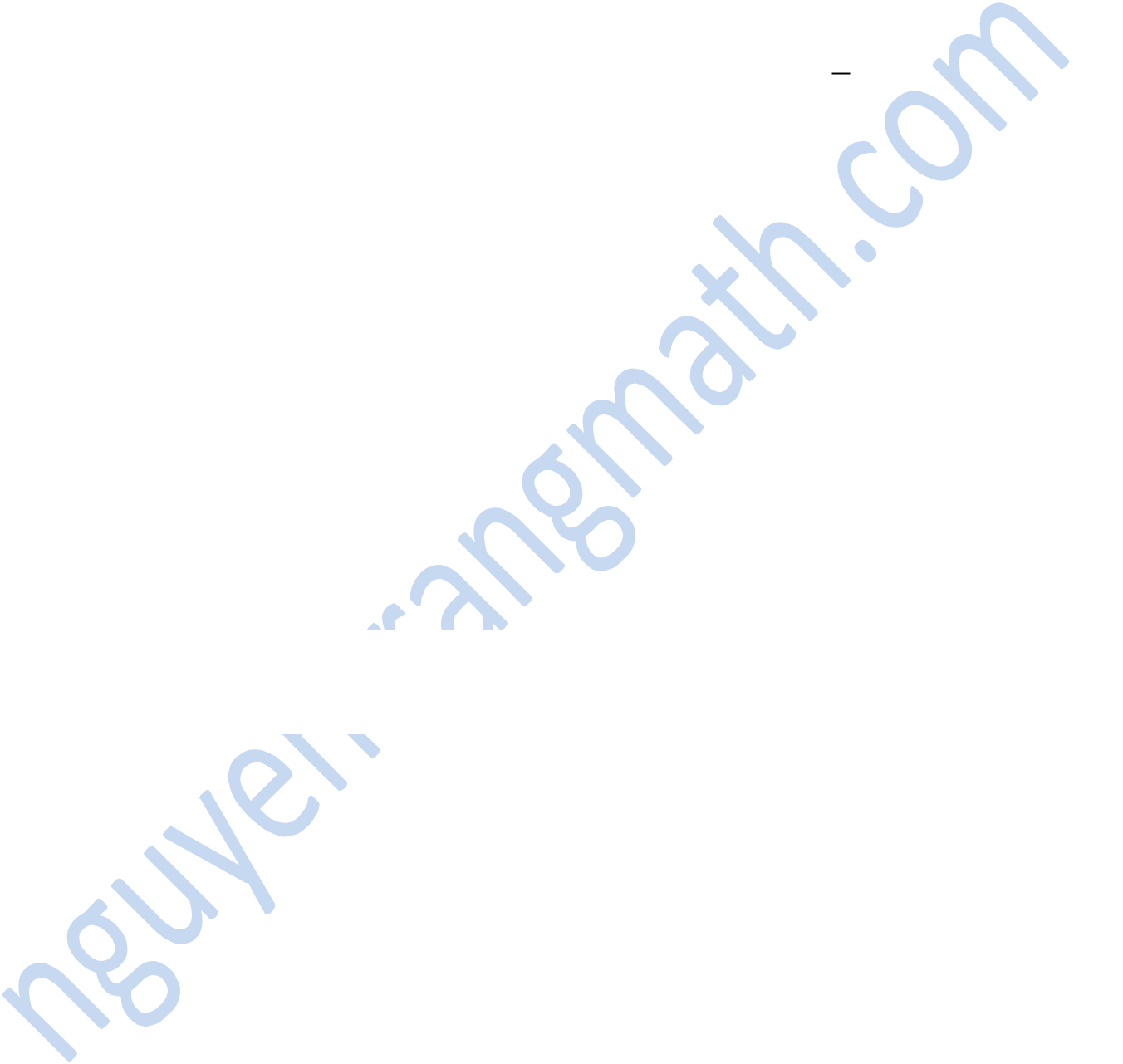 các số cách đều hai đầu dãy số.Bài tập tự luyệnTrong các số đã cho, nếu một số bằng TBC của các số còn lại thì số đó chính bằng TBC của tất cả các số đã cho đó.Bài tập tự luyện6.Cho 3 số a, b, c và số chƣa biết là x. Nếu cho biết x lớn hơn (bé hơn) số TBC của 4 số a, b, c, x là n đơn vị thì số TBC của 4 số đó đƣợc tìm nhƣ sauBài tập tự luyệnTrung bình cộng của a số (a số này thuộc dãy số cách đều, với khoảng cách d) bằng b. Tìm số lớn nhất, số bé nhất trong a số đó.Bài tập tự luyệnCHUYÊN ĐỀ 7: CÁC BÀI TOÁN LIÊN QUAN ĐẾN RÚT VỀ ĐƠN VỊA – LÝ THUYẾTI – PHƢƠNG PHÁP GIẢI– CÁCH PHÂN BIỆT 2 DẠNG TOÁN RÚT VỀ ĐƠN VỊB – BÀI TẬP (HDG)CHUYÊN ĐỀ 8: TÌM HAI SỐ KHI BIẾT TỔNG VÀ HIỆUTuyển tập 24 chuyên đề bồi dưỡng Toán lớp 4 từ cơ bản đến nâng cao – Luyện thi Violympic các cấp – 63  Đề thi học sinh giỏi – Bài tập cuối tuần – Hỗ trợ giải đáp – Liên hệ: | Cô Trang – 0948.228.325 Hệ thống phát triển Toán IQ Việt NamCô Trang  – 0948.228.325-------------***----------------A – LÝ THUYẾTI - KIẾN THỨC CẦN NHỚ- BÀI TẬP MẪU:Dạng 1: Cho biết cả tổng lẫn hiệu.Dạng 2: Cho biết tổng nhưng dấu hiệu.Dạng 3: Cho biết hiệu nhưng dấu tổng.Dạng 4: Dấu cả tổng lẫn hiệu.Dạng 5: Dạng tổng hợp.B – BÀI TẬP TỔNG HỢP VÀ HƢỚNG DẪN GIẢICHUYÊN ĐỀ 9: DÃY SỐ TỰ NHIÊN, DÃY SỐ THEO QUY LUẬTLÝ THUYẾT- CÁC LOẠI DÃY SỐ- CÁC DẠNG TOÁN THƢỜNG GẶP VỀ DÃY SỐDẠNG 1: Điền thêm số hạng vào sau, giữa hoặc trước một dãy số.Bài tập tự luyện (HDG)DẠNG 2: Xác định số a có thuộc dãy số đã cho hay không Bài tập tự luyện (HDG)DẠNG 3: Tìm số hạng của dãy sốBài tập tự luyện (HDG)DẠNG 4: Tìm tổng các số hạng của dãy sốDẠNG 5: Dãy chữBài tập tự luyện (HDG)B – BÀI TẬP TỔNG HỢP (HDG)Tuyển tập 24 chuyên đề bồi dưỡng Toán lớp 4 từ cơ bản đến nâng cao – Luyện thi Violympic các cấp – 64  Đề thi học sinh giỏi – Bài tập cuối tuần – Hỗ trợ giải đáp – Liên hệ: | Cô Trang – 0948.228.325 Hệ thống phát triển Toán IQ Việt NamCô Trang  – 0948.228.325-------------***----------------CHUYÊN ĐỀ 10: DẠNG TOÁN TÍNH NGƢỢC TỪ CUỐIA – LÝ THUYẾTB – BÀI TẬP (HDG)CHUYÊN ĐỀ 11: DẠNG TĂNG, GIẢM, ÍT HƠN, NHIỀU HƠNA – LÝ THUYẾTKiến thức cần nhớ1.	PHÉP CỘNGPHÉP TRỪPHÉP NHÂNMột số dạng thƣờng gặpB. BÀI TẬP (HDG)CHUYÊN ĐỀ 12: PHÉP CHIA – SỐ DƢA – LÝ THUYẾTB – BÀI TẬP (HDG)CHUYÊN ĐỀ 13: CÁC BÀI TOÁN VỀ ĐẠI LƢỢNG VÀ ĐO ĐẠI LƢỢNGA – LÝ THUYẾTI - Ghi nhớ:Đơn vị đo khối lƣợngĐơn vị đo độ dàiĐơn vị đo thời gianBảng đơn vị đo diện tíchII - Phƣơng phápB – BÀI TẬP (HDG)Tuyển tập 24 chuyên đề bồi dưỡng Toán lớp 4 từ cơ bản đến nâng cao – Luyện thi Violympic các cấp – 65  Đề thi học sinh giỏi – Bài tập cuối tuần – Hỗ trợ giải đáp – Liên hệ: | Cô Trang – 0948.228.325 Hệ thống phát triển Toán IQ Việt NamCô Trang  – 0948.228.325-------------***----------------CHUYÊN ĐỀ 14:GIẢI BÀI TOÁN BẰNG CÁCH VẬN DỤNG DẤU HIỆU CHIA HẾT A. LÝ THUYẾTKIẾN THỨC CẦN NHỚB. CÁC DẠNG TOÁN THƢỜNG GẶPTìm chữ số chƣa biết theo dấu hiệu chia hết BT tự luyệnTìm số tự nhiên theo dấu hiệu chia hếtBT tự luyệnChứng tỏ một số hoặc một biểu thức chia hết cho (hoặc không chia hết cho) một số nào đó.Các bài toán liên quan đến chữ, thay chữ bằng số Bài tập tự luyệnCác bài toán có lời văn vận dụng dấu hiệu chia hếtBài tập tự luyệnCHUYÊN ĐỀ 15: TÌM HAI SỐ KHI BIẾT TỔNG – TỈ, HIỆU – TỈ CỦA HAI SỐ A – LÝ THUYẾTI - Tìm hai số khi biết tổng và tỉ của hai sốBÀI TẬP TỰ LUYỆNDạng 1: Cho biết cả tổng lẫn tỉ số của hai số.Dạng 2: Cho biết tổng nhưng dấu tỉ số của chúng.Dạng 3: Cho biết tỉ số nhưng dấu tổng.Dạng 4: Dấu cả tổng lẫn tỉ số.Hệ thống phát triển Toán IQ Việt NamCô Trang  – 0948.228.325-------------***----------------HDG– Tìm hai số khi biết hiệu và tỉ của hai số đóBÀI TẬP TỰ LUYỆNDạng 1: Cho biết cả hiệu và  tỉ số của hai số.Dạng 2: Cho biết hiệu nhưng dấu tỉ số của chúng.Dạng 3: Cho biết tỉ số nhưng dấu hiệu.HDGB. BÀI TẬP TỰ LUYỆN TỔNG HỢP (HDG)CHUYÊN ĐỀ 16: TÌM HAI SỐ KHI BIẾT HIỆU HAI SỐPHƢƠNG PHÁP KHỬA – LÝ THUYẾTI – TÌM HAI SỐ KHI BIẾT HIỆU HAI SỐ– GIẢI BÀI TOÁN BẰNG PHƢƠNG PHÁP KHỬDạng 1: Đại lượng muốn “khử” đã cùng hệ sốDạng 2: Đưa về cùng hệ số của 1 đại lượng, rồi khử  (Dạng phổ biến)Dạng 3: Biết được tổng và hiệu của các đại lượng, đưa về cùng hệ sốcủa 1 đại lượng, rồi khử.B – BÀI TẬP (hdg)CHUYÊN ĐỀ 17: DẠNG TOÁN LIÊN QUAN ĐẾN CHỮ SỐ TẬN CÙNGA – LÝ THUYẾTB – BÀI TẬPDạng 1: Xác định chữ số tận cùng của một tích Bài tập tự luyện (hdg)Dạng 2: Xác định số chữ số 0 tận cùng của một tích Bài tập tự luyện (hdg)Tuyển tập 24 chuyên đề bồi dưỡng Toán lớp 4 từ cơ bản đến nâng cao – Luyện thi Violympic các cấp – 67  Đề thi học sinh giỏi – Bài tập cuối tuần – Hỗ trợ giải đáp – Liên hệ: | Cô Trang – 0948.228.325 Hệ thống phát triển Toán IQ Việt NamCô Trang  – 0948.228.325-------------***----------------Dạng 3: Tìm chữ số tận cùng của một biểu thứcBài tập tự luyện (hdg)Hệ thống phát triển Toán IQ Việt NamCô Trang  – 0948.228.325-------------***----------------CHUYÊN ĐỀ 18:CÁC BÀI TOÁN LIÊN QUAN ĐẾN PHÂN SỐA – LÝ THUYẾTKiến thức cần nhớPhân số:Một số tính chất cơ bản của phân sốPhân số tối giảnRút gọn phân sốQuy đồng phân số.Cách đọc phân số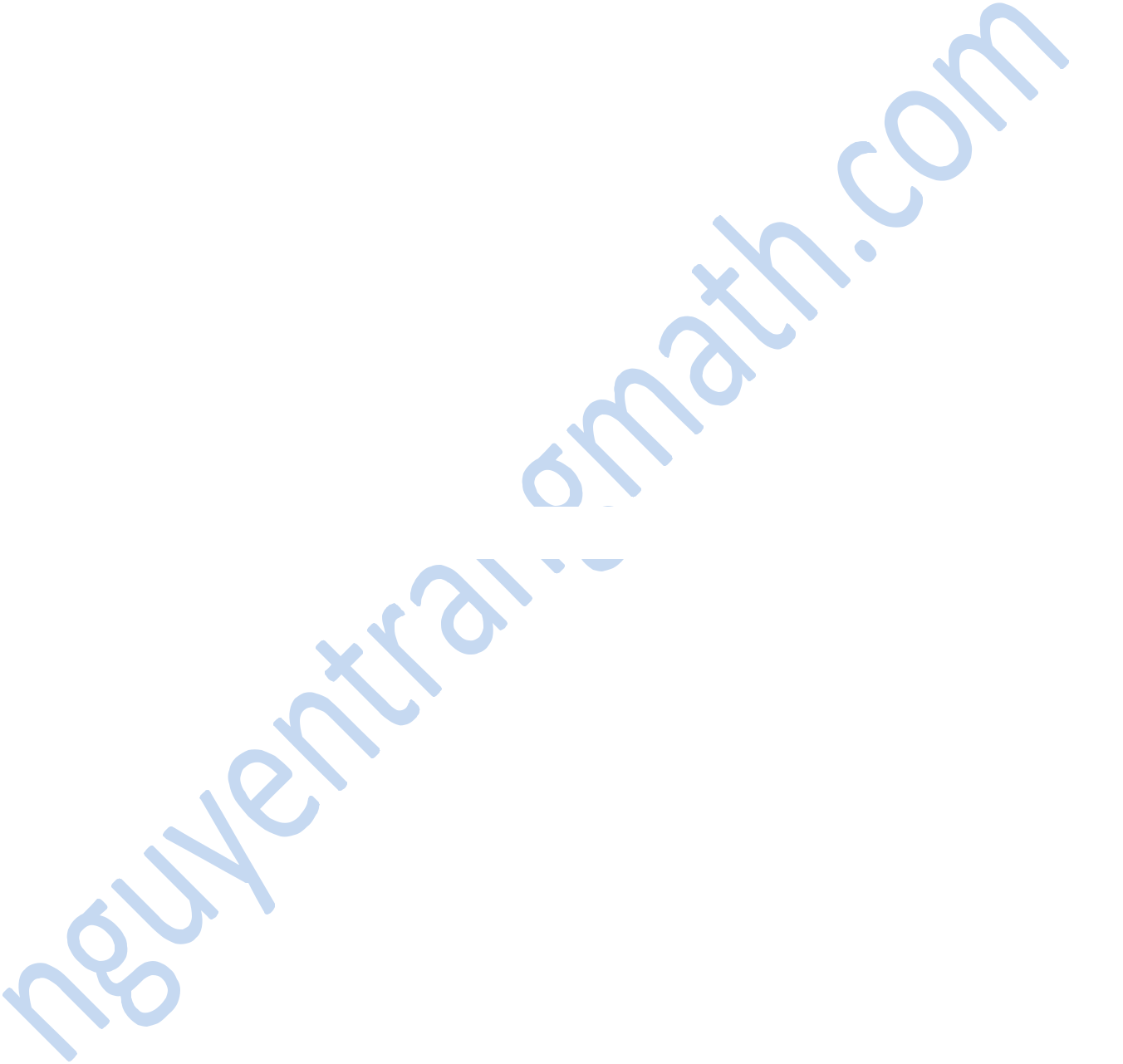 B – CÁC DẠNG TOÁN:DẠNG 1. BỐN PHÉP TÍNH VỀ PHÂN SỐBÀI TẬP TỰ LUYỆNDẠNG 2: TÌM PHÂN SỐ CỦA MỘT SỐBÀI TẬP TỰ LUYỆNDẠNG 3: CÁC DẠNG KHÁCDạng 3.1: Chuyển từ tử xuống mẫu, hoặc thêm vào tử bớt mẫu cùng một số hoặc ngƣợc lại.Dạng 3.2: Cùng thêm (bớt) vào tử và mẫuDạng 3.3: Hiệu là ẩn phải xác định và thêm bớt để tìm hiệu mớiDạng 3.4: Thêm bớt ở tử hoặc ở mẫuDạng 3.5: Dạng đặc biệt thêm bớt mà không có phân số ban đầuDạng 3.6: Dạng tổng hợpBÀI TẬP TỰ LUYỆNDẠNG 4: SO SÁNH PHÂN SỐ:1- So sánh phân số bằng cách quy đồng mẫu số - tử số.2- So sánh phân số bằng cách so sánh phần bù với đơn vị của phân sốHệ thống phát triển Toán IQ Việt NamCô Trang  – 0948.228.325-------------***----------------3- So sánh phân số bằng cách so sánh phần hơn với đơn vị của các phân số:4- So sánh phân số bằng cách so sánh cả 2 phân số với phân số trung gian5- Đƣa 2 phân số về dạng hỗn số để so sánhBÀI TẬP TỰ LUYỆNDẠNG 5: ĐẾM SỐ CÁC PHÂN SỐDạng 5.1: Đề bài cho một số tìm số các phân số có tổng tử số và mẫu số bằng số đó:Dạng 5.2: Đề bài cho một số tìm số các phân số có tích tử số và mẫu số bằng phân số đó:Dạng 5.3: Đề bài cho một phân số bắt tìm số các phân số có giá trị bằng phân số đã cho thỏa mãn một điều kiện nào đó:BÀI TẬP TỰ LUYỆNDẠNG 6: TÍNH NHANH TÍNH THUẬN TIỆN VỚI PHÂN SỐDạng 6.1: Tính tổng các phân số có cùng tử số và mẫu số của phân số liền sau gấp mẫu số của phân số liền trƣớc n lần:Dạng 6.2: Tính tổng các phân số có cùng tử số và mẫu số là tích của hai thừa số trong đó thừa số thứ hai hơn thừa số thứ nhất n đơn vị và thừa số thứ hai của phân số liền trƣớc là thừa số thứ hai của phân số liền sau:Dạng 6.3: Tính tổng nhiều phân số có cùng tử số và mẫu số là tích của ba thừa số trong đó thừa số thứ ba luôn lớn hơn thừa số thứ nhất n đơn vị không đổi; hai thừa số cuối của phân số liền trước là hai thừa số trước của phân số liền sau.Dạng 6.4: Bài toán tách tử số, mẫu số để thực hiện rút gọn.Dạng 6.5: Tính tích nhiều phân số:BÀI TẬP TỰ LUYỆNDẠNG 7: TỈ SỐ - TỈ LỆ BẢN ĐỒ VÀ ỨNG DỤNGHệ thống phát triển Toán IQ Việt NamCô Trang  – 0948.228.325-------------***----------------TỈ SỐ:TỈ LỆ BẢN ĐỒ - ỨNG DỤNG: Bài tập tự luyệnCHUYÊN ĐỀ 19: HÌNH HỌCA – LÝ THUYẾTI – Kiến thức cần nhớ- Phƣơng pháp giải– Các dạng toán thƣờng gặpB - BÀI TẬP (HDG)CHUYÊN ĐỀ 20: DẠNG TOÁN TRỒNG CÂYA – LÝ THUYẾTDạng 1: Trồng cây 2 đầu:Dạng 2: Trồng cây 1 đầu:Dạng 3: Không trồng cây ở 2 đầu:Dạng 4: Trồng cây khép kínB – HƢỚNG DẪN GIẢICHUYÊN ĐỀ 21: DẠNG TOÁN LÀM CHUNG CÔNG VIỆC LÝ THUYẾT VÀ BÀI TẬPMột số đặc điểm của dạng toán làm chung công việcMột số dạng bài toán làm chung công việcDạng 1: Biết thời gian làm riêng một công việc, yêu cầu tìm thời gian làm công việc chung đó.BT TỰ LUYỆN – HD GIẢITuyển tập 24 chuyên đề bồi dưỡng Toán lớp 4 từ cơ bản đến nâng cao – Luyện thi Violympic các cấp – 71  Đề thi học sinh giỏi – Bài tập cuối tuần – Hỗ trợ giải đáp – Liên hệ: | Cô Trang – 0948.228.325 Hệ thống phát triển Toán IQ Việt NamCô Trang  – 0948.228.325-------------***----------------Dạng 2: Biết thời gian cùng chung hoàn thành xong công việc và thời gian làm riêng (đã biết). Hoàn thành xong công việc đó, yêu cầu tính thời gian là riêng (chưa biết) xong công việc đó.BT TỰ LUYỆN – HD GIẢICHUYÊN ĐỀ 22:DẠNG TOÁN TÍNH SỐ NGÀY TRONG THÁNGLÝ THUYẾTBài tập tự luyện – hdgCHUYÊN ĐỀ 23:MỘT SỐ PHƢƠNG PHÁP GIẢI TOÁNI - DẠNG TOÁN DÙNG PHƢƠNG PHÁP GIẢ THIẾT TẠMLÝ THUYẾTBT TỰ LUYỆN – HDG- Phƣơng pháp suy luận logicBT TỰ LUYỆN – HDG- Phƣơng pháp giải toán bằng biểu đồ venBT TỰ LUYỆN – HDGHệ thống phát triển Toán IQ Việt NamCô Trang  – 0948.228.325-------------***----------------CHUYÊN ĐỀ 24: CÁC BÀI TOÁN VỀ TÍNH TUỔIDạng 1: Cho biết Hiệu và Tỉ số tuổi của hai ngƣờiLoại 1: Cho biết hiệu số tuổi của hai ngƣờiBài tập tự luyệnLoại 2. Phải giải một bài toán phụ để tìm hiệu số tuổi của hai ngƣời Bài tập tự luyệnLoại 3: Cho biết tỉ số tuổi của hai ngƣời ở hai thời điểm khác nhauBài tập tự luyện Dạng 2: Cho tổng và tỉ số tuổi của hai ngƣờiBài tập tự luyệnDạng 3: Cho biết Tổng và Hiệu số tuổi của hai ngƣời Bài tập tự luyệnHƢỚNG DẪN GIẢIa) Phép chia 480 : 60 có kết quả là:a) Phép chia 480 : 60 có kết quả là:A. 80B. 800C. 60D. 8b) Trong các số: 29 214 ; 35 305b) Trong các số: 29 214 ; 35 305b) Trong các số: 29 214 ; 35 305; 53 410 ; 60 958, số chia hết cho cả 2 và 5 là:; 53 410 ; 60 958, số chia hết cho cả 2 và 5 là:A. 29 214A. 29 214B. 35 305C. 53 410D. 60 958c) Hình vuông có mấy cặp cạnh vuông góc với nhau?c) Hình vuông có mấy cặp cạnh vuông góc với nhau?c) Hình vuông có mấy cặp cạnh vuông góc với nhau?c) Hình vuông có mấy cặp cạnh vuông góc với nhau?A. 4A. 4B. 3C. 2D. 1d) Hình chữ nhật có chiều dài là 28cm, chiều rộng là 11cm thì diện tích là:d) Hình chữ nhật có chiều dài là 28cm, chiều rộng là 11cm thì diện tích là:d) Hình chữ nhật có chiều dài là 28cm, chiều rộng là 11cm thì diện tích là:d) Hình chữ nhật có chiều dài là 28cm, chiều rộng là 11cm thì diện tích là:d) Hình chữ nhật có chiều dài là 28cm, chiều rộng là 11cm thì diện tích là:A. 288cmA. 288cmB. 288cm 2C. 308cmD. 308cm 2Câu 2 (1 điểm). Điền số thích hợp vào chỗ chấm:Câu 2 (1 điểm). Điền số thích hợp vào chỗ chấm:Câu 2 (1 điểm). Điền số thích hợp vào chỗ chấm:Câu 2 (1 điểm). Điền số thích hợp vào chỗ chấm:265 814 + 353 548265 814 + 353 548946 495 – 473859946 495 – 473859428 x 12572 450 : 23…………………………………………………………………………………………………………………………………………………………………………………………………………………………………………………………………………………………………………………………………………………………………………………………………………………………………Câu 2 (2 điểm).Câu 2 (2 điểm).a) Tìm x:a) Tìm x:b) Tính giá trị của biểu thức sau:b) Tính giá trị của biểu thức sau:7875 : x = 4525 800 : 100 + 32 x 11 = …………………………25 800 : 100 + 32 x 11 = …………………………25 800 : 100 + 32 x 11 = …………………………………………………………………………………………………………………………………………………………………………………………………………………………………………………………………………………………………………………………………………………………………………………………………………………………………………………………………………………………………………………………………………………………………………………………Tuyển tập 24 chuyên đề bồi dưỡng Toán lớp 4 từ cơ bản đến nâng cao – Luyện thi Violympic  các cấp –1Đề thi học sinh giỏi – Bài tập cuối tuần – Hỗ trợ giải đáp – Liên hệ: | Cô Trang – 0948.228.325Tuyển tập 24 chuyên đề bồi dưỡng Toán lớp 4 từ cơ bản đến nâng cao – Luyện thi Violympic  các cấp –2Đề thi học sinh giỏi – Bài tập cuối tuần – Hỗ trợ giải đáp – Liên hệ: | Cô Trang – 0948.228.325a) Tìm x :   7875 : x = 45a) Tìm x :   7875 : x = 45a) Tìm x :   7875 : x = 45a) Tìm x :   7875 : x = 45x= 7875 : 45( 0,5 điểm)x= 175( 0,5 điểm)b) Tính giá trị của biểu thức:b) Tính giá trị của biểu thức:b) Tính giá trị của biểu thức:b) Tính giá trị của biểu thức:25 800 : 100 + 32 x 11 = 258 + 35225 800 : 100 + 32 x 11 = 258 + 35225 800 : 100 + 32 x 11 = 258 + 352(0,5 điểm)=   610( 0,5 điểm)Câu 3 (2 điểm). Đúng mỗi phần được 1 điểm.Câu 3 (2 điểm). Đúng mỗi phần được 1 điểm.Câu 3 (2 điểm). Đúng mỗi phần được 1 điểm.Câu 3 (2 điểm). Đúng mỗi phần được 1 điểm.Câu 3 (2 điểm). Đúng mỗi phần được 1 điểm.a) Nếu xếp mỗi phòng 15 bộ bàn ghế thì được số phòng là:a) Nếu xếp mỗi phòng 15 bộ bàn ghế thì được số phòng là:a) Nếu xếp mỗi phòng 15 bộ bàn ghế thì được số phòng là:a) Nếu xếp mỗi phòng 15 bộ bàn ghế thì được số phòng là:a) Nếu xếp mỗi phòng 15 bộ bàn ghế thì được số phòng là:(0,25 điểm)180 : 15 = 12 (phòng)180 : 15 = 12 (phòng)(0,5 điểm)Đáp số: 12 phòngĐáp số: 12 phòng(0,25 điểm)b)Ta có: 180 : 16 = 11 (dư 4)Ta có: 180 : 16 = 11 (dư 4)(0,5 điểm)Tuyển tập 24 chuyên đề bồi dưỡng Toán lớp 4 từ cơ bản đến nâng cao – Luyện thi Violympic  các cấp –3Đề thi học sinh giỏi – Bài tập cuối tuần – Hỗ trợ giải đáp – Liên hệ: | Cô Trang – 0948.228.325A. 35B. 350C. 305D. 3050c) Trung bình cộng của các số: 32; 39; 24; 25 là:c) Trung bình cộng của các số: 32; 39; 24; 25 là:c) Trung bình cộng của các số: 32; 39; 24; 25 là:A. 25B. 30C. 32D. 40a)1phút = ..…. giâyb) 3600cm2 = ….. dm2c) 4 tạ 65 kg = …. kga)3phút = ..…. giâyb) 3600cm2 = ….. dm2c) 4 tạ 65 kg = …. kgBài 3 (2 điểm): Đặt tính rồi tính:Bài 3 (2 điểm): Đặt tính rồi tính:Bài 3 (2 điểm): Đặt tính rồi tính:Bài 3 (2 điểm): Đặt tính rồi tính:a)   319 x 207a)   319 x 207a)   319 x 207b) 4 922 : 214b) 4 922 : 214Tuyển tập 24 chuyên đề bồi dưỡng Toán lớp 4 từ cơ bản đến nâng cao – Luyện thi Violympic  các cấp –4Đề thi học sinh giỏi – Bài tập cuối tuần – Hỗ trợ giải đáp – Liên hệ: | Cô Trang – 0948.228.325Tuyển tập 24 chuyên đề bồi dưỡng Toán lớp 4 từ cơ bản đến nâng cao – Luyện thi Violympic  các cấp –5Đề thi học sinh giỏi – Bài tập cuối tuần – Hỗ trợ giải đáp – Liên hệ: | Cô Trang – 0948.228.325Bài 6 (1 điểm) Có lời giải ở mỗi câu & tính được.- Tìm được số thứ 2: 54 x 4 = 216(cho 0,25 điểm)- Tìm được số thứ 3: 54 +42 = 96(cho 0,25 điểm)- Tìm được TBC của 3 số: (54 +216 + 96) : 3 = 122(cho 0,25 điểm)- Đáp số đúng(cho 0,25 điểm)Tuyển tập 24 chuyên đề bồi dưỡng Toán lớp 4 từ cơ bản đến nâng cao – Luyện thi Violympic  các cấp –6Đề thi học sinh giỏi – Bài tập cuối tuần – Hỗ trợ giải đáp – Liên hệ: | Cô Trang – 0948.228.325a/ Số gồm 6 vạn, 5 nghìn và 4 chục được viết là:a/ Số gồm 6 vạn, 5 nghìn và 4 chục được viết là:A.50 640B.65 040C.5 640D. 6 540b/ Chữ số 9 trong số1 986 850  có giá trị là:A. 900B. 9 000C. 900 000D. 90 000c/ Giá trị của biểu thức : 202- 1988: 14c/ Giá trị của biểu thức : 202- 1988: 14A. 600B. 400C. 60D. 40d/ Tìm x: 1855: x = 35d/ Tìm x: 1855: x = 35A. 53B.54C. 35D. 52A. 15 m2A. 15 m2B. 20 m2C. 25 m2D. 400 m2D. 400 m2Bài 2: Đúng ghi Đ; sai ghi SBài 2: Đúng ghi Đ; sai ghi SBài 2: Đúng ghi Đ; sai ghi Sa/ 5 tấn 15 kg =  5015 kg.a/ 5 tấn 15 kg =  5015 kg.b/ 4 phút 20 giây = 420 giâyb/ 4 phút 20 giây = 420 giâyc/Một nữa thế kỉ và sáu năm = 560 nămMột nữa thế kỉ và sáu năm = 560 nămd/ Năm nhuận có 366 ngàyd/ Năm nhuận có 366 ngàya. đường cao AHc. đường cao ACb. đường cao BCd. đường cao ABTuyển tập 24 chuyên đề bồi dưỡng Toán lớp 4 từ cơ bản đến nâng cao – Luyện thi Violympic  các cấp –7Đề thi học sinh giỏi – Bài tập cuối tuần – Hỗ trợ giải đáp – Liên hệ: | Cô Trang – 0948.228.325Tuyển tập 24 chuyên đề bồi dưỡng Toán lớp 4 từ cơ bản đến nâng cao – Luyện thi Violympic  các cấp –8Đề thi học sinh giỏi – Bài tập cuối tuần – Hỗ trợ giải đáp – Liên hệ: | Cô Trang – 0948.228.325a.372549372549b.920460920460c.c.c.2713d.1980   151980   15a.372549372549b.920460920460c.c.c.2713048+ 459521+ 459521- 510754- 510754xx205048+ 459521+ 459521- 510754- 510754xx205048132132+ 459521+ 459521- 510754- 510754xx2050301321320308320708320704097064097061356513565135651356503083207083207040970640970613565135651356513565005426542654265426005426542654265426556165556165556165556165Tuyển tập 24 chuyên đề bồi dưỡng Toán lớp 4 từ cơ bản đến nâng cao – Luyện thi Violympic  các cấp –9Đề thi học sinh giỏi – Bài tập cuối tuần – Hỗ trợ giải đáp – Liên hệ: | Cô Trang – 0948.228.325ĐỀ SỐ 4ĐỀ SỐ 4ĐỀ SỐ 4ĐỀ SỐ 4Bài 1: Hãy khoanh vào chữ cái trước ý trả lời đúng (1 điềm)Bài 1: Hãy khoanh vào chữ cái trước ý trả lời đúng (1 điềm)Bài 1: Hãy khoanh vào chữ cái trước ý trả lời đúng (1 điềm)Bài 1: Hãy khoanh vào chữ cái trước ý trả lời đúng (1 điềm)Bài 1: Hãy khoanh vào chữ cái trước ý trả lời đúng (1 điềm)Bài 1: Hãy khoanh vào chữ cái trước ý trả lời đúng (1 điềm)Bài 1: Hãy khoanh vào chữ cái trước ý trả lời đúng (1 điềm)Bài 1: Hãy khoanh vào chữ cái trước ý trả lời đúng (1 điềm)Bài 1: Hãy khoanh vào chữ cái trước ý trả lời đúng (1 điềm)Bài 1: Hãy khoanh vào chữ cái trước ý trả lời đúng (1 điềm)a) Số nào trong các số dưới đây có chữ số 5 biểu thị cho 50 000?a) Số nào trong các số dưới đây có chữ số 5 biểu thị cho 50 000?a) Số nào trong các số dưới đây có chữ số 5 biểu thị cho 50 000?a) Số nào trong các số dưới đây có chữ số 5 biểu thị cho 50 000?a) Số nào trong các số dưới đây có chữ số 5 biểu thị cho 50 000?a) Số nào trong các số dưới đây có chữ số 5 biểu thị cho 50 000?a) Số nào trong các số dưới đây có chữ số 5 biểu thị cho 50 000?a) Số nào trong các số dưới đây có chữ số 5 biểu thị cho 50 000?a) Số nào trong các số dưới đây có chữ số 5 biểu thị cho 50 000?a) Số nào trong các số dưới đây có chữ số 5 biểu thị cho 50 000?A. 905316B. 152087C. 501834C. 501834C. 501834D. 340581b) Số nào vừa chia hết cho 3 vừa chia hết cho 9?b) Số nào vừa chia hết cho 3 vừa chia hết cho 9?b) Số nào vừa chia hết cho 3 vừa chia hết cho 9?b) Số nào vừa chia hết cho 3 vừa chia hết cho 9?b) Số nào vừa chia hết cho 3 vừa chia hết cho 9?b) Số nào vừa chia hết cho 3 vừa chia hết cho 9?b) Số nào vừa chia hết cho 3 vừa chia hết cho 9?A. 8729B. 906C. 180lC. 180lC. 180lD. 2403Bài 2: Hãy khoanh vào chữ cái trước ý trả lời đúng (1 điểm)Bài 2: Hãy khoanh vào chữ cái trước ý trả lời đúng (1 điểm)Bài 2: Hãy khoanh vào chữ cái trước ý trả lời đúng (1 điểm)Bài 2: Hãy khoanh vào chữ cái trước ý trả lời đúng (1 điểm)Bài 2: Hãy khoanh vào chữ cái trước ý trả lời đúng (1 điểm)Bài 2: Hãy khoanh vào chữ cái trước ý trả lời đúng (1 điểm)Bài 2: Hãy khoanh vào chữ cái trước ý trả lời đúng (1 điểm)Bài 2: Hãy khoanh vào chữ cái trước ý trả lời đúng (1 điểm)Bài 2: Hãy khoanh vào chữ cái trước ý trả lời đúng (1 điểm)Bài 2: Hãy khoanh vào chữ cái trước ý trả lời đúng (1 điểm)a) Số nào thích hợp để viết vào chỗ chấm của 4 tấn 26 kg = ………kg là:a) Số nào thích hợp để viết vào chỗ chấm của 4 tấn 26 kg = ………kg là:a) Số nào thích hợp để viết vào chỗ chấm của 4 tấn 26 kg = ………kg là:a) Số nào thích hợp để viết vào chỗ chấm của 4 tấn 26 kg = ………kg là:a) Số nào thích hợp để viết vào chỗ chấm của 4 tấn 26 kg = ………kg là:a) Số nào thích hợp để viết vào chỗ chấm của 4 tấn 26 kg = ………kg là:a) Số nào thích hợp để viết vào chỗ chấm của 4 tấn 26 kg = ………kg là:a) Số nào thích hợp để viết vào chỗ chấm của 4 tấn 26 kg = ………kg là:a) Số nào thích hợp để viết vào chỗ chấm của 4 tấn 26 kg = ………kg là:a) Số nào thích hợp để viết vào chỗ chấm của 4 tấn 26 kg = ………kg là:A. 426B. 4026C. 4260C. 4260C. 4260D. 4206b) Số nào thích hợp để viết vào chỗ chấm củab) Số nào thích hợp để viết vào chỗ chấm củab) Số nào thích hợp để viết vào chỗ chấm củab) Số nào thích hợp để viết vào chỗ chấm củab) Số nào thích hợp để viết vào chỗ chấm của1thế kỉ = ………..nămthế kỉ = ………..nămthế kỉ = ………..nămthế kỉ = ………..nămb) Số nào thích hợp để viết vào chỗ chấm củab) Số nào thích hợp để viết vào chỗ chấm củab) Số nào thích hợp để viết vào chỗ chấm củab) Số nào thích hợp để viết vào chỗ chấm củab) Số nào thích hợp để viết vào chỗ chấm củathế kỉ = ………..nămthế kỉ = ………..nămthế kỉ = ………..nămthế kỉ = ………..năm55A. 50B. 40C. 30D. 20D. 20D. 20Bài 3: Hãy khoanh vào chữ cái trước ý trả lời đúng (1 điểm)Bài 3: Hãy khoanh vào chữ cái trước ý trả lời đúng (1 điểm)Bài 3: Hãy khoanh vào chữ cái trước ý trả lời đúng (1 điểm)Bài 3: Hãy khoanh vào chữ cái trước ý trả lời đúng (1 điểm)Bài 3: Hãy khoanh vào chữ cái trước ý trả lời đúng (1 điểm)Bài 3: Hãy khoanh vào chữ cái trước ý trả lời đúng (1 điểm)Bài 3: Hãy khoanh vào chữ cái trước ý trả lời đúng (1 điểm)Bài 3: Hãy khoanh vào chữ cái trước ý trả lời đúng (1 điểm)Bài 3: Hãy khoanh vào chữ cái trước ý trả lời đúng (1 điểm)Bài 3: Hãy khoanh vào chữ cái trước ý trả lời đúng (1 điểm)a) Số gồm ba mươi triệu, ba mươi nghìn và ba mươi được viết là:a) Số gồm ba mươi triệu, ba mươi nghìn và ba mươi được viết là:a) Số gồm ba mươi triệu, ba mươi nghìn và ba mươi được viết là:a) Số gồm ba mươi triệu, ba mươi nghìn và ba mươi được viết là:a) Số gồm ba mươi triệu, ba mươi nghìn và ba mươi được viết là:a) Số gồm ba mươi triệu, ba mươi nghìn và ba mươi được viết là:a) Số gồm ba mươi triệu, ba mươi nghìn và ba mươi được viết là:a) Số gồm ba mươi triệu, ba mươi nghìn và ba mươi được viết là:a) Số gồm ba mươi triệu, ba mươi nghìn và ba mươi được viết là:a) Số gồm ba mươi triệu, ba mươi nghìn và ba mươi được viết là:A. 305 030B.3 030 030C. 3 003 030C. 3 003 030C. 3 003 030D. 30 030 030D. 30 030 030b) Dãy số xếp theo thứ tự từ lớn đến bé là:b) Dãy số xếp theo thứ tự từ lớn đến bé là:b) Dãy số xếp theo thứ tự từ lớn đến bé là:b) Dãy số xếp theo thứ tự từ lớn đến bé là:A. 906 032; 904 623; 768 203; 768 098.A. 906 032; 904 623; 768 203; 768 098.A. 906 032; 904 623; 768 203; 768 098.A. 906 032; 904 623; 768 203; 768 098.A. 906 032; 904 623; 768 203; 768 098.A. 906 032; 904 623; 768 203; 768 098.B. 906 032; 768 203; 768 098; 9 046 231.B. 906 032; 768 203; 768 098; 9 046 231.B. 906 032; 768 203; 768 098; 9 046 231.B. 906 032; 768 203; 768 098; 9 046 231.B. 906 032; 768 203; 768 098; 9 046 231.B. 906 032; 768 203; 768 098; 9 046 231.C. 906 032; 9 046 231; 768 203; 768 098.C. 906 032; 9 046 231; 768 203; 768 098.C. 906 032; 9 046 231; 768 203; 768 098.C. 906 032; 9 046 231; 768 203; 768 098.C. 906 032; 9 046 231; 768 203; 768 098.C. 906 032; 9 046 231; 768 203; 768 098.D. 906 032; 9 046 231; 768 098; 768 203.D. 906 032; 9 046 231; 768 098; 768 203.D. 906 032; 9 046 231; 768 098; 768 203.D. 906 032; 9 046 231; 768 098; 768 203.D. 906 032; 9 046 231; 768 098; 768 203.D. 906 032; 9 046 231; 768 098; 768 203.Bài 4: Cho hình bình hành ABCD như hình vẽ (1 điểm)Bài 4: Cho hình bình hành ABCD như hình vẽ (1 điểm)Bài 4: Cho hình bình hành ABCD như hình vẽ (1 điểm)Bài 4: Cho hình bình hành ABCD như hình vẽ (1 điểm)Bài 4: Cho hình bình hành ABCD như hình vẽ (1 điểm)Bài 4: Cho hình bình hành ABCD như hình vẽ (1 điểm)Bài 4: Cho hình bình hành ABCD như hình vẽ (1 điểm)Bài 4: Cho hình bình hành ABCD như hình vẽ (1 điểm)Bài 4: Cho hình bình hành ABCD như hình vẽ (1 điểm)Bài 4: Cho hình bình hành ABCD như hình vẽ (1 điểm)a) Hãy viết tên các cặp cạnh song song của hình bìnha) Hãy viết tên các cặp cạnh song song của hình bìnha) Hãy viết tên các cặp cạnh song song của hình bìnha) Hãy viết tên các cặp cạnh song song của hình bìnha) Hãy viết tên các cặp cạnh song song của hình bìnha) Hãy viết tên các cặp cạnh song song của hình bìnha) Hãy viết tên các cặp cạnh song song của hình bìnhAAABhành ABCD:…………………………………………..hành ABCD:…………………………………………..hành ABCD:…………………………………………..hành ABCD:…………………………………………..hành ABCD:…………………………………………..hành ABCD:…………………………………………..hành ABCD:…………………………………………..…………………………………………………………………………………………………………………………………………………………………………………………………………………………………………………………………………………………………………………………………………………………………………………………………………………………4 cm4 cmBb) Diện tích hình bình hành ABCD là:b) Diện tích hình bình hành ABCD là:b) Diện tích hình bình hành ABCD là:b) Diện tích hình bình hành ABCD là:b) Diện tích hình bình hành ABCD là:b) Diện tích hình bình hành ABCD là:b) Diện tích hình bình hành ABCD là:b) Diện tích hình bình hành ABCD là:……………………………………………………… D……………………………………………………… D……………………………………………………… D……………………………………………………… D……………………………………………………… D……………………………………………………… D……………………………………………………… DC……………………………………………………… D……………………………………………………… D……………………………………………………… D……………………………………………………… D……………………………………………………… D……………………………………………………… D……………………………………………………… DC………………………………………………………….………………………………………………………….………………………………………………………….………………………………………………………….………………………………………………………….………………………………………………………….………………………………………………………….13 cm………………………………………………………….………………………………………………………….………………………………………………………….………………………………………………………….………………………………………………………….………………………………………………………….………………………………………………………….Bài 5. Tìm XBài 5. Tìm X(1 điểm)a) X : 30a) X : 30= 3024b) X x 34 = 748Tuyển tập 24 chuyên đề bồi dưỡng Toán lớp 4 từ cơ bản đến nâng cao – Luyện thi Violympic  các cấp –11Đề thi học sinh giỏi – Bài tập cuối tuần – Hỗ trợ giải đáp – Liên hệ: | Cô Trang – 0948.228.325a) X : 30 = 3024a) X : 30 = 3024b) X x 34 = 748b) X x 34 = 748X= 3024 x 30X= 748: 34 ( 0,25 đ)X= 90 720X= 22( 0,25 đ)Bài GiảiSố lít nước thùng lớn chứa là:(0,25 đ)(600 + 120 ) : 2 = 360 ( L)(0,75 đ)(0,75 đ)Số lít nước thùng bé chứa là:(0,25 đ)360 – 120 = 240 (L) hoặc (600 - 120 ) : 2 = 240 (L)360 – 120 = 240 (L) hoặc (600 - 120 ) : 2 = 240 (L)(0,75 đ)hoặc 600 – 360 = 240 (L)Đáp số: 360 L; 240 LĐáp số: 360 L; 240 LTuyển tập 24 chuyên đề bồi dưỡng Toán lớp 4 từ cơ bản đến nâng cao – Luyện thi Violympic  các cấp –12Đề thi học sinh giỏi – Bài tập cuối tuần – Hỗ trợ giải đáp – Liên hệ: | Cô Trang – 0948.228.325Câu 1: Số gồm 5 triệu, 7 chục nghìn, 6 trăm được viết là:Câu 1: Số gồm 5 triệu, 7 chục nghìn, 6 trăm được viết là:Câu 1: Số gồm 5 triệu, 7 chục nghìn, 6 trăm được viết là:A. 5 070 600B. 5 007 600C.  5 700 600Câu 2: Giá trị của biểu thức 45  m bằng bao nhiêu khi m = 11?Câu 2: Giá trị của biểu thức 45  m bằng bao nhiêu khi m = 11?Câu 2: Giá trị của biểu thức 45  m bằng bao nhiêu khi m = 11?Câu 2: Giá trị của biểu thức 45  m bằng bao nhiêu khi m = 11?A. 495B. 459C. 594A. 20B. 18C. 19Câu 4: Số có 4 chữ số vừa chia hết cho 2 vừa chia hết cho 5 là:Câu 4: Số có 4 chữ số vừa chia hết cho 2 vừa chia hết cho 5 là:Câu 4: Số có 4 chữ số vừa chia hết cho 2 vừa chia hết cho 5 là:Câu 4: Số có 4 chữ số vừa chia hết cho 2 vừa chia hết cho 5 là:Câu 4: Số có 4 chữ số vừa chia hết cho 2 vừa chia hết cho 5 là:A. 99880B. 2012C. 5 760Câu 5: Trung bình cộng của 3 số là 60. Vậy tổng của 3 số là:Câu 5: Trung bình cộng của 3 số là 60. Vậy tổng của 3 số là:Câu 5: Trung bình cộng của 3 số là 60. Vậy tổng của 3 số là:Câu 5: Trung bình cộng của 3 số là 60. Vậy tổng của 3 số là:Câu 5: Trung bình cộng của 3 số là 60. Vậy tổng của 3 số là:A. 30A. 30A. 30B.180C.20Câu 6: Mỗi viên gạch hình vuông có cạnh 25 cm xếp cạnh nhau.Câu 6: Mỗi viên gạch hình vuông có cạnh 25 cm xếp cạnh nhau.Vậy chu vi của hình chữ nhật ghép bởi 3 viên gạch như thế là:Vậy chu vi của hình chữ nhật ghép bởi 3 viên gạch như thế là:A.100 cmB.300 cmC. 200cm310 cm2 ..... 3 dm2 10 cm21970 cm2 ..... 19 dm2 69 cm2400 kg ...... 4 tạ4 phút 20 giây...... 3 phút 59 giâyTuyển tập 24 chuyên đề bồi dưỡng Toán lớp 4 từ cơ bản đến nâng cao – Luyện thi Violympic  các cấp –13Đề thi học sinh giỏi – Bài tập cuối tuần – Hỗ trợ giải đáp – Liên hệ: | Cô Trang – 0948.228.325Tuyển tập 24 chuyên đề bồi dưỡng Toán lớp 4 từ cơ bản đến nâng cao – Luyện thi Violympic  các cấp –14Đề thi học sinh giỏi – Bài tập cuối tuần – Hỗ trợ giải đáp – Liên hệ: | Cô Trang – 0948.228.325A. 400A. 400A. 400B. 40 000B. 40 000C. 40D. 4 000Câu 2: Một năm có bao nhiêu tháng: (0,5 điểm)Câu 2: Một năm có bao nhiêu tháng: (0,5 điểm)Câu 2: Một năm có bao nhiêu tháng: (0,5 điểm)Câu 2: Một năm có bao nhiêu tháng: (0,5 điểm)Câu 2: Một năm có bao nhiêu tháng: (0,5 điểm)Câu 2: Một năm có bao nhiêu tháng: (0,5 điểm)A. 365A. 365A. 365B. 10C. 12D. 13Câu 3: Số lớn nhất gồm 4 chữ số là : (0,5 điểm)Câu 3: Số lớn nhất gồm 4 chữ số là : (0,5 điểm)Câu 3: Số lớn nhất gồm 4 chữ số là : (0,5 điểm)Câu 3: Số lớn nhất gồm 4 chữ số là : (0,5 điểm)Câu 3: Số lớn nhất gồm 4 chữ số là : (0,5 điểm)Câu 3: Số lớn nhất gồm 4 chữ số là : (0,5 điểm)A. 9876A. 9876A. 9876B. 6 789B. 6 789C. 9 999D. 1 000Câu 4: Năm 1 845 thuộc thế kỉ: (0,5 điểm)Câu 4: Năm 1 845 thuộc thế kỉ: (0,5 điểm)Câu 4: Năm 1 845 thuộc thế kỉ: (0,5 điểm)Câu 4: Năm 1 845 thuộc thế kỉ: (0,5 điểm)Câu 4: Năm 1 845 thuộc thế kỉ: (0,5 điểm)Câu 4: Năm 1 845 thuộc thế kỉ: (0,5 điểm)A. 18A. 18A. 18B. 19B. 19C. 20D. 21Câu 5:  Trong các số sau :Câu 5:  Trong các số sau :Câu 5:  Trong các số sau :Câu 5:  Trong các số sau :234 ; 159 ; 342 ; 267. Số nào chia hết cho 2. (0,5234 ; 159 ; 342 ; 267. Số nào chia hết cho 2. (0,5234 ; 159 ; 342 ; 267. Số nào chia hết cho 2. (0,5điểm)điểm)A. 234; 159.A. 234; 159.A. 234; 159.B. 342; 267.B. 342; 267.C. 159; 267.D. 234; 342.A 104A 104B. 145C. 248C. 248D.264Câu 8: Chu vi của hình vuông là: (0,5 điểm)Câu 8: Chu vi của hình vuông là: (0,5 điểm)Câu 8: Chu vi của hình vuông là: (0,5 điểm)Câu 8: Chu vi của hình vuông là: (0,5 điểm)AB4 cmCâu 8: Chu vi của hình vuông là: (0,5 điểm)Câu 8: Chu vi của hình vuông là: (0,5 điểm)Câu 8: Chu vi của hình vuông là: (0,5 điểm)Câu 8: Chu vi của hình vuông là: (0,5 điểm)AB4 cm4 cmDCCCA/ 16 cmA/ 16 cmB/ 12 cmC/ 8 cmC/ 8 cmD/ 4 cmD/ 4 cmD/ 4 cmII/ PHẦN TỰ LUẬN (6 điểm)II/ PHẦN TỰ LUẬN (6 điểm)1/ < > = (1 điểm)1/ < > = (1 điểm)98 400. . . . ..96 40049 672. . . . . .46 62742 524. . . . ..42 52820 000. . . . . .17 568Tuyển tập 24 chuyên đề bồi dưỡng Toán lớp 4 từ cơ bản đến nâng cao – Luyện thi Violympic  các cấp –15Đề thi học sinh giỏi – Bài tập cuối tuần – Hỗ trợ giải đáp – Liên hệ: | Cô Trang – 0948.228.325. .4/ Đặt tính rồi tính: (2 điểm)a/ 47 426 – 18 163b/ 19 225 + 12 406………………………………………………………………………………………………………………………………………………………………c/ 427 x 35d/ 12 466 : 23……………………………………………………………………………………………………………………………………………………………………………………………………………………………………………………………………………………………………………………………..Câu 1Câu 2Câu 3Câu 4Câu 5Câu 6Câu 7Câu 8ACCBDCBA0,50,50,50,50,50,50,50,5điểmđiểmđiểmđiểmđiểmđiểmđiểmđiểmII/ PHẦN TỰ LUẬN (6 điểm)II/ PHẦN TỰ LUẬN (6 điểm)II/ PHẦN TỰ LUẬN (6 điểm)II/ PHẦN TỰ LUẬN (6 điểm)1/ < > = (1 điểm)1/ < > = (1 điểm)98 400 > 96 40098 400 > 96 40049 672 > 46 62749 672 > 46 62742 524 < 42 52842 524 < 42 52820 000 > 17 56820 000 > 17 5684/ Đặt tính rồi tính: (2 điểm)4/ Đặt tính rồi tính: (2 điểm)4/ Đặt tính rồi tính: (2 điểm)a/ 47 426 – 18 163a/ 47 426 – 18 163a/ 47 426 – 18 163b/ 19 225 + 12 406b/ 19 225 + 12 406b/ 19 225 + 12 40647 42647 42647 42619 22519 22519 225–––+18 16312 406292632926331 63131 63131 631c/ 427 x 35c/ 427 x 35c/ 427 x 35d/ 12 466 : 23d/ 12 466 : 23d/ 12 466 : 23Tuyển tập 24 chuyên đề bồi dưỡng Toán lớp 4 từ cơ bản đến nâng cao – Luyện thi Violympic  các cấp –17Đề thi học sinh giỏi – Bài tập cuối tuần – Hỗ trợ giải đáp – Liên hệ: | Cô Trang – 0948.228.32542742742742712 46623353596542213521352135213546128112810014945149451494514945Tuyển tập 24 chuyên đề bồi dưỡng Toán lớp 4 từ cơ bản đến nâng cao – Luyện thi Violympic  các cấp –18Đề thi học sinh giỏi – Bài tập cuối tuần – Hỗ trợ giải đáp – Liên hệ: | Cô Trang – 0948.228.325I. Trắc nghiệm:Khoanh tròn vào đáp án đúng nhấtKhoanh tròn vào đáp án đúng nhấtCâu 1: Số nào vừa chia hết cho 2 vừa chia hết cho 5? (1 điểm)Câu 1: Số nào vừa chia hết cho 2 vừa chia hết cho 5? (1 điểm)Câu 1: Số nào vừa chia hết cho 2 vừa chia hết cho 5? (1 điểm)A. 1205B. 3412C. 5000D. 2864Câu 2: Trung bình cộng của 36; 42 và 57 là? (1 điểm)Câu 2: Trung bình cộng của 36; 42 và 57 là? (1 điểm)Câu 2: Trung bình cộng của 36; 42 và 57 là? (1 điểm)A. 35B. 405C. 145D. 45A. 20B. 18C. 19D. 17Câu 4: (1 điểm) Giá trị của biểu thức 468 : 3 + 61 x 4 làCâu 4: (1 điểm) Giá trị của biểu thức 468 : 3 + 61 x 4 làCâu 4: (1 điểm) Giá trị của biểu thức 468 : 3 + 61 x 4 làA. 868B. 400C. 300D. 217II. Phần tự luận:Câu 5: (2 điểm) Đặt tính rồi tính:Câu 5: (2 điểm) Đặt tính rồi tính:a) 1988 : 14b) 125    123Tuyển tập 24 chuyên đề bồi dưỡng Toán lớp 4 từ cơ bản đến nâng cao – Luyện thi Violympic  các cấp –19Đề thi học sinh giỏi – Bài tập cuối tuần – Hỗ trợ giải đáp – Liên hệ: | Cô Trang – 0948.228.325Tuyển tập 24 chuyên đề bồi dưỡng Toán lớp 4 từ cơ bản đến nâng cao – Luyện thi Violympic  các cấp –20Đề thi học sinh giỏi – Bài tập cuối tuần – Hỗ trợ giải đáp – Liên hệ: | Cô Trang – 0948.228.325a) 1988a) 1988a) 19881414b) 125b) 125b) 125  123  123  123058058058b) 125b) 125b) 125  123  123  123058058058142142125125125125028028028x123123000000(0,5 điểm)(0,5 điểm)(0,5 điểm)(0,5 điểm)x3753750000002502502502502502502502501251251251251251537515375153751537515375(0,5 điểm)--C) 104562 + 458273 (0,5 điểm)C) 104562 + 458273 (0,5 điểm)C) 104562 + 458273 (0,5 điểm)C) 104562 + 458273 (0,5 điểm)C) 104562 + 458273 (0,5 điểm)C) 104562 + 458273 (0,5 điểm)C) 104562 + 458273 (0,5 điểm)C) 104562 + 458273 (0,5 điểm)C) 104562 + 458273 (0,5 điểm)C) 104562 + 458273 (0,5 điểm)C) 104562 + 458273 (0,5 điểm)C) 104562 + 458273 (0,5 điểm)C) 104562 + 458273 (0,5 điểm)C) 104562 + 458273 (0,5 điểm)C) 104562 + 458273 (0,5 điểm)C) 104562 + 458273 (0,5 điểm)C) 104562 + 458273 (0,5 điểm)C) 104562 + 458273 (0,5 điểm)C) 104562 + 458273 (0,5 điểm)C) 104562 + 458273 (0,5 điểm)C) 104562 + 458273 (0,5 điểm)(0,5 điểm)(0,5 điểm)104562104562104562104562d) 693450d) 693450d) 693450d) 693450d) 693450d) 693450- 168137- 168137++458273458273693450693450693450693450693450++693450693450693450693450693450562835562835562835168137168137168137168137168137168137168137168137168137168137525313525313525313525313525313Tuyển tập 24 chuyên đề bồi dưỡng Toán lớp 4 từ cơ bản đến nâng cao – Luyện thi Violympic  các cấp –21Đề thi học sinh giỏi – Bài tập cuối tuần – Hỗ trợ giải đáp – Liên hệ: | Cô Trang – 0948.228.325Cô Trang  – 0948.228.325Cô Trang  – 0948.228.325Cô Trang  – 0948.228.325-------------***-----------------------------***-----------------------------***-----------------------------***----------------ĐỀ SỐ 8……/3đA. PHẦN TRẮC NGHIỆM:A. PHẦN TRẮC NGHIỆM:A. PHẦN TRẮC NGHIỆM:Khoanh vào chữ cái đặt trước câu trả lời đúngKhoanh vào chữ cái đặt trước câu trả lời đúngKhoanh vào chữ cái đặt trước câu trả lời đúngKhoanh vào chữ cái đặt trước câu trả lời đúng…../0,5đCâu 1. Số bốn trăm linh hai nghìn bốn trăm hai mươi viết là :Câu 1. Số bốn trăm linh hai nghìn bốn trăm hai mươi viết là :Câu 1. Số bốn trăm linh hai nghìn bốn trăm hai mươi viết là :Câu 1. Số bốn trăm linh hai nghìn bốn trăm hai mươi viết là :Câu 1. Số bốn trăm linh hai nghìn bốn trăm hai mươi viết là :A.40002400B.4020420C. 402420D.240420là:A.78kgA.78kgA.78kgB.780kgC.7008kgC.7008kgD.708kgD.708kgD.708kg….../0,5đCâu 3:Bác Hồ sinh năm 1980.Bác Hồ sinh vào thế kỉ……….../0,5đCâu 3:Bác Hồ sinh năm 1980.Bác Hồ sinh vào thế kỉ……….../0,5đCâu 3:Bác Hồ sinh năm 1980.Bác Hồ sinh vào thế kỉ……….../0,5đCâu 3:Bác Hồ sinh năm 1980.Bác Hồ sinh vào thế kỉ……….../0,5đCâu 3:Bác Hồ sinh năm 1980.Bác Hồ sinh vào thế kỉ……….../0,5đCâu 3:Bác Hồ sinh năm 1980.Bác Hồ sinh vào thế kỉ……….../0,5đCâu 3:Bác Hồ sinh năm 1980.Bác Hồ sinh vào thế kỉ……….../0,5đCâu 3:Bác Hồ sinh năm 1980.Bác Hồ sinh vào thế kỉ……….../0,5đCâu 3:Bác Hồ sinh năm 1980.Bác Hồ sinh vào thế kỉ……….../0,5đCâu 3:Bác Hồ sinh năm 1980.Bác Hồ sinh vào thế kỉ……….../0,5đCâu 3:Bác Hồ sinh năm 1980.Bác Hồ sinh vào thế kỉ……….../0,5đCâu 3:Bác Hồ sinh năm 1980.Bác Hồ sinh vào thế kỉ……….../0,5đCâu 3:Bác Hồ sinh năm 1980.Bác Hồ sinh vào thế kỉ……….../0,5đCâu 3:Bác Hồ sinh năm 1980.Bác Hồ sinh vào thế kỉ……….../0,5đCâu 3:Bác Hồ sinh năm 1980.Bác Hồ sinh vào thế kỉ……….../0,5đCâu 3:Bác Hồ sinh năm 1980.Bác Hồ sinh vào thế kỉ……A.XVIIIA.XVIIIA.XVIIIA.XVIIIB.XXC.XVID.XXID.XXID.XXI…../0,5đCâu 4:Trung bình cộng của hai số 42 và 26 là:Câu 4:Trung bình cộng của hai số 42 và 26 là:Câu 4:Trung bình cộng của hai số 42 và 26 là:Câu 4:Trung bình cộng của hai số 42 và 26 là:Câu 4:Trung bình cộng của hai số 42 và 26 là:Câu 4:Trung bình cộng của hai số 42 và 26 là:Câu 4:Trung bình cộng của hai số 42 và 26 là:Câu 4:Trung bình cộng của hai số 42 và 26 là:Câu 4:Trung bình cộng của hai số 42 và 26 là:Câu 4:Trung bình cộng của hai số 42 và 26 là:A.35A.35A.35A.35B.34B.34C.36D.37D.37D.37…../1đBài 3. Đúng ghi Đ, sai ghi S vào ô trống:Bài 3. Đúng ghi Đ, sai ghi S vào ô trống:Bài 3. Đúng ghi Đ, sai ghi S vào ô trống:Bài 3. Đúng ghi Đ, sai ghi S vào ô trống:Bài 3. Đúng ghi Đ, sai ghi S vào ô trống:Bài 3. Đúng ghi Đ, sai ghi S vào ô trống:Bài 3. Đúng ghi Đ, sai ghi S vào ô trống:Bài 3. Đúng ghi Đ, sai ghi S vào ô trống:Bài 3. Đúng ghi Đ, sai ghi S vào ô trống:Bài 3. Đúng ghi Đ, sai ghi S vào ô trống:a)  x 536a)  x 536a)  x 536b) 25275108108108a)  x 536a)  x 536a)  x 536b) 2527530830830830803672342344288428842884288428804351608016080160801608000316080160801608016080003165088165088165088165088165088…../7đB. THỰC HÀNH:B. THỰC HÀNH:B. THỰC HÀNH:B. THỰC HÀNH:B. THỰC HÀNH:B. THỰC HÀNH:B. THỰC HÀNH:B. THỰC HÀNH:B. THỰC HÀNH:…../2đBài 1. Đặt tính rồi tính :Bài 1. Đặt tính rồi tính :Bài 1. Đặt tính rồi tính :Bài 1. Đặt tính rồi tính :Bài 1. Đặt tính rồi tính :Bài 1. Đặt tính rồi tính :Bài 1. Đặt tính rồi tính :Bài 1. Đặt tính rồi tính :Bài 1. Đặt tính rồi tính :43 679 + 13 48743 679 + 13 48743 679 + 13 48743 679 + 13 48743 679 + 13 487246 762 -94 874246 762 -94 874246 762 -94 874246 762 -94 874246 762 -94 874345 x 205117 869 : 58117 869 : 58117 869 : 58117 869 : 58Tuyển tập 24 chuyên đề bồi dưỡng Toán lớp 4 từ cơ bản đến nâng cao – Luyện thi Violympic  các cấp –22Đề thi học sinh giỏi – Bài tập cuối tuần – Hỗ trợ giải đáp – Liên hệ: | Cô Trang – 0948.228.325…../2đBài 2.Bài 2.Tìm x :a/a/x + 2581 = 4621b/   x - 935  = 532Tuyển tập 24 chuyên đề bồi dưỡng Toán lớp 4 từ cơ bản đến nâng cao – Luyện thi Violympic  các cấp –23Đề thi học sinh giỏi – Bài tập cuối tuần – Hỗ trợ giải đáp – Liên hệ: | Cô Trang – 0948.228.325Bài 2: (2 đ)X +  2581 = 4621x  -   935=532X = 4621-2581  (0.5 đ)x= 532 + 935 (0.5 đ)= 532 + 935 (0.5 đ)X= 2040  (0.5 đ)x= 1467 (0.5 đ)= 1467 (0.5 đ)Bài 3: (2 đ)Bài giảiBài giảiSố cây lớp 4A trồng được là :Số cây lớp 4A trồng được là :Số cây lớp 4A trồng được là :(568 + 36) : 2 = 302 (cây)(568 + 36) : 2 = 302 (cây)(568 + 36) : 2 = 302 (cây)(1 đ)Số cây lớp 4B trồng được là :Số cây lớp 4B trồng được là :Số cây lớp 4B trồng được là :(568 - 36) :2 = 266 (cây)Đáp số : 4A : 302 câyĐáp số : 4A : 302 cây(1 đ)4B : 266 cây+ Đỉnh C cạnh CB, CD.( 0.5 đ)-   Góc tù đỉnh B cạnh BA, BC .( 0.5 đ)Tuyển tập 24 chuyên đề bồi dưỡng Toán lớp 4 từ cơ bản đến nâng cao – Luyện thi Violympic  các cấp –24Đề thi học sinh giỏi – Bài tập cuối tuần – Hỗ trợ giải đáp – Liên hệ: | Cô Trang – 0948.228.325Viết sốĐọc sốĐọc sốĐọc số347 686Ba trăm bốn mươi bảy nghìn sáu trăm tám mươi sáuBa trăm bốn mươi bảy nghìn sáu trăm tám mươi sáuBa trăm bốn mươi bảy nghìn sáu trăm tám mươi sáuBa trăm bốn mươi bảy nghìn sáu trăm tám mươi sáuBa trăm bốn mươi bảy nghìn sáu trăm tám mươi sáuBa trăm bốn mươi bảy nghìn sáu trăm tám mươi sáuBa trăm bốn mươi bảy nghìn sáu trăm tám mươi sáuBốn trăm năm sáu nghìn một trăm hai mươiBốn trăm năm sáu nghìn một trăm hai mươiBốn trăm năm sáu nghìn một trăm hai mươiBốn trăm năm sáu nghìn một trăm hai mươiBốn trăm năm sáu nghìn một trăm hai mươiBốn trăm năm sáu nghìn một trăm hai mươi181 075b/ Giá trị của biểu thức 468 : 3 + 61 x 4 là:b/ Giá trị của biểu thức 468 : 3 + 61 x 4 là:b/ Giá trị của biểu thức 468 : 3 + 61 x 4 là:b/ Giá trị của biểu thức 468 : 3 + 61 x 4 là:b/ Giá trị của biểu thức 468 : 3 + 61 x 4 là:(0,5 điểm)(0,5 điểm)(0,5 điểm)A.868B.156 + 244B.156 + 244B.156 + 244C. 300C. 300C. 300D. 400Bài 2: Đúng ghi Đ, sai ghi S vào ô trống (1 điểm)Bài 2: Đúng ghi Đ, sai ghi S vào ô trống (1 điểm)Bài 2: Đúng ghi Đ, sai ghi S vào ô trống (1 điểm)Bài 2: Đúng ghi Đ, sai ghi S vào ô trống (1 điểm)Bài 2: Đúng ghi Đ, sai ghi S vào ô trống (1 điểm)Bài 2: Đúng ghi Đ, sai ghi S vào ô trống (1 điểm)Bài 2: Đúng ghi Đ, sai ghi S vào ô trống (1 điểm)Bài 2: Đúng ghi Đ, sai ghi S vào ô trống (1 điểm)a/. Số 124 chia hết cho 3a/. Số 124 chia hết cho 3b/. Số 120 vừa chia hết cho 2 vừa chia hết cho 3b/. Số 120 vừa chia hết cho 2 vừa chia hết cho 3b/. Số 120 vừa chia hết cho 2 vừa chia hết cho 3b/. Số 120 vừa chia hết cho 2 vừa chia hết cho 3b/. Số 120 vừa chia hết cho 2 vừa chia hết cho 3Bài 3: Đặt tính rồi tính: (2 điểm)Bài 3: Đặt tính rồi tính: (2 điểm)Bài 3: Đặt tính rồi tính: (2 điểm)Bài 3: Đặt tính rồi tính: (2 điểm)Bài 3: Đặt tính rồi tính: (2 điểm)a/ 48796 + 63584a/ 48796 + 63584a/ 48796 + 63584a/ 48796 + 63584b/ 80326  - 45719b/ 80326  - 45719b/ 80326  - 45719Bài 4: Tìm x (1 điểm)846 : x = 18A. 120B. 102B. 102C. 1002D. 1200b/ Số thích hợp viết vào chỗ chấm để 3 tấn 75 kg = …. kgb/ Số thích hợp viết vào chỗ chấm để 3 tấn 75 kg = …. kgb/ Số thích hợp viết vào chỗ chấm để 3 tấn 75 kg = …. kgb/ Số thích hợp viết vào chỗ chấm để 3 tấn 75 kg = …. kgb/ Số thích hợp viết vào chỗ chấm để 3 tấn 75 kg = …. kgb/ Số thích hợp viết vào chỗ chấm để 3 tấn 75 kg = …. kgA. 375B. 3075B. 3075C. 3705D. 3750ABài 6: a) Trong hình bên cóBài 6: a) Trong hình bên có…. góc nhọn:…. góc nhọn:A. 3B. 4C. 5MA. 3B. 4C. 5b) Trong hình bên cób) Trong hình bên có…. góc tù:…. góc tù:A. 1B. 2C. 3BCTuyển tập 24 chuyên đề bồi dưỡng Toán lớp 4 từ cơ bản đến nâng cao – Luyện thi Violympic  các cấp –26Đề thi học sinh giỏi – Bài tập cuối tuần – Hỗ trợ giải đáp – Liên hệ: | Cô Trang – 0948.228.325được điểm.Bài 4: (1 điểm)846 :  x = 18846 :  x = 18846 :  x = 18x=846 : 18x=4755 - 16 = 39 (m)(0,5 đ)Diện tích của mảnh vườn hình chữ nhật là :Diện tích của mảnh vườn hình chữ nhật là :55 x 39 = 2145 (m2)(0,5 đ)Đáp số: 2145 m2(0,25 đ)Bài 8 : (1 điểm)Tổng của hai số là:72 x 2 = 144(0,5 đ)Số thứ hai là:144 - 60 = 84(0,5 đ)Đáp số: 84Tuyển tập 24 chuyên đề bồi dưỡng Toán lớp 4 từ cơ bản đến nâng cao – Luyện thi Violympic  các cấp –27Đề thi học sinh giỏi – Bài tập cuối tuần – Hỗ trợ giải đáp – Liên hệ: | Cô Trang – 0948.228.325Bài 2: (1 điểm) Số chia hết cho cả 2 ; 3 và 5 là số:Bài 2: (1 điểm) Số chia hết cho cả 2 ; 3 và 5 là số:Bài 2: (1 điểm) Số chia hết cho cả 2 ; 3 và 5 là số:Bài 2: (1 điểm) Số chia hết cho cả 2 ; 3 và 5 là số:Bài 2: (1 điểm) Số chia hết cho cả 2 ; 3 và 5 là số:Bài 2: (1 điểm) Số chia hết cho cả 2 ; 3 và 5 là số:a. 75b. 250c. 120d. 195Bài 3: (1 điểm) Số thích hợp điền vào ô trống để  574□86 > 574886 là:Bài 3: (1 điểm) Số thích hợp điền vào ô trống để  574□86 > 574886 là:Bài 3: (1 điểm) Số thích hợp điền vào ô trống để  574□86 > 574886 là:Bài 3: (1 điểm) Số thích hợp điền vào ô trống để  574□86 > 574886 là:Bài 3: (1 điểm) Số thích hợp điền vào ô trống để  574□86 > 574886 là:Bài 3: (1 điểm) Số thích hợp điền vào ô trống để  574□86 > 574886 là:Bài 3: (1 điểm) Số thích hợp điền vào ô trống để  574□86 > 574886 là:a. 0b. 7c. 8d. 9a. 123b. 1203c. 1230d. 12003Bài 5: (1 điểm)Bài 5: (1 điểm)Bài 5: (1 điểm)Số thích hợp điền vào ô trống để 1 tấn = □ kg là:Số thích hợp điền vào ô trống để 1 tấn = □ kg là:Số thích hợp điền vào ô trống để 1 tấn = □ kg là:a. 100b. 1000c. 10000d. 10B- Phần tự luận : (5 điểm)B- Phần tự luận : (5 điểm)Bài 1: (1 điểm)Bài 1: (1 điểm)Bài 1: (1 điểm)Đặt tính rồi tính:a. 9876402  + 1285694a. 9876402  + 1285694b. 37200 : 120b. 37200 : 120Tuyển tập 24 chuyên đề bồi dưỡng Toán lớp 4 từ cơ bản đến nâng cao – Luyện thi Violympic  các cấp –28Đề thi học sinh giỏi – Bài tập cuối tuần – Hỗ trợ giải đáp – Liên hệ: | Cô Trang – 0948.228.325Tuyển tập 24 chuyên đề bồi dưỡng Toán lớp 4 từ cơ bản đến nâng cao – Luyện thi Violympic  các cấp –29Đề thi học sinh giỏi – Bài tập cuối tuần – Hỗ trợ giải đáp – Liên hệ: | Cô Trang – 0948.228.325Câu 1Câu 1Câu 2Câu 3Câu 4Câu 5bcdbbB- Phần tự luận : 5 điểmB- Phần tự luận : 5 điểmB- Phần tự luận : 5 điểmBài 1: (1 điểm) Đặt phép tính và tính, mỗi đáp án đúng 0,5 điểmBài 1: (1 điểm) Đặt phép tính và tính, mỗi đáp án đúng 0,5 điểmBài 1: (1 điểm) Đặt phép tính và tính, mỗi đáp án đúng 0,5 điểmBài 1: (1 điểm) Đặt phép tính và tính, mỗi đáp án đúng 0,5 điểmBài 1: (1 điểm) Đặt phép tính và tính, mỗi đáp án đúng 0,5 điểmBài 1: (1 điểm) Đặt phép tính và tính, mỗi đáp án đúng 0,5 điểmBài 1: (1 điểm) Đặt phép tính và tính, mỗi đáp án đúng 0,5 điểma. 11162096a. 11162096b.  310Tuyển tập 24 chuyên đề bồi dưỡng Toán lớp 4 từ cơ bản đến nâng cao – Luyện thi Violympic  các cấp –30Đề thi học sinh giỏi – Bài tập cuối tuần – Hỗ trợ giải đáp – Liên hệ: | Cô Trang – 0948.228.325A. 9A. 9B. 0C.5D. 4Câu 2:  Tìm số tròn chục x biết: 27 < x < 55Câu 2:  Tìm số tròn chục x biết: 27 < x < 55Câu 2:  Tìm số tròn chục x biết: 27 < x < 55Câu 2:  Tìm số tròn chục x biết: 27 < x < 55A. 30, 40, 50A. 30, 40, 50B. 50, 60, 70C. 20, 30, 40D. 40, 50, 60,A. 98; 100A. 98; 100A. 98; 100B. 365; 565B. 365; 565C. 98; 100; 365C. 98; 100; 365D. 98; 100; 752Câu 5: Trung bình cộng của hai số là 27. Số bé là 19 thì số lớn là:Câu 5: Trung bình cộng của hai số là 27. Số bé là 19 thì số lớn là:Câu 5: Trung bình cộng của hai số là 27. Số bé là 19 thì số lớn là:Câu 5: Trung bình cộng của hai số là 27. Số bé là 19 thì số lớn là:Câu 5: Trung bình cộng của hai số là 27. Số bé là 19 thì số lớn là:Câu 5: Trung bình cộng của hai số là 27. Số bé là 19 thì số lớn là:Câu 5: Trung bình cộng của hai số là 27. Số bé là 19 thì số lớn là:A. 54A. 54A. 54B. 35C. 46D. 23Câu 6:  2 tấn 5 yến=………... kgCâu 6:  2 tấn 5 yến=………... kgCâu 6:  2 tấn 5 yến=………... kgCâu 6:  2 tấn 5 yến=………... kgCâu 6:  2 tấn 5 yến=………... kgA. 250A. 250A. 250B. 2500C. 2050D. 2000II. PHẦN TỰ LUẬNII. PHẦN TỰ LUẬNII. PHẦN TỰ LUẬNII. PHẦN TỰ LUẬNII. PHẦN TỰ LUẬNCâu 7: Đặt tính rồi tính.(2 điểm)Câu 7: Đặt tính rồi tính.(2 điểm)Câu 7: Đặt tính rồi tính.(2 điểm)Câu 7: Đặt tính rồi tính.(2 điểm)Câu 7: Đặt tính rồi tính.(2 điểm)a) 37 052 + 28 456a) 37 052 + 28 456a) 37 052 + 28 456b/ 596 178  - 44 695b/ 596 178  - 44 695c/ 487 x 215d/  14790 : 34Tuyển tập 24 chuyên đề bồi dưỡng Toán lớp 4 từ cơ bản đến nâng cao – Luyện thi Violympic  các cấp –32Đề thi học sinh giỏi – Bài tập cuối tuần – Hỗ trợ giải đáp – Liên hệ: | Cô Trang – 0948.228.325A. 4A. 4B. 9C. 0D.5Câu 2:  Tìm số tròn chục x biết: 27 < x < 55Câu 2:  Tìm số tròn chục x biết: 27 < x < 55Câu 2:  Tìm số tròn chục x biết: 27 < x < 55A. 50, 60, 70B. 30, 40, 50C. 40, 50, 60,D. 20, 30, 40A. 98; 100; 752   B. 98; 100A. 98; 100; 752   B. 98; 100A. 98; 100; 752   B. 98; 100A. 98; 100; 752   B. 98; 100C. 365; 565D. 98; 100; 365D. 98; 100; 365Câu 5: Trung bình cộng của hai số là 27. Số bé là 19 thì số lớn là:Câu 5: Trung bình cộng của hai số là 27. Số bé là 19 thì số lớn là:Câu 5: Trung bình cộng của hai số là 27. Số bé là 19 thì số lớn là:Câu 5: Trung bình cộng của hai số là 27. Số bé là 19 thì số lớn là:Câu 5: Trung bình cộng của hai số là 27. Số bé là 19 thì số lớn là:Câu 5: Trung bình cộng của hai số là 27. Số bé là 19 thì số lớn là:A. 23A. 23A. 23B. 54C. 35C. 35D. 46Câu 6:  2 tấn 5 yến=………... kgCâu 6:  2 tấn 5 yến=………... kgCâu 6:  2 tấn 5 yến=………... kgCâu 6:  2 tấn 5 yến=………... kgA. 2000A. 2000A. 2000B. 250D. 2500D. 2500D. 2050II. PHẦN TỰ LUẬNII. PHẦN TỰ LUẬNII. PHẦN TỰ LUẬNCâu 7: Đặt tính rồi tính.(2 điểm)Câu 7: Đặt tính rồi tính.(2 điểm)Câu 7: Đặt tính rồi tính.(2 điểm)Câu 7: Đặt tính rồi tính.(2 điểm)a) 37 062 + 29 454a) 37 062 + 29 454a) 37 062 + 29 454b/ 596 158  - 45 495b/ 596 158  - 45 495c/ 487 x 314d/  14868 : 42Tuyển tập 24 chuyên đề bồi dưỡng Toán lớp 4 từ cơ bản đến nâng cao – Luyện thi Violympic  các cấp –34Đề thi học sinh giỏi – Bài tập cuối tuần – Hỗ trợ giải đáp – Liên hệ: | Cô Trang – 0948.228.325Câu 1: đáp án BCâu 1: đáp án BCâu 1: đáp án BCâu 2: đáp ánCâu 2: đáp ánCâu 2: đáp ánCâu 2: đáp ánCâu 2: đáp ánDCâu 3: đáp án CCâu 3: đáp án CCâu 3: đáp án CCâu 4: đáp ánCâu 4: đáp ánCâu 4: đáp ánCâu 4: đáp ánCâu 4: đáp ánDCâu 5: đáp án BCâu 5: đáp án BCâu 5: đáp án BCâu 6: đáp ánCâu 6: đáp ánCâu 6: đáp ánCâu 6: đáp ánCâu 6: đáp ánCII. PHẦN TỰ LUẬNII. PHẦN TỰ LUẬNII. PHẦN TỰ LUẬNII. PHẦN TỰ LUẬNBiểu điểmBiểu điểmBiểu điểmNội dung cần đạtNội dung cần đạtNội dung cần đạtNội dung cần đạtNội dung cần đạtNội dung cần đạtCâu 7: 2 điểmCâu 7: 2 điểmCâu 7: 2 điểmCâu 7: 2 điểm370523705259617859617848714790147901479034-Mỗi phép tính đúng cho-Mỗi phép tính đúng cho-Mỗi phép tính đúng cho-Mỗi phép tính đúng cho++--x435-Mỗi phép tính đúng cho-Mỗi phép tính đúng cho-Mỗi phép tính đúng cho-Mỗi phép tính đúng cho++--x1191191194350,5 điểm0,5 điểm0,5 điểm0,5 điểm28456344695215215170170170655082514832514832514832435000000655082514832514832514832435487487487974974974Câu 8: 1điểmCâu 8: 1điểmCâu 8: 1điểmCâu 8: 1điểm104705104705104705A, 42 x X = 15792A, 42 x X = 15792A, 42 x X = 15792A, 42 x X = 15792A, 42 x X = 15792X : 255 = 203X : 255 = 203X : 255 = 203X : 255 = 203X = 15792 : 42X = 15792 : 42X = 15792 : 42X = 15792 : 42X =203 x 255203 x 255203 x 255X = 376X = 376X = 376X = 376Câu 9: 3điểmCâu 9: 3điểmX = 5176X = 5176X = 5176X = 5176- Trả lời đúng 0,5đ- Trả lời đúng 0,5đ- Trả lời đúng 0,5đ- Trả lời đúng 0,5đ+ Phép tính đúng 0,75đ+ Phép tính đúng 0,75đ+ Phép tính đúng 0,75đBài giảiBài giảiBài giải- Trả lời đúng 0,5đ- Trả lời đúng 0,5đ- Trả lời đúng 0,5đ- Trả lời đúng 0,5đ+ Phép tính đúng 0,75đ+ Phép tính đúng 0,75đNgày thứ nhất đội công nhân sửa được số mét đườngNgày thứ nhất đội công nhân sửa được số mét đườngĐáp số: 0,5 đĐáp số: 0,5 đlà:( 3450 – 170) : 2 = 1640 (m)Ngày thứ hai đội công nhân sửa được số mét đườngNgày thứ hai đội công nhân sửa được số mét đườnglà :3450 – 1640 = 1810 (m)Đáp số : - 1640 mét đường-1810 mét đường.Câu 10: 1điểma/ 2010 x3 + 2010 x 6 + 2010a/ 2010 x3 + 2010 x 6 + 2010a/ 2010 x3 + 2010 x 6 + 2010b/ 2011x 89 + 11 x 2011= 2010 x 3 + 2010 x 6 + 2010 x1= 2010 x 3 + 2010 x 6 + 2010 x1= 2010 x 3 + 2010 x 6 + 2010 x1= 2011 x ( 89 + 11 )= 2010 x (3 +6+1)= 2010 x (3 +6+1)= 2011 x 100= 2010 x 10= 2010 x 10= 201100= 20100Tuyển tập 24 chuyên đề bồi dưỡng Toán lớp 4 từ cơ bản đến nâng cao – Luyện thi Violympic  các cấp –35Đề thi học sinh giỏi – Bài tập cuối tuần – Hỗ trợ giải đáp – Liên hệ: | Cô Trang – 0948.228.325Tuyển tập 24 chuyên đề bồi dưỡng Toán lớp 4 từ cơ bản đến nâng cao – Luyện thi Violympic  các cấp –36Đề thi học sinh giỏi – Bài tập cuối tuần – Hỗ trợ giải đáp – Liên hệ: | Cô Trang – 0948.228.325A.34B.35C.53b) 7tấn 1kg =………... kgb) 7tấn 1kg =………... kgb) 7tấn 1kg =………... kgA.7010B.7001C.7100A. 3750B. 4866C. 5974D. 1278Câu 3: Viết tiếp vào chỗ chấm cho thích hợp:Câu 3: Viết tiếp vào chỗ chấm cho thích hợp:Câu 3: Viết tiếp vào chỗ chấm cho thích hợp:a) Tìm số tròn chục x biết: 41 < x < 75, x là: ...................................a) Tìm số tròn chục x biết: 41 < x < 75, x là: ...................................a) Tìm số tròn chục x biết: 41 < x < 75, x là: ...................................a) Tìm số tròn chục x biết: 41 < x < 75, x là: ...................................b) 5giờ 36 phút = ............Phútc) Hai số có tổng là 45hiệu là 9. Số lớn sẽ là ...................hiệu là 9. Số lớn sẽ là ...................d) Giá trị của biểu thức: 679 x 85 +d) Giá trị của biểu thức: 679 x 85 +679 x 15 là: ...........................679 x 15 là: ...........................Tuyển tập 24 chuyên đề bồi dưỡng Toán lớp 4 từ cơ bản đến nâng cao – Luyện thi Violympic  các cấp –37Đề thi học sinh giỏi – Bài tập cuối tuần – Hỗ trợ giải đáp – Liên hệ: | Cô Trang – 0948.228.325Tuyển tập 24 chuyên đề bồi dưỡng Toán lớp 4 từ cơ bản đến nâng cao – Luyện thi Violympic  các cấp –38Đề thi học sinh giỏi – Bài tập cuối tuần – Hỗ trợ giải đáp – Liên hệ: | Cô Trang – 0948.228.325Tuyển tập 24 chuyên đề bồi dưỡng Toán lớp 4 từ cơ bản đến nâng cao – Luyện thi Violympic  các cấp –39Đề thi học sinh giỏi – Bài tập cuối tuần – Hỗ trợ giải đáp – Liên hệ: | Cô Trang – 0948.228.325Tuyển tập 24 chuyên đề bồi dưỡng Toán lớp 4 từ cơ bản đến nâng cao – Luyện thi Violympic  các cấp –42Đề thi học sinh giỏi – Bài tập cuối tuần – Hỗ trợ giải đáp – Liên hệ: | Cô Trang – 0948.228.3251.Các số được sắp xếp theo thứ tự từ bé đến lớn là:Các số được sắp xếp theo thứ tự từ bé đến lớn là:Các số được sắp xếp theo thứ tự từ bé đến lớn là:Các số được sắp xếp theo thứ tự từ bé đến lớn là:A. 128; 276; 762; 549A. 128; 276; 762; 549A. 128; 276; 762; 549B. 276; 549; 762; 128B. 276; 549; 762; 128C. 128; 276; 549; 7622.Viết số thích hợp vào chỗ chấm:Viết số thích hợp vào chỗ chấm:Viết số thích hợp vào chỗ chấm:7 ; 14 ; 21 ; ……  ; …… ; ….… ; …… ;7 ; 14 ; 21 ; ……  ; …… ; ….… ; …… ;7 ; 14 ; 21 ; ……  ; …… ; ….… ; …… ;7 ; 14 ; 21 ; ……  ; …… ; ….… ; …… ;7 ; 14 ; 21 ; ……  ; …… ; ….… ; …… ;3.Cho 1/4 giờ = ........Cho 1/4 giờ = ........phút. Số thích hợp vào chỗ chấm là:phút. Số thích hợp vào chỗ chấm là:phút. Số thích hợp vào chỗ chấm là:A. 10 phútA. 10 phútB. 15 phútB. 15 phútC. 20 phútC. 20 phút4.Cho 2m 7cm = .....................Cho 2m 7cm = .....................cm.Số thích hợp điền vào chỗ chấm là:Số thích hợp điền vào chỗ chấm là:A. 27cm;A. 27cm;B. 207cm;B. 207cm;C. 270cm.5.Có 48 quả cam, 6 quả bưởi. Hỏi số quả bưởi kém số quả cam mấy lần?Có 48 quả cam, 6 quả bưởi. Hỏi số quả bưởi kém số quả cam mấy lần?Có 48 quả cam, 6 quả bưởi. Hỏi số quả bưởi kém số quả cam mấy lần?Có 48 quả cam, 6 quả bưởi. Hỏi số quả bưởi kém số quả cam mấy lần?Có 48 quả cam, 6 quả bưởi. Hỏi số quả bưởi kém số quả cam mấy lần?A. 6 lần;A. 6 lần;B. 7 lần;B. 7 lần;C. 8 lần .6.Chu vi hình tam giác có độ dài mỗi cạnh ở hình bên là:Chu vi hình tam giác có độ dài mỗi cạnh ở hình bên là:Chu vi hình tam giác có độ dài mỗi cạnh ở hình bên là:Chu vi hình tam giác có độ dài mỗi cạnh ở hình bên là:Chu vi hình tam giác có độ dài mỗi cạnh ở hình bên là:PHẦN II: TỰ LUẬN:PHẦN II: TỰ LUẬN:1.Đặt tính rồi tính:1.Đặt tính rồi tính:589 + 407735 – 20867 x 596 : 42. Tìm X biết :X : 4 = 587 x X = 63Tuyển tập 24 chuyên đề bồi dưỡng Toán lớp 4 từ cơ bản đến nâng cao – Luyện thi Violympic  các cấp –43Đề thi học sinh giỏi – Bài tập cuối tuần – Hỗ trợ giải đáp – Liên hệ: | Cô Trang – 0948.228.325Tuyển tập 24 chuyên đề bồi dưỡng Toán lớp 4 từ cơ bản đến nâng cao – Luyện thi Violympic  các cấp –44Đề thi học sinh giỏi – Bài tập cuối tuần – Hỗ trợ giải đáp – Liên hệ: | Cô Trang – 0948.228.325123456C28, 35, 42,BBCC49PHẦN II: TỰ LUẬN:PHẦN II: TỰ LUẬN:PHẦN II: TỰ LUẬN:Bài 1: Đặt tính rồi tính:Bài 1: Đặt tính rồi tính:Bài 1: Đặt tính rồi tính:a. 589 + 407 = 996   b. 735 – 208 = 527c. 65 x 7 = 455a. 589 + 407 = 996   b. 735 – 208 = 527c. 65 x 7 = 455a. 589 + 407 = 996   b. 735 – 208 = 527c. 65 x 7 = 455a. 589 + 407 = 996   b. 735 – 208 = 527c. 65 x 7 = 455a. 589 + 407 = 996   b. 735 – 208 = 527c. 65 x 7 = 455a. 589 + 407 = 996   b. 735 – 208 = 527c. 65 x 7 = 455a. 589 + 407 = 996   b. 735 – 208 = 527c. 65 x 7 = 455a. 589 + 407 = 996   b. 735 – 208 = 527c. 65 x 7 = 455d. 96 : 4 = 24d. 96 : 4 = 24Bài 2: Tìm X biết:Bài 2: Tìm X biết:Bài 2: Tìm X biết:a) X : 4 = 58a) X : 4 = 58a) X : 4 = 58b) 7 x X = 63b) 7 x X = 63X = 58 x 4X = 58 x 4X = 58 x 4X = 63 : 7X = 63 : 7X = 232X = 9X = 9Bài 3: Tính:Bài 3: Tính:Bài 3: Tính:a. 37 x 5 -18 = 185 + 18a. 37 x 5 -18 = 185 + 18a. 37 x 5 -18 = 185 + 18b. 42 : 6 + 84 = 7 + 84b. 42 : 6 + 84 = 7 + 84b. 42 : 6 + 84 = 7 + 84b. 42 : 6 + 84 = 7 + 84=167167=9191Tuyển tập 24 chuyên đề bồi dưỡng Toán lớp 4 từ cơ bản đến nâng cao – Luyện thi Violympic  các cấp –45Đề thi học sinh giỏi – Bài tập cuối tuần – Hỗ trợ giải đáp – Liên hệ: | Cô Trang – 0948.228.325a.  50750a.  50750a.  50750b. 47 850c.  58007d. 507852 . Đúng ghi Đ, sai ghi S vào ô trống: (1 điểm)2 . Đúng ghi Đ, sai ghi S vào ô trống: (1 điểm)2 . Đúng ghi Đ, sai ghi S vào ô trống: (1 điểm)2 . Đúng ghi Đ, sai ghi S vào ô trống: (1 điểm)2 . Đúng ghi Đ, sai ghi S vào ô trống: (1 điểm)a. 2 giờ 25 phút = 145 phúta. 2 giờ 25 phút = 145 phúta. 2 giờ 25 phút = 145 phúta. 2 giờ 25 phút = 145 phútb. 3 tấn 25 kg = 325 kgb. 3 tấn 25 kg = 325 kgb. 3 tấn 25 kg = 325 kgb. 3 tấn 25 kg = 325 kgc. 15 dm2 6 cm2 = 156 cm2c. 15 dm2 6 cm2 = 156 cm2c. 15 dm2 6 cm2 = 156 cm2c. 15 dm2 6 cm2 = 156 cm2d.1phút = 15 phútphút = 15 phútd.phút = 15 phútphút = 15 phút44BBa. Cạnh AB vuông góc với........................ AMBBa. Cạnh AB vuông góc với........................ AMa. Cạnh AB vuông góc với........................ AMb. Tính diện tích hình chữ nhật ABCD?b. Tính diện tích hình chữ nhật ABCD?b. Tính diện tích hình chữ nhật ABCD?M4cm4cm4cmM4cm4cm4cm4cm4cmDDCDDCCTuyển tập 24 chuyên đề bồi dưỡng Toán lớp 4 từ cơ bản đến nâng cao – Luyện thi Violympic  các cấp –47Đề thi học sinh giỏi – Bài tập cuối tuần – Hỗ trợ giải đáp – Liên hệ: | Cô Trang – 0948.228.325115248 + 92816=20806458872 – 42958=159142148  206=4424869726 : 29 =319 dư 25a. 1855 : x = 35b 10720 × 48– 253748x = 1855 : 35= 514560– 253748x = 53= 5160812= 5160812Tuyển tập 24 chuyên đề bồi dưỡng Toán lớp 4 từ cơ bản đến nâng cao – Luyện thi Violympic  các cấp –48Đề thi học sinh giỏi – Bài tập cuối tuần – Hỗ trợ giải đáp – Liên hệ: | Cô Trang – 0948.228.325Câu 1.(3 điểm) Khoanh vào chữ đặt trước câu trả lời đúng:Câu 1.(3 điểm) Khoanh vào chữ đặt trước câu trả lời đúng:a) Số gồm: 5 triệu, 7 chục nghìn, 6 trăm; viết là:a) Số gồm: 5 triệu, 7 chục nghìn, 6 trăm; viết là:A. 5 700 600B. 5 070 600C. 5 007 600Câu 2: (2 điểm) Đặt tính rồi tính:Câu 2: (2 điểm) Đặt tính rồi tính:a) 718946 + 62529b) 635260 – 72753c)  358 x 35d) 9288 : 36Tuyển tập 24 chuyên đề bồi dưỡng Toán lớp 4 từ cơ bản đến nâng cao – Luyện thi Violympic  các cấp –49Đề thi học sinh giỏi – Bài tập cuối tuần – Hỗ trợ giải đáp – Liên hệ: | Cô Trang – 0948.228.325Tuyển tập 24 chuyên đề bồi dưỡng Toán lớp 4 từ cơ bản đến nâng cao – Luyện thi Violympic  các cấp –50Đề thi học sinh giỏi – Bài tập cuối tuần – Hỗ trợ giải đáp – Liên hệ: | Cô Trang – 0948.228.325PhầnabcdđđúngBBCDCCâu 2.(2 điểm) Đặt tính và tính đúng mỗi bài 0,5 điểm.Câu 2.(2 điểm) Đặt tính và tính đúng mỗi bài 0,5 điểm.Câu 2.(2 điểm) Đặt tính và tính đúng mỗi bài 0,5 điểm.Câu 2.(2 điểm) Đặt tính và tính đúng mỗi bài 0,5 điểm.Câu 2.(2 điểm) Đặt tính và tính đúng mỗi bài 0,5 điểm.Câu 2.(2 điểm) Đặt tính và tính đúng mỗi bài 0,5 điểm.Câu 2.(2 điểm) Đặt tính và tính đúng mỗi bài 0,5 điểm.Câu 2.(2 điểm) Đặt tính và tính đúng mỗi bài 0,5 điểm.a) 781475b) 562507b) 562507c) 12530c) 12530d) 258d) 258a) y : 11 = 217a) y : 11 = 217b) 90 x y = 3780y= 217 x 11(0,5 đ)y = 3780 : 90(0,5 đ)y= 2387(0,5 đ)y = 42(0,5 đ)=1519 + 6848(0,5 đ)=8367(0,5 đ)Giải:Giải:Chiều dài mảnh đất hình chữ nhật là :Chiều dài mảnh đất hình chữ nhật là :Chiều dài mảnh đất hình chữ nhật là :(0,25 đ)(198 + 42) : 2 = 120 (m)(198 + 42) : 2 = 120 (m)(198 + 42) : 2 = 120 (m)(0,25 đ)198 – 120 = 78 (m)(0,25 đ)Diện tích mảnh đất hình chữ nhật là :(0,25 đ)120 x 78 = 9360 (m2)(0,5 đ)Đáp số : 9360 m2(0,25 đ)Tuyển tập 24 chuyên đề bồi dưỡng Toán lớp 4 từ cơ bản đến nâng cao – Luyện thi Violympic  các cấp –51Đề thi học sinh giỏi – Bài tập cuối tuần – Hỗ trợ giải đáp – Liên hệ: | Cô Trang – 0948.228.325A. 100B. 365; 565C. 98; 100; 365C. 98; 100; 365D. 98; 100; 752Câu 5: Trung bình cộng của hai số là 27. Số bé là 19 thì số lớn là:Câu 5: Trung bình cộng của hai số là 27. Số bé là 19 thì số lớn là:Câu 5: Trung bình cộng của hai số là 27. Số bé là 19 thì số lớn là:Câu 5: Trung bình cộng của hai số là 27. Số bé là 19 thì số lớn là:Câu 5: Trung bình cộng của hai số là 27. Số bé là 19 thì số lớn là:A. 54B. 35C. 46D. 23Câu 6: 6 tạ 5 yến = ……... kgCâu 6: 6 tạ 5 yến = ……... kgA. 650B. 6 500C. 605D. 6 050Câu 7: 2 m2 51 dm2 = …... dm2Câu 7: 2 m2 51 dm2 = …... dm2A. 2 501B. 2 510C. 2 051D. 251D. 251Câu 8: Hình bên có:Câu 8: Hình bên có:Tuyển tập 24 chuyên đề bồi dưỡng Toán lớp 4 từ cơ bản đến nâng cao – Luyện thi Violympic  các cấp –52Đề thi học sinh giỏi – Bài tập cuối tuần – Hỗ trợ giải đáp – Liên hệ: | Cô Trang – 0948.228.325Tuyển tập 24 chuyên đề bồi dưỡng Toán lớp 4 từ cơ bản đến nâng cao – Luyện thi Violympic  các cấp –53Đề thi học sinh giỏi – Bài tập cuối tuần – Hỗ trợ giải đáp – Liên hệ: | Cô Trang – 0948.228.325x x 42 =x x 42 =15 792x : 255 = 203x= 15 792 : 42= 15 792 : 42x = 203 x 255x= 376x = 51 765A. 500702003B. 550207303C. 500720003D. 570720003A. 987543B. 987889C. 987658D. 899987A. 4070B. 40070C. 4700D. 40070Câu 4: Số điền vào chỗ chấm để 6800dm2 =…. m2 là:Câu 4: Số điền vào chỗ chấm để 6800dm2 =…. m2 là:Câu 4: Số điền vào chỗ chấm để 6800dm2 =…. m2 là:Câu 4: Số điền vào chỗ chấm để 6800dm2 =…. m2 là:A. 680000B. 68000B. 68000C. 680D. 68Câu 5: Trong các số sau số nào chia hết cho 3?Câu 5: Trong các số sau số nào chia hết cho 3?Câu 5: Trong các số sau số nào chia hết cho 3?A. 3070B. 3050C. 4080D. 2093Câu 6: Hình bên có:Câu 6: Hình bên có:Câu 6: Hình bên có:Câu 6: Hình bên có:A. 4 góc nhọnB. 5 góc nhọnB. 5 góc nhọnC. 3 góc nhọnD. 2 góc nhọnD. 2 góc nhọna, 98 x 112 – 12 x 98b, 159 x 540 + 159 x 460Tuyển tập 24 chuyên đề bồi dưỡng Toán lớp 4 từ cơ bản đến nâng cao – Luyện thi Violympic  các cấp –56Đề thi học sinh giỏi – Bài tập cuối tuần – Hỗ trợ giải đáp – Liên hệ: | Cô Trang – 0948.228.325Câu123456ĐápCBADCAánII. Phần tự luận:II. Phần tự luận:II. Phần tự luận:II. Phần tự luận:Bài 1(2đ). Mỗi phép tính đúng ghi 0,5 đ.Bài 1(2đ). Mỗi phép tính đúng ghi 0,5 đ.Bài 1(2đ). Mỗi phép tính đúng ghi 0,5 đ.Bài 1(2đ). Mỗi phép tính đúng ghi 0,5 đ.Bài 1(2đ). Mỗi phép tính đúng ghi 0,5 đ.Bài 1(2đ). Mỗi phép tính đúng ghi 0,5 đ.Bài 1(2đ). Mỗi phép tính đúng ghi 0,5 đ.Kết quả: a, 393194Kết quả: a, 393194Kết quả: a, 393194Kết quả: a, 393194b, 265240b, 265240c, 26838c, 26838d, 123Tuyển tập 24 chuyên đề bồi dưỡng Toán lớp 4 từ cơ bản đến nâng cao – Luyện thi Violympic  các cấp –57Đề thi học sinh giỏi – Bài tập cuối tuần – Hỗ trợ giải đáp – Liên hệ: | Cô Trang – 0948.228.325A. 4 002 500B. 4 050 520B. 4 050 520C. 405 520D. 450 250Câu 2: Số nào trong các số sau số có chữ số 8 biểu thị cho 8000?Câu 2: Số nào trong các số sau số có chữ số 8 biểu thị cho 8000?Câu 2: Số nào trong các số sau số có chữ số 8 biểu thị cho 8000?Câu 2: Số nào trong các số sau số có chữ số 8 biểu thị cho 8000?Câu 2: Số nào trong các số sau số có chữ số 8 biểu thị cho 8000?A. 83574B. 28697C. 17832C. 17832D. 90286A. 87 kgB. 870kgC. 8007kgD. 807kgA.  6050A.  6050B. 650C. 6500C. 6500C. 6500D. 65 000Câu 5: Trong hình vẽ sau có:Câu 5: Trong hình vẽ sau có:Câu 5: Trong hình vẽ sau có:A. Hai góc vuôngB. Hai góc vuông, một góc nhọnB. Hai góc vuông, một góc nhọnB. Hai góc vuông, một góc nhọnC. Hai góc vuông, một góc nhọn, một góc tùC. Hai góc vuông, một góc nhọn, một góc tùC. Hai góc vuông, một góc nhọn, một góc tùC. Hai góc vuông, một góc nhọn, một góc tùC. Hai góc vuông, một góc nhọn, một góc tùC. Hai góc vuông, một góc nhọn, một góc tùC. Hai góc vuông, một góc nhọn, một góc tùC. Hai góc vuông, một góc nhọn, một góc tùD. Hai góc vuông, một góc tùD. Hai góc vuông, một góc tùCâu 6: Số trung bình cộng của 55 và 41 là:Câu 6: Số trung bình cộng của 55 và 41 là:Câu 6: Số trung bình cộng của 55 và 41 là:Câu 6: Số trung bình cộng của 55 và 41 là:A. 50A. 50B. 48C. 46D. 53D. 53D. 53Bài 2: (2 điểm). Đặt tính rồi tính:Bài 2: (2 điểm). Đặt tính rồi tính:Bài 2: (2 điểm). Đặt tính rồi tính:324 489 + 446 357324 489 + 446 357986 769 – 342 538986 769 – 342 538287 x 24287 x 24287 x 2413068 : 27Tuyển tập 24 chuyên đề bồi dưỡng Toán lớp 4 từ cơ bản đến nâng cao – Luyện thi Violympic  các cấp –59Đề thi học sinh giỏi – Bài tập cuối tuần – Hỗ trợ giải đáp – Liên hệ: | Cô Trang – 0948.228.325Tuyển tập 24 chuyên đề bồi dưỡng Toán lớp 4 từ cơ bản đến nâng cao – Luyện thi Violympic  các cấp –60Đề thi học sinh giỏi – Bài tập cuối tuần – Hỗ trợ giải đáp – Liên hệ: | Cô Trang – 0948.228.325Tuyển tập 24 chuyên đề bồi dưỡng Toán lớp 4 từ cơ bản đến nâng cao – Luyện thi Violympic  các cấp –61Đề thi học sinh giỏi – Bài tập cuối tuần – Hỗ trợ giải đáp – Liên hệ: | Cô Trang – 0948.228.325Tuyển tập 24 chuyên đề bồi dưỡng Toán lớp 4 từ cơ bản đến nâng cao – Luyện thi Violympic  các cấp –66Đề thi học sinh giỏi – Bài tập cuối tuần – Hỗ trợ giải đáp – Liên hệ: | Cô Trang – 0948.228.325Tuyển tập 24 chuyên đề bồi dưỡng Toán lớp 4 từ cơ bản đến nâng cao – Luyện thi Violympic  các cấp –68Đề thi học sinh giỏi – Bài tập cuối tuần – Hỗ trợ giải đáp – Liên hệ: | Cô Trang – 0948.228.325Tuyển tập 24 chuyên đề bồi dưỡng Toán lớp 4 từ cơ bản đến nâng cao – Luyện thi Violympic  các cấp –69Đề thi học sinh giỏi – Bài tập cuối tuần – Hỗ trợ giải đáp – Liên hệ: | Cô Trang – 0948.228.325Tuyển tập 24 chuyên đề bồi dưỡng Toán lớp 4 từ cơ bản đến nâng cao – Luyện thi Violympic  các cấp –70Đề thi học sinh giỏi – Bài tập cuối tuần – Hỗ trợ giải đáp – Liên hệ: | Cô Trang – 0948.228.325Tuyển tập 24 chuyên đề bồi dưỡng Toán lớp 4 từ cơ bản đến nâng cao – Luyện thi Violympic  các cấp –72Đề thi học sinh giỏi – Bài tập cuối tuần – Hỗ trợ giải đáp – Liên hệ: | Cô Trang – 0948.228.325Tuyển tập 24 chuyên đề bồi dưỡng Toán lớp 4 từ cơ bản đến nâng cao – Luyện thi Violympic  các cấp –73Đề thi học sinh giỏi – Bài tập cuối tuần – Hỗ trợ giải đáp – Liên hệ: | Cô Trang – 0948.228.325